NO. 42 JOURNALof theHOUSE OF REPRESENTATIVESof theSTATE OF SOUTH CAROLINA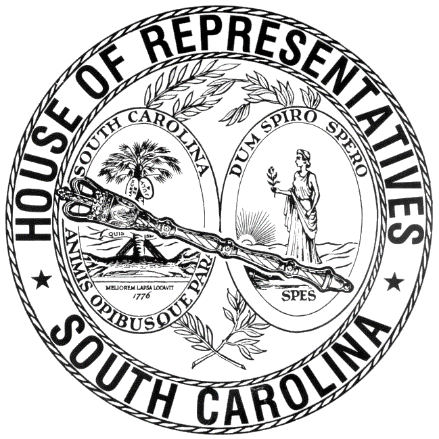 REGULAR SESSION BEGINNING TUESDAY, JANUARY 12, 2021 ________TUESDAY, APRIL 6, 2021(STATEWIDE SESSION)Indicates Matter StrickenIndicates New MatterThe House assembled at 12:00 noon.Deliberations were opened with prayer by Rev. Charles E. Seastrunk, Jr., as follows:	Our thought for today is from John 12:24: “Very Truly I tell you, unless a grain of wheat falls into the earth and dies, it remains just a single grain; but if it dies, it bears much fruit.”	Let us pray. Lord God, we are called to go the second mile; to put aside self-interest for the sake of others to serve You, O Lord God, and to serve others. Guide and direct these Representatives and staff as they continue to serve the people of South Carolina with courage and integrity. Have mercy on us, O Lord, and protect our defenders of freedom and first responders. Make Your face shine on our World, Nation, President, State, Governor, Speaker, staff, and all who give of their effort to this great cause. Heal the wounds, those seen and those hidden, of our brave men and women who suffer and sacrifice for our freedom. Lord, in Your Mercy, hear our prayers. Amen. Pursuant to Rule 6.3, the House of Representatives was led in the Pledge of Allegiance to the Flag of the United States of America by the SPEAKER.After corrections to the Journal of the proceedings of Wednesday, Mar. 24, the SPEAKER ordered it confirmed.MOTION ADOPTEDRep. KIRBY moved that when the House adjourns, it adjourn in memory of Lorraine Linsenbardt Moore, which was agreed to.Mrs. Lorraine Linsenbardt Moore	Mrs. Lorraine Linsenbardt Moore, 89, passed away on Thursday, April 1, 2020.  She was born in Lohman, Missouri on February 2, 1932. 	Mrs. Moore is survived by two daughters, Darla D. Moore of Lake City, SC, and Lisa G. Moore of Daniel Island, SC; grandsons, David Allen Golonka of Stuttgart, Germany, William Joseph Golanka of Boston, Massachusetts, and others.	A longtime member of the Choir of the Lake City United Methodist Church, she was dedicated to her church and her community.  She was the Office Administrator at Lake City United Methodist for 25 years, also serving on the Administrative Board and Finance Committee.  She was a volunteer for the Lake City Public Library, Lake City Community Hospital, and Meals on Wheels.  In fact, she was delivering Meals on Wheels to the homebound in Lake City just a few weeks before her death.	A beautiful and graceful woman, she instilled her generous and giving spirit and care for her community into her family.  The Lake City Community and the State of South Carolina will miss her, but her generous spirit will live on though the service of her children to their community, State, and Nation.  	Mr. Speaker, I request that when the SC House adjourn today, it do so in memory and honor of the life and lasting influence of Mrs. Lorraine Linsenbardt Moore of Lake City, SC.   I further request that my comments be entered into the journal of the SC House.	Rep. Roger KirbySILENT PRAYERThe House stood in silent prayer for the family and friends of Letitia Renee Moorer, niece of Representative Govan. HOUSE RESOLUTIONThe following was introduced:H. 4107 -- Rep. West: A HOUSE RESOLUTION TO EXPRESS THE PROFOUND SORROW OF THE SOUTH CAROLINA HOUSE OF REPRESENTATIVES UPON THE PASSING OF JOHN CLAUD POORE OF BELTON AND TO EXTEND THE DEEPEST SYMPATHY TO HIS FAMILY AND MANY FRIENDS.The Resolution was adopted.HOUSE RESOLUTIONThe following was introduced:H. 4108 -- Reps. Davis, Alexander, Allison, Anderson, Atkinson, Bailey, Ballentine, Bamberg, Bannister, Bennett, Bernstein, Blackwell, Bradley, Brawley, Brittain, Bryant, Burns, Bustos, Calhoon, Carter, Caskey, Chumley, Clyburn, Cobb-Hunter, Cogswell, Collins, B. Cox, W. Cox, Crawford, Dabney, Daning, Dillard, Elliott, Erickson, Felder, Finlay, Forrest, Fry, Gagnon, Garvin, Gatch, Gilliam, Gilliard, Govan, Haddon, Hardee, Hart, Hayes, Henderson-Myers, Henegan, Herbkersman, Hewitt, Hill, Hiott, Hixon, Hosey, Howard, Huggins, Hyde, Jefferson, J. E. Johnson, J. L. Johnson, K. O. Johnson, Jones, Jordan, Kimmons, King, Kirby, Ligon, Long, Lowe, Lucas, Magnuson, Martin, Matthews, May, McCabe, McCravy, McDaniel, McGarry, McGinnis, McKnight, J. Moore, T. Moore, Morgan, D. C. Moss, V. S. Moss, Murphy, Murray, B. Newton, W. Newton, Nutt, Oremus, Ott, Parks, Pendarvis, Pope, Rivers, Robinson, Rose, Rutherford, Sandifer, Simrill, G. M. Smith, G. R. Smith, M. M. Smith, Stavrinakis, Stringer, Taylor, Tedder, Thayer, Thigpen, Trantham, Weeks, West, Wetmore, Wheeler, White, Whitmire, R. Williams, S. Williams, Willis, Wooten and Yow: A HOUSE RESOLUTION TO DECLARE WEDNESDAY, APRIL 14, 2021, AS "STO PROGRAMS DAY" IN THE PALMETTO STATE AND TO ENCOURAGE INDIVIDUALS, FAMILIES, AND BUSINESSES TO LEARN MORE ABOUT THE CONSUMER-FACING PROGRAMS OFFERED AT THE STATE TREASURER'S OFFICE.The Resolution was adopted.HOUSE RESOLUTIONThe following was introduced:H. 4109 -- Reps. Rutherford, Alexander, Allison, Anderson, Atkinson, Bailey, Ballentine, Bamberg, Bannister, Bennett, Bernstein, Blackwell, Bradley, Brawley, Brittain, Bryant, Burns, Bustos, Calhoon, Carter, Caskey, Chumley, Clyburn, Cobb-Hunter, Cogswell, Collins, B. Cox, W. Cox, Crawford, Dabney, Daning, Davis, Dillard, Elliott, Erickson, Felder, Finlay, Forrest, Fry, Gagnon, Garvin, Gatch, Gilliam, Gilliard, Govan, Haddon, Hardee, Hart, Hayes, Henderson-Myers, Henegan, Herbkersman, Hewitt, Hill, Hiott, Hixon, Hosey, Howard, Huggins, Hyde, Jefferson, J. E. Johnson, J. L. Johnson, K. O. Johnson, Jones, Jordan, Kimmons, King, Kirby, Ligon, Long, Lowe, Lucas, Magnuson, Martin, Matthews, May, McCabe, McCravy, McDaniel, McGarry, McGinnis, McKnight, J. Moore, T. Moore, Morgan, D. C. Moss, V. S. Moss, Murphy, Murray, B. Newton, W. Newton, Nutt, Oremus, Ott, Parks, Pendarvis, Pope, Rivers, Robinson, Rose, Sandifer, Simrill, G. M. Smith, G. R. Smith, M. M. Smith, Stavrinakis, Stringer, Taylor, Tedder, Thayer, Thigpen, Trantham, Weeks, West, Wetmore, Wheeler, White, Whitmire, R. Williams, S. Williams, Willis, Wooten and Yow: A HOUSE RESOLUTION TO EXPRESS THE PROFOUND SORROW OF THE MEMBERS OF THE SOUTH CAROLINA HOUSE OF REPRESENTATIVES UPON THE PASSING OF GLORIANN WILLIAMS-SINGLETARY OF LAKE CITY AND TO EXTEND THE DEEPEST SYMPATHY TO HER FAMILY AND MANY FRIENDS.The Resolution was adopted.HOUSE RESOLUTIONThe following was introduced:H. 4110 -- Rep. Magnuson: A HOUSE RESOLUTION TO EXPRESS THE PROFOUND SORROW OF THE SOUTH CAROLINA HOUSE OF REPRESENTATIVES UPON THE PASSING OF WILLIAM EDWARD "ED" MCNEILL, JR., CHIEF OF THE CAMPOBELLO FIRE DEPARTMENT, AND TO EXTEND THE DEEPEST SYMPATHY TO HIS FAMILY AND MANY FRIENDS.The Resolution was adopted.HOUSE RESOLUTIONThe following was introduced:H. 4111 -- Reps. Herbkersman and W. Newton: A HOUSE RESOLUTION TO REMEMBER AND CELEBRATE THE LIFE OF JENNIE LAVONIA WILLIAMS KITTY OF BEAUFORT COUNTY AND TO EXTEND DEEPEST SYMPATHY TO HER LOVING FAMILY AND HER MANY FRIENDS.The Resolution was adopted.HOUSE RESOLUTIONThe following was introduced:H. 4112 -- Reps. J. Moore, Alexander, Allison, Anderson, Atkinson, Bailey, Ballentine, Bamberg, Bannister, Bennett, Bernstein, Blackwell, Bradley, Brawley, Brittain, Bryant, Burns, Bustos, Calhoon, Carter, Caskey, Chumley, Clyburn, Cobb-Hunter, Cogswell, Collins, B. Cox, W. Cox, Crawford, Dabney, Daning, Davis, Dillard, Elliott, Erickson, Felder, Finlay, Forrest, Fry, Gagnon, Garvin, Gatch, Gilliam, Gilliard, Govan, Haddon, Hardee, Hart, Hayes, Henderson-Myers, Henegan, Herbkersman, Hewitt, Hill, Hiott, Hixon, Hosey, Howard, Huggins, Hyde, Jefferson, J. E. Johnson, J. L. Johnson, K. O. Johnson, Jones, Jordan, Kimmons, King, Kirby, Ligon, Long, Lowe, Lucas, Magnuson, Martin, Matthews, May, McCabe, McCravy, McDaniel, McGarry, McGinnis, McKnight, T. Moore, Morgan, D. C. Moss, V. S. Moss, Murphy, Murray, B. Newton, W. Newton, Nutt, Oremus, Ott, Parks, Pendarvis, Pope, Rivers, Robinson, Rose, Rutherford, Sandifer, Simrill, G. M. Smith, G. R. Smith, M. M. Smith, Stavrinakis, Stringer, Taylor, Tedder, Thayer, Thigpen, Trantham, Weeks, West, Wetmore, Wheeler, White, Whitmire, R. Williams, S. Williams, Willis, Wooten and Yow: A HOUSE RESOLUTION TO CELEBRATE THE GOOSE CREEK HIGH SCHOOL GIRLS BASKETBALL TEAM FOR CAPTURING THE 2020 CLASS AAAAA STATE CHAMPIONSHIP TITLE AND TO APPLAUD THE TEAM'S STELLAR PLAYERS, COACHES, AND STAFF.The Resolution was adopted.HOUSE RESOLUTIONThe following was introduced:H. 4113 -- Rep. Garvin: A HOUSE RESOLUTION TO HONOR AND CONGRATULATE KIM YOUNG WOODS ON HER RECENT RECOGNITION BY THE SOUTH CAROLINA PRESS ASSOCIATION AS THE FIRST FEMALE AFRICAN AMERICAN NEWSPAPER PUBLISHER IN ITS HISTORY.The Resolution was adopted.HOUSE RESOLUTIONThe following was introduced:H. 4114 -- Reps. Blackwell, Alexander, Allison, Anderson, Atkinson, Bailey, Ballentine, Bamberg, Bannister, Bennett, Bernstein, Bradley, Brawley, Brittain, Bryant, Burns, Bustos, Calhoon, Carter, Caskey, Chumley, Clyburn, Cobb-Hunter, Cogswell, Collins, B. Cox, W. Cox, Crawford, Dabney, Daning, Davis, Dillard, Elliott, Erickson, Felder, Finlay, Forrest, Fry, Gagnon, Garvin, Gatch, Gilliam, Gilliard, Govan, Haddon, Hardee, Hart, Hayes, Henderson-Myers, Henegan, Herbkersman, Hewitt, Hill, Hiott, Hixon, Hosey, Howard, Huggins, Hyde, Jefferson, J. E. Johnson, J. L. Johnson, K. O. Johnson, Jones, Jordan, Kimmons, King, Kirby, Ligon, Long, Lowe, Lucas, Magnuson, Martin, Matthews, May, McCabe, McCravy, McDaniel, McGarry, McGinnis, McKnight, J. Moore, T. Moore, Morgan, D. C. Moss, V. S. Moss, Murphy, Murray, B. Newton, W. Newton, Nutt, Oremus, Ott, Parks, Pendarvis, Pope, Rivers, Robinson, Rose, Rutherford, Sandifer, Simrill, G. M. Smith, G. R. Smith, M. M. Smith, Stavrinakis, Stringer, Taylor, Tedder, Thayer, Thigpen, Trantham, Weeks, West, Wetmore, Wheeler, White, Whitmire, R. Williams, S. Williams, Willis, Wooten and Yow: A HOUSE RESOLUTION TO REMEMBER AND CELEBRATE THE LIFE OF LUIGI BERGAMO OF VILLEDIEU-LES-POÊLES, MANCHE, FRANCE, AND TO EXTEND DEEPEST SYMPATHY TO HIS LOVING FAMILY AND HIS MANY FRIENDS.The Resolution was adopted.HOUSE RESOLUTIONThe following was introduced:H. 4115 -- Reps. Simrill, Lucas and Dabney: A HOUSE RESOLUTION TO EXPRESS THE PROFOUND SORROW UPON THE ONE-YEAR ANNIVERSARY OF ONE OF THE FIRST COVID-19 RELATED DEATHS OF A CITIZEN OF SOUTH CAROLINA, JOHN C. "JACK" WEST, JR., AND TO EXTEND THE DEEPEST SYMPATHY TO HIS FAMILY AND MANY FRIENDS.The Resolution was adopted.HOUSE RESOLUTIONThe following was introduced:H. 4116 -- Reps. West, Alexander, Allison, Anderson, Atkinson, Bailey, Ballentine, Bamberg, Bannister, Bennett, Bernstein, Blackwell, Bradley, Brawley, Brittain, Bryant, Burns, Bustos, Calhoon, Carter, Caskey, Chumley, Clyburn, Cobb-Hunter, Cogswell, Collins, B. Cox, W. Cox, Crawford, Dabney, Daning, Davis, Dillard, Elliott, Erickson, Felder, Finlay, Forrest, Fry, Gagnon, Garvin, Gatch, Gilliam, Gilliard, Govan, Haddon, Hardee, Hart, Hayes, Henderson-Myers, Henegan, Herbkersman, Hewitt, Hill, Hiott, Hixon, Hosey, Howard, Huggins, Hyde, Jefferson, J. E. Johnson, J. L. Johnson, K. O. Johnson, Jones, Jordan, Kimmons, King, Kirby, Ligon, Long, Lowe, Lucas, Magnuson, Martin, Matthews, May, McCabe, McCravy, McDaniel, McGarry, McGinnis, McKnight, J. Moore, T. Moore, Morgan, D. C. Moss, V. S. Moss, Murphy, Murray, B. Newton, W. Newton, Nutt, Oremus, Ott, Parks, Pendarvis, Pope, Rivers, Robinson, Rose, Rutherford, Sandifer, Simrill, G. M. Smith, G. R. Smith, M. M. Smith, Stavrinakis, Stringer, Taylor, Tedder, Thayer, Thigpen, Trantham, Weeks, Wetmore, Wheeler, White, Whitmire, R. Williams, S. Williams, Willis, Wooten and Yow: A HOUSE RESOLUTION TO CELEBRATE THE JOYOUS OCCASION OF THE ONE HUNDREDTH ANNIVERSARY OF THE BELTON CHURCH OF GOD AND TO CONGRATULATE AND COMMEND THE CONGREGATION FOR A CENTURY OF DEDICATED SERVICE IN THE BELTON COMMUNITY.The Resolution was adopted.HOUSE RESOLUTIONThe following was introduced:H. 4117 -- Reps. West, Alexander, Allison, Anderson, Atkinson, Bailey, Ballentine, Bamberg, Bannister, Bennett, Bernstein, Blackwell, Bradley, Brawley, Brittain, Bryant, Burns, Bustos, Calhoon, Carter, Caskey, Chumley, Clyburn, Cobb-Hunter, Cogswell, Collins, B. Cox, W. Cox, Crawford, Dabney, Daning, Davis, Dillard, Elliott, Erickson, Felder, Finlay, Forrest, Fry, Gagnon, Garvin, Gatch, Gilliam, Gilliard, Govan, Haddon, Hardee, Hart, Hayes, Henderson-Myers, Henegan, Herbkersman, Hewitt, Hill, Hiott, Hixon, Hosey, Howard, Huggins, Hyde, Jefferson, J. E. Johnson, J. L. Johnson, K. O. Johnson, Jones, Jordan, Kimmons, King, Kirby, Ligon, Long, Lowe, Lucas, Magnuson, Martin, Matthews, May, McCabe, McCravy, McDaniel, McGarry, McGinnis, McKnight, J. Moore, T. Moore, Morgan, D. C. Moss, V. S. Moss, Murphy, Murray, B. Newton, W. Newton, Nutt, Oremus, Ott, Parks, Pendarvis, Pope, Rivers, Robinson, Rose, Rutherford, Sandifer, Simrill, G. M. Smith, G. R. Smith, M. M. Smith, Stavrinakis, Stringer, Taylor, Tedder, Thayer, Thigpen, Trantham, Weeks, Wetmore, Wheeler, White, Whitmire, R. Williams, S. Williams, Willis, Wooten and Yow: A HOUSE RESOLUTION TO CELEBRATE THE BELTON-HONEA PATH HIGH SCHOOL COMPETITIVE CHEER TEAM, COACHES, AND SCHOOL OFFICIALS FOR A SUPERB
SEASON AND TO CONGRATULATE THEM ON CAPTURING THE CLASS AAA STATE CHAMPIONSHIP TITLE.The Resolution was adopted.HOUSE RESOLUTIONThe following was introduced:H. 4118 -- Reps. Collins, Alexander, Allison, Anderson, Atkinson, Bailey, Ballentine, Bamberg, Bannister, Bennett, Bernstein, Blackwell, Bradley, Brawley, Brittain, Bryant, Burns, Bustos, Calhoon, Carter, Caskey, Chumley, Clyburn, Cobb-Hunter, Cogswell, B. Cox, W. Cox, Crawford, Dabney, Daning, Davis, Dillard, Elliott, Erickson, Felder, Finlay, Forrest, Fry, Gagnon, Garvin, Gatch, Gilliam, Gilliard, Govan, Haddon, Hardee, Hart, Hayes, Henderson-Myers, Henegan, Herbkersman, Hewitt, Hill, Hiott, Hixon, Hosey, Howard, Huggins, Hyde, Jefferson, J. E. Johnson, J. L. Johnson, K. O. Johnson, Jones, Jordan, Kimmons, King, Kirby, Ligon, Long, Lowe, Lucas, Magnuson, Martin, Matthews, May, McCabe, McCravy, McDaniel, McGarry, McGinnis, McKnight, J. Moore, T. Moore, Morgan, D. C. Moss, V. S. Moss, Murphy, Murray, B. Newton, W. Newton, Nutt, Oremus, Ott, Parks, Pendarvis, Pope, Rivers, Robinson, Rose, Rutherford, Sandifer, Simrill, G. M. Smith, G. R. Smith, M. M. Smith, Stavrinakis, Stringer, Taylor, Tedder, Thayer, Thigpen, Trantham, Weeks, West, Wetmore, Wheeler, White, Whitmire, R. Williams, S. Williams, Willis, Wooten and Yow: A HOUSE RESOLUTION TO EXPRESS DEEP APPRECIATION TO DR. HELMUT ALBRECHT, DR. PHILLIP BUCKHAULTS, DR. DELPHINE DEAN, AND DR. MARK BLENNER FOR THEIR TIMELY EXPERTISE IN DEVELOPING, TESTING, SURVEILLING, AND ADMINISTERING EXCEPTIONAL AND EXPEDITIOUS COVID-19 SALIVA TESTS FOR THE SAFETY OF SOUTH CAROLINIANS DURING THE COVID-19 PANDEMIC.The Resolution was adopted.HOUSE RESOLUTIONThe following was introduced:H. 4119 -- Reps. Pope, Alexander, Allison, Anderson, Atkinson, Bailey, Ballentine, Bamberg, Bannister, Bennett, Bernstein, Blackwell, Bradley, Brawley, Brittain, Bryant, Burns, Bustos, Calhoon, Carter, Caskey, Chumley, Clyburn, Cobb-Hunter, Cogswell, Collins, B. Cox, W. Cox, Crawford, Dabney, Daning, Davis, Dillard, Elliott, Erickson, Felder, Finlay, Forrest, Fry, Gagnon, Garvin, Gatch, Gilliam, Gilliard, Govan, Haddon, Hardee, Hart, Hayes, Henderson-Myers, Henegan, Herbkersman, Hewitt, Hill, Hiott, Hixon, Hosey, Howard, Huggins, Hyde, Jefferson, J. E. Johnson, J. L. Johnson, K. O. Johnson, Jones, Jordan, Kimmons, King, Kirby, Ligon, Long, Lowe, Lucas, Magnuson, Martin, Matthews, May, McCabe, McCravy, McDaniel, McGarry, McGinnis, McKnight, J. Moore, T. Moore, Morgan, D. C. Moss, V. S. Moss, Murphy, Murray, B. Newton, W. Newton, Nutt, Oremus, Ott, Parks, Pendarvis, Rivers, Robinson, Rose, Rutherford, Sandifer, Simrill, G. M. Smith, G. R. Smith, M. M. Smith, Stavrinakis, Stringer, Taylor, Tedder, Thayer, Thigpen, Trantham, Weeks, West, Wetmore, Wheeler, White, Whitmire, R. Williams, S. Williams, Willis, Wooten and Yow: A HOUSE RESOLUTION TO RECOGNIZE AND HONOR THE CLOVER HIGH SCHOOL GIRLS VARSITY BASKETBALL TEAM, COACHES, AND SCHOOL OFFICIALS FOR A STELLAR SEASON AND TO CONGRATULATE THEM FOR WINNING THE 2021 SOUTH CAROLINA CLASS AAAAA STATE CHAMPIONSHIP TITLE.The Resolution was adopted.HOUSE RESOLUTIONThe following was introduced:H. 4120 -- Reps. Henderson-Myers, Alexander, Allison, Anderson, Atkinson, Bailey, Ballentine, Bamberg, Bannister, Bennett, Bernstein, Blackwell, Bradley, Brawley, Brittain, Bryant, Burns, Bustos, Calhoon, Carter, Caskey, Chumley, Clyburn, Cobb-Hunter, Cogswell, Collins, B. Cox, W. Cox, Crawford, Dabney, Daning, Davis, Dillard, Elliott, Erickson, Felder, Finlay, Forrest, Fry, Gagnon, Garvin, Gatch, Gilliam, Gilliard, Govan, Haddon, Hardee, Hart, Hayes, Henegan, Herbkersman, Hewitt, Hill, Hiott, Hixon, Hosey, Howard, Huggins, Hyde, Jefferson, J. E. Johnson, J. L. Johnson, K. O. Johnson, Jones, Jordan, Kimmons, King, Kirby, Ligon, Long, Lowe, Lucas, Magnuson, Martin, Matthews, May, McCabe, McCravy, McDaniel, McGarry, McGinnis, McKnight, J. Moore, T. Moore, Morgan, D. C. Moss, V. S. Moss, Murphy, Murray, B. Newton, W. Newton, Nutt, Oremus, Ott, Parks, Pendarvis, Pope, Rivers, Robinson, Rose, Rutherford, Sandifer, Simrill, G. M. Smith, G. R. Smith, M. M. Smith, Stavrinakis, Stringer, Taylor, Tedder, Thayer, Thigpen, Trantham, Weeks, West, Wetmore, Wheeler, White, Whitmire, R. Williams, S. Williams, Willis, Wooten and Yow: A HOUSE RESOLUTION TO RECOGNIZE AND HONOR THE SPARTANBURG SOUTHSIDE HERITAGE COMMITTEE AS IT CELEBRATES WOMEN'S HISTORY MONTH BY REMEMBERING THE LIFE OF NORMA SUE PITTS AND OTHER SIGNIFICANT WOMEN WHO IMPACTED THE SPARTANBURG SOUTHSIDE COMMUNITY.The Resolution was adopted.HOUSE RESOLUTIONThe following was introduced:H. 4121 -- Reps. Martin, Davis, Alexander, Allison, Anderson, Atkinson, Bailey, Ballentine, Bamberg, Bannister, Bennett, Bernstein, Blackwell, Bradley, Brawley, Brittain, Bryant, Burns, Bustos, Calhoon, Carter, Caskey, Chumley, Clyburn, Cobb-Hunter, Cogswell, Collins, B. Cox, W. Cox, Crawford, Dabney, Daning, Dillard, Elliott, Erickson, Felder, Finlay, Forrest, Fry, Gagnon, Garvin, Gatch, Gilliam, Gilliard, Govan, Haddon, Hardee, Hart, Hayes, Henderson-Myers, Henegan, Herbkersman, Hewitt, Hill, Hiott, Hixon, Hosey, Howard, Huggins, Hyde, Jefferson, J. E. Johnson, J. L. Johnson, K. O. Johnson, Jones, Jordan, Kimmons, King, Kirby, Ligon, Long, Lowe, Lucas, Magnuson, Matthews, May, McCabe, McCravy, McDaniel, McGarry, McGinnis, McKnight, J. Moore, T. Moore, Morgan, D. C. Moss, V. S. Moss, Murphy, Murray, B. Newton, W. Newton, Nutt, Oremus, Ott, Parks, Pendarvis, Pope, Rivers, Robinson, Rose, Rutherford, Sandifer, Simrill, G. M. Smith, G. R. Smith, M. M. Smith, Stavrinakis, Stringer, Taylor, Tedder, Thayer, Thigpen, Trantham, Weeks, West, Wetmore, Wheeler, White, Whitmire, R. Williams, S. Williams, Willis, Wooten and Yow: A HOUSE RESOLUTION TO CONGRATULATE THE MEMBERS OF THE SOUTH CAROLINA STATE GUARD, ALL VOLUNTEERS WHO SHARE A PASSION FOR SERVICE AND A STRONG COMMITMENT TO THEIR FELLOW SOUTH CAROLINIANS, ON THE OCCASION OF THE GUARD'S THREE HUNDRED FIFTIETH ANNIVERSARY AND TO EXPRESS GRATEFUL THANKS FOR THE SERVICE AND SACRIFICE OF THESE DEDICATED SERVICEMEN AND WOMEN.The Resolution was adopted.HOUSE RESOLUTIONThe following was introduced:H. 4122 -- Reps. Felder, Bryant, King, Ligon, D. C. Moss, V. S. Moss, B. Newton, Pope and Simrill: A HOUSE RESOLUTION TO EXPRESS THE PROFOUND SORROW OF THE MEMBERS OF THE SOUTH CAROLINA HOUSE OF REPRESENTATIVES UPON THE PASSING OF CHARLES "CHARLIE" POWERS OF YORK COUNTY AND TO EXTEND THEIR DEEPEST SYMPATHY TO HIS LARGE AND LOVING FAMILY AND HIS MANY FRIENDS.The Resolution was adopted.HOUSE RESOLUTIONThe following was introduced:H. 4123 -- Rep. Rutherford: A HOUSE RESOLUTION TO EXPRESS THE PROFOUND SORROW UPON THE PASSING OF REVEREND DR. AZALEE REBEKAH CHAPLIN BISHOP AND TO EXTEND THE DEEPEST SYMPATHY TO HER FAMILY AND MANY FRIENDS.The Resolution was adopted.HOUSE RESOLUTIONThe following was introduced:H. 4124 -- Reps. Oremus, Alexander, Allison, Anderson, Atkinson, Bailey, Ballentine, Bamberg, Bannister, Bennett, Bernstein, Blackwell, Bradley, Brawley, Brittain, Bryant, Burns, Bustos, Calhoon, Carter, Caskey, Chumley, Clyburn, Cobb-Hunter, Cogswell, Collins, B. Cox, W. Cox, Crawford, Dabney, Daning, Davis, Dillard, Elliott, Erickson, Felder, Finlay, Forrest, Fry, Gagnon, Garvin, Gatch, Gilliam, Gilliard, Govan, Haddon, Hardee, Hart, Hayes, Henderson-Myers, Henegan, Herbkersman, Hewitt, Hill, Hiott, Hixon, Hosey, Howard, Huggins, Hyde, Jefferson, J. E. Johnson, J. L. Johnson, K. O. Johnson, Jones, Jordan, Kimmons, King, Kirby, Ligon, Long, Lowe, Lucas, Magnuson, Martin, Matthews, May, McCabe, McCravy, McDaniel, McGarry, McGinnis, McKnight, J. Moore, T. Moore, Morgan, D. C. Moss, V. S. Moss, Murphy, Murray, B. Newton, W. Newton, Nutt, Ott, Parks, Pendarvis, Pope, Rivers, Robinson, Rose, Rutherford, Sandifer, Simrill, G. M. Smith, G. R. Smith, M. M. Smith, Stavrinakis, Stringer, Taylor, Tedder, Thayer, Thigpen, Trantham, Weeks, West, Wetmore, Wheeler, White, Whitmire, R. Williams, S. Williams, Willis, Wooten and Yow: A HOUSE RESOLUTION TO RECOGNIZE AND HONOR THE HEROISM OF VIETNAM VETERAN HERBERT PARRISH OF AIKEN COUNTY, WHOSE QUICK THINKING AND STEADY ACTIONS REPELLED A KNIFE-WIELDING HOME INVADER AND SAVED HIS WIFE FROM HARM.The Resolution was adopted.HOUSE RESOLUTIONThe following was introduced:H. 4126 -- Reps. Calhoon, Bustos, Henegan, Alexander, Allison, Anderson, Atkinson, Bailey, Ballentine, Bamberg, Bannister, Bennett, Bernstein, Blackwell, Bradley, Brawley, Brittain, Bryant, Burns, Carter, Caskey, Chumley, Clyburn, Cobb-Hunter, Cogswell, Collins, B. Cox, W. Cox, Crawford, Dabney, Daning, Davis, Dillard, Elliott, Erickson, Felder, Finlay, Forrest, Fry, Gagnon, Garvin, Gatch, Gilliam, Gilliard, Govan, Haddon, Hardee, Hart, Hayes, Henderson-Myers, Herbkersman, Hewitt, Hill, Hiott, Hixon, Hosey, Howard, Huggins, Hyde, Jefferson, J. E. Johnson, J. L. Johnson, K. O. Johnson, Jones, Jordan, Kimmons, King, Kirby, Ligon, Long, Lowe, Lucas, Magnuson, Martin, Matthews, May, McCabe, McCravy, McDaniel, McGarry, McGinnis, McKnight, J. Moore, T. Moore, Morgan, D. C. Moss, V. S. Moss, Murphy, Murray, B. Newton, W. Newton, Nutt, Oremus, Ott, Parks, Pendarvis, Pope, Rivers, Robinson, Rose, Rutherford, Sandifer, Simrill, G. M. Smith, G. R. Smith, M. M. Smith, Stavrinakis, Stringer, Taylor, Tedder, Thayer, Thigpen, Trantham, Weeks, West, Wetmore, Wheeler, White, Whitmire, R. Williams, S. Williams, Willis, Wooten and Yow: A HOUSE RESOLUTION TO EXPRESS THE PROFOUND SORROW OF THE MEMBERS OF THE SOUTH CAROLINA HOUSE OF REPRESENTATIVES UPON THE PASSING OF THE HONORABLE EDWARD BENJAMIN COTTINGHAM OF MARLBORO COUNTY AND TO EXTEND THEIR DEEPEST SYMPATHY TO HIS LOVING FAMILY AND HIS MANY FRIENDS.The Resolution was adopted.HOUSE RESOLUTIONThe following was introduced:H. 4127 -- Reps. May, Alexander, Allison, Anderson, Atkinson, Bailey, Ballentine, Bamberg, Bannister, Bennett, Bernstein, Blackwell, Bradley, Brawley, Brittain, Bryant, Burns, Bustos, Calhoon, Carter, Caskey, Chumley, Clyburn, Cobb-Hunter, Cogswell, Collins, B. Cox, W. Cox, Crawford, Dabney, Daning, Davis, Dillard, Elliott, Erickson, Felder, Finlay, Forrest, Fry, Gagnon, Garvin, Gatch, Gilliam, Gilliard, Govan, Haddon, Hardee, Hart, Hayes, Henderson-Myers, Henegan, Herbkersman, Hewitt, Hill, Hiott, Hixon, Hosey, Howard, Huggins, Hyde, Jefferson, J. E. Johnson, J. L. Johnson, K. O. Johnson, Jones, Jordan, Kimmons, King, Kirby, Ligon, Long, Lowe, Lucas, Magnuson, Martin, Matthews, McCabe, McCravy, McDaniel, McGarry, McGinnis, McKnight, J. Moore, T. Moore, Morgan, D. C. Moss, V. S. Moss, Murphy, Murray, B. Newton, W. Newton, Nutt, Oremus, Ott, Parks, Pendarvis, Pope, Rivers, Robinson, Rose, Rutherford, Sandifer, Simrill, G. M. Smith, G. R. Smith, M. M. Smith, Stavrinakis, Stringer, Taylor, Tedder, Thayer, Thigpen, Trantham, Weeks, West, Wetmore, Wheeler, White, Whitmire, R. Williams, S. Williams, Willis, Wooten and Yow: A HOUSE RESOLUTION TO CONGRATULATE PAUL DAVID "TAR" OUTLAW OF LEXINGTON COUNTY ON THE OCCASION OF HIS NINETIETH BIRTHDAY AND TO WISH HIM MUCH HAPPINESS IN THE DAYS AHEAD.The Resolution was adopted.CONCURRENT RESOLUTIONThe following was introduced:H. 4125 -- Reps. Rose, Howard and Rutherford: A CONCURRENT RESOLUTION TO REQUEST THE DEPARTMENT OF TRANSPORTATION ERECT A SIGN IN RICHLAND COUNTY ON THE CORNER OF GERVAIS STREET WHERE IT INTERSECTS WITH MCDUFFIE STREET IN THE CITY OF COLUMBIA'S LYONS STREET NEIGHBORHOOD CONTAINING THE WORDS "IN MEMORY OF MARVIN HELLER LONGTIME LYON STREET NEIGHBORHOOD PRESIDENT AND COMMUNITY ACTIVIST".The Concurrent Resolution was ordered referred to the Committee on Invitations and Memorial Resolutions.CONCURRENT RESOLUTIONThe Senate sent to the House the following:S. 569 -- Senator Adams: A CONCURRENT RESOLUTION TO REQUEST THAT THE DEPARTMENT OF TRANSPORTATION NAME THE PORTION OF UNITED STATES HIGHWAY 52 RIVERS AVENUE FROM ITS INTERSECTION WITH MALL DRIVE TO ITS INTERSECTION WITH MCMILLAN AVENUE IN CHARLESTON COUNTY "ROBERT ANTHONY 'TONY' WAY ROAD" AND ERECT APPROPRIATE MARKERS OR SIGNS AT THIS LOCATION CONTAINING THE DESIGNATION.The Concurrent Resolution was ordered referred to the Committee on Invitations and Memorial Resolutions.CONCURRENT RESOLUTIONThe Senate sent to the House the following:S. 655 -- Senator Williams: A CONCURRENT RESOLUTION TO REQUEST THE DEPARTMENT OF TRANSPORTATION NAME THE PORTION OF GRANT ROAD IN FLORENCE COUNTY FROM ITS INTERSECTION WITH EAST SEVEN MILE ROAD TO ITS INTERSECTION WITH BASSWOOD ROAD "JUDGE TAFT GUILE, JR. ROAD" AND ERECT APPROPRIATE MARKERS OR SIGNS ALONG THIS PORTION OF HIGHWAY CONTAINING THESE WORDS.The Concurrent Resolution was ordered referred to the Committee on Invitations and Memorial Resolutions.CONCURRENT RESOLUTIONThe Senate sent to the House the following:S. 668 -- Senators Goldfinch and Williams: A CONCURRENT RESOLUTION TO REQUEST THAT THE DEPARTMENT OF TRANSPORTATION NAME THE PORTION OF NICHOLS HIGHWAY FROM ITS INTERSECTION WITH SARVIS ROAD TO ITS INTERSECTION WITH TRULUCK JOHNSON ROAD IN HORRY COUNTY "BRENDA COOK MEMORIAL HIGHWAY" 
AND ERECT APPROPRIATE MARKERS OR SIGNS AT THIS LOCATION CONTAINING THE DESIGNATION.The Concurrent Resolution was ordered referred to the Committee on Invitations and Memorial Resolutions.CONCURRENT RESOLUTIONThe Senate sent to the House the following:S. 671 -- Senator Shealy: A CONCURRENT RESOLUTION TO RECOGNIZE WEDNESDAY, APRIL 7, 2021 AS "CHILDREN'S ADVOCACY CENTER DAY" IN SOUTH CAROLINA IN HONOR OF THE IMPORTANT WORK DONE TO COMBAT THE SIGNIFICANT PROBLEM OF CHILD MALTREATMENT.The Concurrent Resolution was agreed to and ordered returned to the Senate with concurrence.CONCURRENT RESOLUTIONThe Senate sent to the House the following:S. 682 -- Senator McElveen: A CONCURRENT RESOLUTION TO CONGRATULATE FREDDY MUBARAK UPON THE OCCASION OF HIS RETIREMENT FROM ELGIN PHARMACY, TO COMMEND HIM FOR HIS MANY YEARS OF DEDICATED SERVICE TO THE ELGIN COMMUNITY, AND TO WISH HIM MUCH HAPPINESS AND FULFILLMENT IN THE YEARS AHEAD.The Concurrent Resolution was agreed to and ordered returned to the Senate with concurrence.CONCURRENT RESOLUTIONThe Senate sent to the House the following:S. 683 -- Senator McElveen: A CONCURRENT RESOLUTION TO CONGRATULATE TONY CASEY UPON THE OCCASION OF HIS RETIREMENT FROM ELGIN PHARMACY, TO COMMEND HIM FOR HIS MANY YEARS OF DEDICATED SERVICE TO THE 
ELGIN COMMUNITY, AND TO WISH HIM MUCH HAPPINESS AND FULFILLMENT IN THE YEARS AHEAD.The Concurrent Resolution was agreed to and ordered returned to the Senate with concurrence.CONCURRENT RESOLUTIONThe Senate sent to the House the following:S. 696 -- Senators Setzler and Shealy: A CONCURRENT RESOLUTION TO SEEK TO DESTIGMATIZE SUBSTANCE USE DISORDER, SHARE REAL STORIES OF HOPE AND RECOVERY, AND INSPIRE LEXINGTON COUNTY RESIDENTS TO SEEK HELP AND SUPPORT BY CHOOSING #COURAGEOVERSTIGMA.The Concurrent Resolution was ordered referred to the Committee on Invitations and Memorial Resolutions.CONCURRENT RESOLUTIONThe Senate sent to the House the following:S. 699 -- Senators Peeler, Alexander, Scott and Verdin: A CONCURRENT RESOLUTION TO FIX WEDNESDAY, MAY 5, 2021, AT NOON AS THE DATE AND TIME FOR THE HOUSE OF REPRESENTATIVES AND THE SENATE TO MEET IN JOINT SESSION IN THE HALL OF THE HOUSE OF REPRESENTATIVES TO ELECT ONE MEMBER OF THE LEGISLATIVE AUDIT COUNCIL, AT-LARGE, WHOSE TERM WILL EXPIRE JUNE 30, 2027; TO ELECT A MEMBER OF THE BOARD OF TRUSTEES OF COASTAL CAROLINA UNIVERSITY FROM THE SECOND CONGRESSIONAL DISTRICT, SEAT 2, FOR A TERM TO EXPIRE JUNE 30, 2025; A MEMBER FROM THE FOURTH CONGRESSIONAL DISTRICT, SEAT 4, FOR A TERM TO EXPIRE JUNE 30, 2025; FROM THE SIXTH CONGRESSIONAL DISTRICT, SEAT 6, FOR A TERM TO EXPIRE JUNE 30, 2025, AND MEMBERS, AT-LARGE, FROM SEATS 8, 10, 12, 14, AND 15, RESPECTIVELY, ALL FOR TERMS TO EXPIRE JUNE 30, 2025; TO ELECT A MEMBER OF THE BOARD OF TRUSTEES OF WINTHROP UNIVERSITY, AT-LARGE, SEAT 10, FOR A TERM TO EXPIRE JUNE 30, 2027; TO ELECT ONE MEMBER TO THE COMMISSION OF THE OLD EXCHANGE BUILDING, AT-LARGE, WHOSE TERM WILL EXPIRE JUNE 30, 2027; AND TO ELECT FOUR MEMBERS, AT-LARGE, OF THE BOARD OF TRUSTEES OF THE WIL LOU GRAY OPPORTUNITY SCHOOL, ALL FOR TERMS TO EXPIRE JUNE 30, 2025.The Concurrent Resolution was agreed to and ordered returned to the Senate with concurrence.CONCURRENT RESOLUTIONThe Senate sent to the House the following:S. 701 -- Senator Sabb: A CONCURRENT RESOLUTION TO REQUEST THAT THE DEPARTMENT OF TRANSPORTATION NAME A PORTION OF HIGHWAY 45 FROM BETAW ROAD EXTENDING 1.5 MILES TO ARROWHEAD TURN "HARVEY MIDDLETON ROAD" AND ERECT APPROPRIATE MARKERS OR SIGNS AT THIS LOCATION CONTAINING THE DESIGNATION.The Concurrent Resolution was ordered referred to the Committee on Invitations and Memorial Resolutions.CONCURRENT RESOLUTIONThe Senate sent to the House the following:S. 707 -- Senator Gustafson: A CONCURRENT RESOLUTION TO CONGRATULATE AND COMMEND CLAY CATOE OF LANCASTER COUNTY UPON BEING NAMED 2020 SOUTH CAROLINA EMS DIRECTOR OF THE YEAR AND TO THANK HIM FOR HIS OUTSTANDING SERVICE TO LANCASTER COUNTY AND THE STATE OF SOUTH CAROLINA.The Concurrent Resolution was agreed to and ordered returned to the Senate with concurrence.CONCURRENT RESOLUTIONThe Senate sent to the House the following:S. 708 -- Senators Gustafson and M. Johnson: A CONCURRENT RESOLUTION TO CONGRATULATE AND COMMEND JOSH FAULKENBERRY OF LANCASTER COUNTY UPON BEING NAMED 2020 SOUTH CAROLINA PARAMEDIC OF THE YEAR AND TO THANK HIM FOR HIS OUTSTANDING SERVICE TO LANCASTER COUNTY AND THE STATE OF SOUTH CAROLINA.The Concurrent Resolution was agreed to and ordered returned to the Senate with concurrence.CONCURRENT RESOLUTIONThe Senate sent to the House the following:S. 720 -- Senator Fanning: A CONCURRENT RESOLUTION TO CONGRATULATE DR. GREG F. RUTHERFORD UPON THE OCCASION OF HIS RETIREMENT AS PRESIDENT OF YORK TECHNICAL COLLEGE, TO COMMEND HIM FOR HIS MANY YEARS OF DEDICATED SERVICE, AND TO WISH HIM MUCH HAPPINESS AND FULFILLMENT IN ALL HIS FUTURE ENDEAVORS.The Concurrent Resolution was agreed to and ordered returned to the Senate with concurrence.ROLL CALLThe roll call of the House of Representatives was taken resulting as follows:Total Present--120LEAVE OF ABSENCEThe SPEAKER granted Rep. HAYES a leave of absence for the day.LEAVE OF ABSENCEThe SPEAKER granted Rep. PARKS a leave of absence for the day.LEAVE OF ABSENCEThe SPEAKER granted Rep. HIOTT a leave of absence for the day.DOCTOR OF THE DAYAnnouncement was made that Dr. Brandon Coakley of Myrtle Beach was the Doctor of the Day for the General Assembly.CO-SPONSORS ADDEDIn accordance with House Rule 5.2 below:“5.2 Every bill before presentation shall have its title endorsed; every report, its title at length; every petition, memorial, or other paper, its prayer or substance; and, in every instance, the name of the member presenting any paper shall be endorsed and the papers shall be presented by the member to the Speaker at the desk. A member may add his name to a bill or resolution or a co-sponsor of a bill or resolution may remove his name at any time prior to the bill or resolution receiving passage on second reading. The member or co-sponsor shall notify the Clerk of the House in writing of his desire to have his name added or removed from the bill or resolution. The Clerk of the House shall print the member's or co-sponsor's written notification in the House Journal. The removal or addition of a name does not apply to a bill or resolution sponsored by a committee.” CO-SPONSOR ADDEDCO-SPONSORS ADDEDCO-SPONSORS ADDEDCO-SPONSORS ADDEDCO-SPONSOR ADDEDCO-SPONSOR ADDEDCO-SPONSORS ADDEDCO-SPONSOR ADDEDCO-SPONSORS ADDEDCO-SPONSOR ADDEDCO-SPONSORS ADDEDCO-SPONSORS ADDEDCO-SPONSORS ADDEDCO-SPONSOR ADDEDCO-SPONSORS ADDEDCO-SPONSORS ADDEDCO-SPONSOR ADDEDCO-SPONSORS ADDEDCO-SPONSOR ADDEDCO-SPONSORS ADDEDCO-SPONSORS ADDEDCO-SPONSOR ADDEDCO-SPONSOR ADDEDLEAVE OF ABSENCEThe SPEAKER granted Rep. WHITE a temporary leave of absence.LEAVE OF ABSENCEThe SPEAKER granted Rep. JORDAN a temporary leave of absence.H. 3614--ORDERED TO THIRD READINGThe following Bill was taken up:H. 3614 -- Reps. Lucas, Allison, Felder and McDaniel: A BILL TO AMEND THE CODE OF LAWS OF SOUTH CAROLINA, 1976, BY ADDING SECTION 59-39-105 SO AS TO PROVIDE HIGH SCHOOL SENIORS SHALL COMPLETE AND SUBMIT A FREE APPLICATION FOR FEDERAL STUDENT AID BEFORE GRADUATING FROM HIGH SCHOOL, TO PROVIDE EXEMPTIONS, TO PROVIDE RELATED REQUIREMENTS FOR THE IMPLEMENTATION OF THESE PROVISIONS, AND TO MAKE THESE PROVISIONS APPLICABLE BEGINNING WITH THE 2022-2023 SCHOOL YEAR.Rep. FELDER explained the Bill.The yeas and nays were taken resulting as follows:  Yeas 99; Nays 6 Those who voted in the affirmative are:Total--99 Those who voted in the negative are:Total--6So, the Bill was read the second time and ordered to third reading.  H. 3590--AMENDED AND ORDERED TO THIRD READINGThe following Bill was taken up:H. 3590 -- Reps. Allison and Lucas: A BILL TO AMEND THE CODE OF LAWS OF SOUTH CAROLINA, 1976, BY ADDING SECTION 59-18-1115 SO AS TO PROVIDE PUBLIC SCHOOL DISTRICTS MAY HIRE NONCERTIFIED TEACHERS FOR ANY SCHOOLS AND CAREER AND TECHNOLOGY CENTERS THAT HAVE VACANT TEACHING POSITIONS FIVE BUSINESS DAYS BEFORE THE BEGINNING OF THE SCHOOL YEAR, TO PROVIDE THESE NONCERTIFIED TEACHERS MAY COMPRISE NO MORE THAN TWENTY-FIVE PERCENT OF THE ENTIRE TEACHING STAFF OF A SCHOOL OR CAREER AND TECHNOLOGY CENTER, TO PROVIDE ACADEMIC AND EXPERIENCE REQUIREMENTS FOR THESE NONCERTIFIED TEACHERS, AND TO PROVIDE RELATED REQUIREMENTS CONCERNING THE REGISTRATION AND TERMINATION OF THESE NONCERTIFIED TEACHERS.The Committee on Education and Public Works proposed the following Amendment No.  to 1 to H. 3590 (COUNCIL\WAB\ 3590C001.RT.WAB21), which was adopted:Amend the bill, as and if amended, by striking all after the enacting words and inserting:/	SECTION	1.	Article 11, Chapter 18, Title 59 of the 1976 Code is amended by adding:	“Section 59-18-1115.	(A)	A school district may hire noncertified teachers in a ratio of up to twenty-five percent of a school or career center’s teaching staff if a certified teacher is not available and the following requirements are met: 		(1)	Noncertified teachers must possess baccalaureate degrees or graduate degrees from a regionally accredited college or university in the subject they are hired to teach and must have at least five years of relevant workplace experience as determined by the local school board. 		(2)	No individual who has an active suspension or revocation of their educator certificate may qualify as a noncertified teacher for purposes of this section. 		(3)	An individual may only serve as a noncertified teacher for a period of two school years. After that time, the individual must demonstrate enrollment in an approved traditional or alternative route educator preparation program in order to continue employment.		(4)	All noncertified teachers must undergo a state criminal records check by SLED and a national criminal records check supported by fingerprints and conducted by the FBI before being hired by a district. Eligible applicants who have prior arrests, convictions, or both, must undergo a review by the State Board of Education and be approved before a clearance letter can be issued to them. The fingerprinting process must be completed through the approved state vendor. Background checks from other states or agencies are not transferable and cannot be accepted for purposes of registering noncertified teachers in this State. An individual registering as a noncertified teacher also must be checked against the national database of educator disciplinary actions. The State Board of Education is authorized to deny, suspend, or revoke the registration of any noncertified teacher pursuant to Section 59-25-160 and R. 43-58. 	(B)	For purposes of this section, ‘noncertified teacher’ does not include applicants who meet eligibility requirements for the Career and Technology work-based certification in the respective fields.	(C)	Districts must continue to comply with the provisions of Section 59-19-117 for noncertified teachers.	(D)	The State Board of Education shall require districts employing noncertified teachers pursuant to this section to individually register each such noncertified teacher with the State Department of Education. A district that terminates a registered noncertified teacher from employment shall notify the department of the termination and the reason for termination within ten days after the termination.	(E)	Districts must provide the department with the name of the noncertified teacher, school where the teacher is employed, and subject area in which the teacher was hired to teach. The State Department of Education shall report the information to the General Assembly at the completion of the school year.”SECTION	2.	This act takes effect upon the approval of the 
Governor.  /Renumber sections to conform.Amend title to conform.Rep. FELDER explained the amendment.The amendment was then adopted.The question recurred to the passage of the Bill.The yeas and nays were taken resulting as follows:  Yeas 99; Nays 17 Those who voted in the affirmative are:Total--99 Those who voted in the negative are:Total--17So, the Bill, as amended, was read the second time and ordered to third reading.STATEMENT FOR JOURNAL	I was temporarily out of the Chamber on constituent business during the vote on H. 3590. If I had been present, I would have voted in favor of the Bill.	Rep. JA MooreH. 3319--ORDERED TO THIRD READINGThe following Bill was taken up:H. 3319 -- Reps. King, McDaniel, Henderson-Myers, S. Williams, Rivers and Govan: A BILL TO AMEND THE CODE OF LAWS OF SOUTH CAROLINA, 1976, BY ADDING SECTION 59-63-785 SO AS TO PROVIDE STUDENTS ELIGIBLE FOR FREE AND REDUCED-PRICE MEALS MUST BE OFFERED THE SAME FEDERALLY REIMBURSABLE MEAL AS INELIGIBLE STUDENTS, TO PROVIDE SUCH MEALS MUST BE OFFERED REGARDLESS OF WHETHER STUDENTS OWE MONEY FOR PREVIOUS MEALS, TO PROVIDE SCHOOLS THAT OFFER FOOD AND BEVERAGES SEPARATELY FROM FEDERALLY REIMBURSABLE MEALS MAY NOT ALLOW STUDENTS TO ACCRUE BALANCES WHEN PURCHASING SUCH ITEMS AND ONLY MAY ACCEPT CASH PAYMENT OR ALLOW FUNDS TO BE ELECTRONICALLY DRAWN FROM PREPAID BALANCES, TO PROVIDE SCHOOLS AND SCHOOL DISTRICTS MAY NOT PENALIZE STUDENTS FOR FAILING TO PAY FOR SCHOOL LUNCHES, AND TO PROVIDE THE STATE DEPARTMENT OF EDUCATION SHALL DEVELOP AND PROVIDE A MODEL POLICY AND TEMPLATE REGARDING THE COLLECTION OF SCHOOL MEAL DEBT TO EACH SCHOOL DISTRICT.Rep. FELDER explained the Bill.The yeas and nays were taken resulting as follows:  Yeas 113; Nays 0 Those who voted in the affirmative are:Total--113 Those who voted in the negative are:Total--0So, the Bill was read the second time and ordered to third reading.  STATEMENT FOR JOURNAL	I was temporarily out of the Chamber on constituent business during the vote on H. 3319. If I had been present, I would have voted in favor of the Bill.	Rep. Terry AlexanderH. 3037--AMENDED AND ORDERED TO THIRD READINGThe following Bill was taken up:H. 3037 -- Reps. Garvin, Robinson, Cobb-Hunter, Hosey, J. L. Johnson, Matthews, S. Williams, Rivers, Jefferson, R. Williams, Govan and King: A BILL TO AMEND THE CODE OF LAWS OF SOUTH CAROLINA, 1976, BY ADDING SECTION 56-3-117 SO AS TO PROVIDE THE DEPARTMENT OF MOTOR VEHICLES MAY ADD A NOTATION TO A PRIVATE PASSENGER-CARRYING MOTOR VEHICLE REGISTRATION TO INDICATE THE VEHICLE OWNER OR AN OCCUPANT OF THE VEHICLE SUFFERS FROM CERTAIN MEDICAL CONDITIONS AND TO PROVIDE THE CRIMINAL JUSTICE ACADEMY SHALL OFFER COURSES TO TRAIN LAW ENFORCEMENT OFFICERS ON HANDLING SITUATIONS THAT MAY ARISE FROM THE ENFORCEMENT OF THIS PROVISION.The Committee on Education and Public Works proposed the following Amendment No. 1 to H. 3037 (COUNCIL\CM\3037C001. GT.CM21), which was adopted:Amend the bill, as and if amended, by striking all after the enacting words and inserting:/SECTION	1.	Section 56-1-80 of the 1976 Code is amended to read:/	“Section 56-1-80.		(A)	An application for a driver’s license or permit must:		(1)	be made upon the form furnished by the department;		(2)	be accompanied by the proper fee and acceptable proof of date and place of birth;		(3)	contain the full name, date of birth, sex, race, and residence address of the applicant and briefly describe the applicant;		(4)	state whether the applicant has been licensed as an operator or chauffeur and, if so, when and by what state or country;		(5)	state whether a license or permit has been suspended or revoked or whether an application has been refused and, if so, the date of and reason for the suspension, revocation, or refusal;		(6)	allow an applicant voluntarily to disclose and provide a medical certificate that indicates a permanent medical condition, which must be indicated by a symbol designated by the department on the driver’s license and contained in the driver’s record;		(7)	allow an applicant voluntarily to disclose that he is an organ and tissue donor, which must be indicated by a symbol designated by the department on the driver’s license and contained in the driver’s record; and		(8)	allow an applicant voluntarily to disclose that he is autistic, which must be indicated by a symbol designated by the department on the driver’s license and contained in the driver’s record. The applicant must provide documentation that he is autistic from a physician licensed in this State, as defined in Section 40-47-20(35).	(B)	The information contained on a driver’s license and in the driver’s department records pertaining to a person’s permanent medical condition, as provided for in item (A)(6), must be made available, upon request, to law enforcement and emergency medical services and hospital personnel; and the information and records pertaining to a person’s organ and tissue donor status, as provided for in item (A)(7), must be made available, upon request, to law enforcement, emergency medical services and hospital personnel, and the South Carolina Donor Referral Network, as provided for in Section 44-43-910.	(C)	Whenever an application is received from a person previously licensed or permitted in another state, the Department of Motor Vehicles may request a copy of the applicant’s record from the other state. When received, the record becomes a part of the driver’s record in this State with the same effect as though entered on the operator’s record in this State in the original instance. Every person who obtains a driver’s license or permit for the first time in South Carolina and every person who renews his driver’s license or permit in South Carolina must be furnished a written request form for completion and verification of liability insurance coverage.	The completed and verified form or an affidavit prepared by the department showing that neither he, nor a resident relative, owns a motor vehicle subject to the provisions of this chapter, must be delivered to the department at the time the license or permit is issued or renewed.	(D)(1)	The department must implement fully the provisions contained in subitems (A)(6) and (A)(8) by July 1, 2022.		(2)	Pursuant to subitem (A)(6), a person providing medical certification may request the department notate a health condition on the back of his driver’s license or permit with a caduceus symbol and include health conditions such as neurological disorder, brain injury, a neuroimmune condition, mental illness, a disorder that causes seizures, and others.		(3)	Pursuant to subitem (A)(8), a person with autism providing medical certification may request the department add ‘AUT’ and one other medical condition designated by a caduceus.		(4)	The motor vehicle record of a driver may contain not more than four certified medical conditions, one of which may be autism.”	SECTION	2.	This act takes effect upon approval by the Governor. /Renumber sections to conform.Amend title to conform.Rep. GOVAN explained the amendment.The amendment was then adopted.The question recurred to the passage of the Bill.The yeas and nays were taken resulting as follows:  Yeas 115; Nays 0 Those who voted in the affirmative are:Total--115 Those who voted in the negative are:Total--0So, the Bill, as amended, was read the second time and ordered to third reading.Further proceedings were interrupted by expiration of time on the uncontested Calendar.  RECURRENCE TO THE MORNING HOURRep. ALLISON moved that the House recur to the morning hour, which was agreed to.H. 3465--AMENDED AND REQUESTS FOR DEBATEThe following Bill was taken up:H. 3465 -- Reps. Gilliam, B. Newton, Atkinson, Long, McCravy, Forrest, Caskey, Felder, Matthews and Wheeler: A BILL TO AMEND THE CODE OF LAWS OF SOUTH CAROLINA, 1976, BY ADDING SECTION 59-26-42 SO AS TO PROVIDE A PERSON WHO HOLDS A PROFESSIONAL CERTIFICATE ISSUED BY THE SOUTH CAROLINA DEPARTMENT OF EDUCATION FOR TWENTY OR MORE YEARS AND WHO TEACHES IN THIS STATE FOR TWENTY OR MORE YEARS MAY RENEW ANNUALLY THE CERTIFICATE BY PARTICIPATING IN REQUIRED DISTRICT PROFESSIONAL DEVELOPMENT WITHOUT HAVING TO SATISFY ANY ADDITIONAL RENEWAL REQUIREMENTS, AND TO PROVIDE THESE PROVISIONS APPLY NOTWITHSTANDING THE PROVISIONS OF THE CERTIFICATE RENEWAL PLAN DEVELOPED BY THE OFFICE OF TEACHER CERTIFICATION OR ANOTHER PROVISION OF LAW.The Committee on Education and Public Works proposed the following Amendment No. 1 to H. 3465 (COUNCIL\WAB\ 3465C001.RT.WAB21), which was adopted:Amend the bill, as and if amended, by striking all after the enacting words and inserting:/	SECTION	1.		(A)(1)	There is created a study committee to examine the teacher credentialing requirements in this State, the correlation between various quality levels of teacher credentials and student outcomes, and recommend policies to strengthen these credentialing requirements, teacher education programs, and the distribution of teachers with higher credentials in districts based on socioeconomic and geographic factors. The committee shall also examine the need for veteran teachers to continue to meet certificate renewal requirements and the benefits and challenges of the State requiring and funding National Board Teacher Certification.		(2)	The study committee shall recommend policies to support the development of higher standards for teacher credentialing and making teachers with such credentials available in areas of greatest need. It also shall recommend if certification requirements should be required of veteran teachers and, if not, what type of professional development should be mandated. The committee shall also report its finding as to issues the General Assembly should consider regarding National Board Certification.	(B)(1)	The study committee is composed of eleven members, consisting of:			(a)	two members of the Senate appointed by the Chair of the Senate Education Committee;			(b)	two members of the House of Representatives appointed by the Chair of the House Education and Public Works Committee;			(c)	two early childhood education, elementary education, or secondary education scholars or faculty members from institutions of higher learning in this State who have research and teaching experience in understanding teacher credentialing standards and the correlation between teacher credentials and student outcomes, one of which shall by appointed by the Chair of the Senate Education Committee and one appointed by the Chair of the House Education and Public Works Committee upon recommendation of the South Carolina Education Dean’s Alliance;			(d)	three parents of public school students appointed by the Governor; and			(e)	two members with expertise in teacher certification appointed by the State Superintendent of Education.		(2)	In making appointments to the study committee, consideration should be given to ensure the inclusion of diverse racial, ethnic, and gender perspectives representing districts throughout the State.		(3)	Vacancies in the study committee’s membership must be filled in the manner of original appointment.		(4)	Members of the committee shall serve without per diem, mileage, or other compensation generally provided to members of boards and commissions.	(C)	The Senate Education Committee and the House Education and Public Works Committee shall provide appropriate staffing for the study committee.	(D)	The study committee shall provide a report with recommendations to the General Assembly before January 1, 2022. The study committee shall dissolve upon providing its report to the General Assembly or on January 1, 2022, whichever occurs first.SECTION	2.	This act takes effect upon approval by the Governor.  /Renumber sections to conform.Amend title to conform.Rep. FELDER explained the amendment.The amendment was then adopted.Rep. GILLIAM proposed the following Amendment No. 2 to 
H. 3465 (COUNCIL\ZW\3465C001.CC.ZW21): Amend the bill, as and if amended, by adding an appropriately numbered SECTION to read:/	SECTION	__.	Chapter 26, Title 59 of the 1976 Code is amended by adding:	“Section 59-26-42.	A person who holds a professional certificate issued by the South Carolina Department of Education for twenty or more years and who teaches in this State for twenty or more years may renew annually the certificate by participating in required district professional development without having to satisfy any additional renewal requirements. The provisions of this section apply notwithstanding the provisions of the Certificate Renewal Plan developed by the Office of Teacher Certification or another provision of law.”	/Renumber sections to conform.Amend title to conform.Rep. GILLIAM explained the amendment.Reps. OTT, BRAWLEY, MCDANIEL, PENDARVIS, KIRBY, ALEXANDER, HENEGAN, COBB-HUNTER, MURRAY, J. L. JOHNSON, DILLARD, RIVERS, J. MOORE, R. WILLIAMS, ANDERSON and MCKNIGHT requested debate on the Bill.H. 3941--ORDERED TO THIRD READINGThe following Joint Resolution was taken up:H. 3941 -- Reps. Alexander, Allison, Kirby and Matthews: A JOINT RESOLUTION TO ENCOURAGE PUBLIC SCHOOL DISTRICTS TO DEVELOP AND IMPLEMENT EMERGENCY SICK LEAVE PLANS USING CERTAIN FEDERAL FUNDS INTENDED FOR COVID-19 RELIEF, TO PROVIDE REQUIREMENTS FOR SUCH PLANS, TO PROVIDE RELATED SUPPORT REQUIREMENTS OF THE STATE DEPARTMENT OF EDUCATION, TO PROVIDE PROTECTIONS FOR SCHOOL DISTRICT EMPLOYEES WHO USE SUCH EMERGENCY SICK LEAVE, AND TO PROVIDE RELATED REPORTING REQUIREMENTS OF LOCAL SCHOOL DISTRICTS AND THE STATE DEPARTMENT OF EDUCATION.Rep. FELDER explained the Joint Resolution.The yeas and nays were taken resulting as follows:  Yeas 110; Nays 4 Those who voted in the affirmative are:Total--110 Those who voted in the negative are:Total--4So, the Joint Resolution was read the second time and ordered to third reading.  LEAVE OF ABSENCEThe SPEAKER granted Rep. FINLAY a temporary leave of absence.H. 3883--AMENDED AND ORDERED TO THIRD READINGThe following Bill was taken up:H. 3883 -- Rep. Collins: A BILL TO AMEND THE CODE OF LAWS OF SOUTH CAROLINA, 1976, BY ADDING SECTION 59-19-360 SO AS TO PROVIDE A PROCESS FOR THE EXEMPTION OF COMPETENCY-BASED SCHOOLS FROM CERTAIN APPLICABLE LAWS AND REGULATIONS, TO PROVIDE REQUIREMENTS FOR IMPLEMENTING COMPETENCY-BASED EDUCATION IN SCHOOLS, AND TO PROVIDE RELATED REQUIREMENTS FOR THE STATE DEPARTMENT OF EDUCATION AND THE COMMISSION ON HIGHER EDUCATION.The Committee on Education and Public Works proposed the following Amendment No. 1 to H. 3883 (COUNCIL\WAB\ 3883C001.RT.WAB21), which was adopted:Amend the bill, as and if amended, by striking all after the enacting words and inserting:/	SECTION	1.	Article 3, Chapter 1, Title 59 of the 1976 Code is amended by adding:	“Section 59-1-210.	For purposes of this title:	(1)	‘Instructional day’ shall include in-person instruction, virtual instruction, self-guided learning, and experiential learning through approved off-campus educational opportunities.	(2)	‘Hours of Instruction’ requirements shall include in-person instruction, virtual instruction, self-guided learning, and experiential learning through approved off-campus educational opportunities.”SECTION	2.	Chapter 39, Title 59 of the 1976 Code is amended by adding:	“Section 59-39-290.	The State Board of Education shall adopt, establish, and promulgate such rules and regulations as may be necessary to carry out the intent and purpose of this article.”SECTION	3.	Article 1, Chapter 19, Title 59 of the 1976 Code is amended by adding:	“Section 59-19-360.	(A)(1)	If a district or school is seeking to implement competency-based education, the State Board of Education may exempt the school from state laws, policies, and regulations that hinder the implementation of certain competency-based practices. A district that wishes to obtain an exemption may submit a waiver application to the State Board of Education in a format developed by the State Department of Education. To be considered, a waiver application must:			(a)	be approved by the local school district board of trustees;			(b)	be aligned to the district strategic plan; and 			(c)	provide for the implementation of the strategies described in the waiver application for all students in the school, which may be implemented in phases over a period of five or fewer years. 		(2)	A district must show evidence of the meaningful steps already taken to engage parents and community stakeholders.  A district also must include a continued plan to seek parental outreach and consultation using guidelines approved by the State Board of Education when submitting a waiver application for approval by its local board of trustees and the State Board of Education, or the application may not be considered. 		(3)	A district whose waiver application is approved may request additional exemptions and may request amendments to its current approved waiver on a rolling basis.  	(B)	Competency-based education is designed to improve educational outcomes for students by advancing their mastery of concepts and skills. A competency-based system in South Carolina must align with the Profile of the South Carolina Graduate and include the following core principles:		(1)	Learning outcomes must emphasize competencies that include:			(a)	application and creation of World Class Knowledge; and 			(b)	the development and application of the World Class Skills and Life and Career Characteristics identified in the Profile of the South Carolina Graduate.		(2)	Competencies with explicit, measureable, and transferable student learning objectives provide transparency and guide students, with customized support from teachers, as the students pursue their own inquiries, understanding, and ownership of learning. 		(3)	A student shall master competencies along a personalized and flexible pathway before he may advance. A student may demonstrate his mastery of competencies through his performance of the competencies, application of the competencies, or both.		(4)	Assessments must be meaningful and used to personalize learning experiences with a student. 		(5)	A student must receive timely and personalized support based on his individual learning needs. 	(C)	A local school board of trustees and the State Board of Education may not exempt a school from:		(1)	federal and state laws and constitutional provisions prohibiting discrimination on the basis of disability, race, creed, color, national origin, religion, ancestry, or need for special education services;		(2)	health, safety, civil rights, and disability rights requirements as applied to other public schools operating in the district; or		(3)	state and federal assessment requirements.	(D)	A school operating under a waiver pursuant to this section shall admit all children eligible to attend the school, subject to space limitations, and may not limit or deny admission or show preference in an admission decision to an individual or group of individuals.	(E)	If a school is operating under a waiver pursuant to this section, each student enrolled in the school is still considered to be a full-time equivalent student enrolled in the school for the purpose of calculating state financial support, average daily membership, and attendance, and for accountability purposes, the department may develop a process to ensure that schools and districts are not penalized for the purposes of accreditation. 	(F)	If a school is operating under a waiver pursuant to this section, each student must remain enrolled in the state’s student information system. 	(G)	The State Department of Education shall establish procedures to ensure that a student who attends a school that is operating under a waiver pursuant to this section and subsequently transfers to another school within the district or to another district is not penalized by being required to repeat coursework that he successfully has mastered. The department may provide a necessary accreditation exemption to a school that launches a competency-based education program. 	(H)(1)	The State Department of Education shall create evaluation criteria and guidelines for schools that are operating under a waiver pursuant to this section. A participating school shall submit required data for a biennial cyclical review on a form developed by the department.  The review must begin at the conclusion of the second academic year of the school’s implementation of the waiver. The required data shall include, but not be limited to, indicators of student engagement, instructional practices, performance on assessments (formative, benchmark, and state), high school success, and postsecondary success. The review must begin at the conclusion of the second academic year of the school’s implementation of the waiver. A report summarizing the reviews including the waivers requested and how they hindered implementation shall be distributed to the Governor and the Legislature.		(2)	If upon the cyclical review the department determines that a goal or objective is not being met, the department shall notify the district and school in writing. The district and school have sixty days to respond, after which the department may recommend revocation of the flexibility provisions to the State Board of Education. 	(I)	The Commission on Higher Education and State Board for Technical and Comprehensive Education shall establish policies to provide fair and equitable access to institutions of higher education and technical colleges, as well as, scholarships and financial aid for graduates of schools implementing innovative school models and using nontraditional diplomas and transcripts.”SECTION	4.	Section 59-1-425(A) and (E) of the 1976 Code is amended to read:	“(A)		A local school district board of trustees of the State has the authority to establish an annual school calendar for teachers, staff, and students.  The statutory school term is one hundred ninety days annually and must consist of a minimum of one hundred eighty days of instruction instructional days covering at least nine calendar months.  A local school district board of trustees may offer the required instructional days at any time during the school year, consistent with the law.  Except as may be waived in this section or accompanying regulations, a local school district shall provide at least one thousand eighty instructional hours over the statutory school term.  However, beginning with the 2007-2008 school year, the opening date for students must not be before the third Monday in August, except for schools operating on a year-round modified school calendar.  Three days must be used for collegial professional development based upon the educational standards as required by Section 59-18-300.  The professional development must address, at a minimum, academic achievement standards including strengthening teachers’ knowledge in their content area, teaching techniques, and assessment.  No more than two days may be used for preparation of opening of schools and the remaining five days may be used for teacher planning, academic plans, and parent conferences.  The number of instructional hours in an instructional day may vary according to local board policy and does not have to be uniform among the schools in the district.	(E)	The instructional day calculation for secondary students must be at a minimum six hours a day, or its equivalent weekly, excluding shall exclude lunch. The school instructional day calculation for elementary students must be at a minimum six hours a day, or its equivalent weekly, including may include lunch.”SECTION	5.	Section 59-39-100(B) of the 1976 Code is amended to read:	“(B)	Beginning with students entering the ninth grade in School Year 1997-1998, the number of units required for a high school diploma was increased to twenty-four units. To support the Profile of the Graduate, for students entering the ninth grade beginning with the 2018-2019 School Year, the twenty-four units required are as prescribed in this section and in regulation by the State Board of Education.	(1)	Students will continue to be required to shall earn the units of credit through course credit, as prescribed in regulation or through competency assessment and, when applicable, be offered national industry certifications or credentials.	(2)	‘For purposes of this section:		(a)	‘unit of credit’ means credit awarded for:			(i)		a course taken consistent with regulations;			(ii)	a course taken upon authorization by the local school board; or			(iii)	demonstrated competence through assessment by approved methods; and		(b)	‘demonstrated competence’ means subject mastery as determined by local school board standards and review.  Such review may include such methods and documentation as tests, interviews, peer evaluations, writing samples, reports, or portfolios.		(2)(3)	Coursework must be aligned with a student’s personalized diploma pathway. The State Board of Education shall promulgate regulations that outline the process and procedures for approval of courses to personalize pathways based on students’ postsecondary plans and include an annually updated course activity coding manual listing approved courses. The individualized graduation planning process must plan each student’s personalized pathway based on his postsecondary plans.		(4)	In awarding units of credit, a greater emphasis must be placed on a student’s mastery of course material rather than completion of predetermined time allotments for courses.SECTION	6.	This act takes effect upon approval by the Governor.  /Renumber sections to conform.Amend title to conform.Rep. FELDER explained the amendment.The amendment was then adopted.The question recurred to the passage of the Bill.The yeas and nays were taken resulting as follows:  Yeas 108; Nays 4 Those who voted in the affirmative are:Total--108 Those who voted in the negative are:Total--4So, the Bill, as amended, was read the second time and ordered to third reading.H. 4006--ORDERED TO THIRD READINGThe following Bill was taken up:H. 4006 -- Reps. G. M. Smith and Weeks: A BILL TO AMEND SECTION 2.B. OF ACT 167 OF 2020, RELATING TO AN INCREASED LIMIT FOR CERTAIN OFF-PREMISES SALES, SO AS TO EXTEND THE INCREASE UNTIL MAY 31, 2022.Rep. CASKEY explained the Bill.The yeas and nays were taken resulting as follows:  Yeas 99; Nays 10 Those who voted in the affirmative are:Total--99 Those who voted in the negative are:Total--10So, the Bill was read the second time and ordered to third reading.  Further proceedings were interrupted by expiration of time on the uncontested Calendar.  RECURRENCE TO THE MORNING HOURRep. FORREST moved that the House recur to the morning hour, which was agreed to.Rep. TAYLOR moved that the House recede until 2:30 p.m., which was agreed to.THE HOUSE RESUMESAt 2:30 p.m. the House resumed, the SPEAKER PRO TEMPORE in the Chair.POINT OF QUORUMThe question of a quorum was raised.A quorum was later present.SPEAKER IN CHAIRH. 3620--REQUESTS FOR DEBATEThe following Bill was taken up:H. 3620 -- Reps. Gilliard, W. Newton, Bernstein, Hyde, Simrill, Rutherford, Lucas, Dillard, Erickson, Hart, Kimmons, Pope, Stavrinakis, Thigpen, Wheeler, Bradley, Alexander, Kirby, Henegan, Pendarvis, Herbkersman, Collins, McDaniel, Ott, Cobb-Hunter, R. Williams, Murray, Brawley, Govan, Henderson-Myers, Carter, Rose, Tedder, J. L. Johnson, Wetmore, Weeks, Matthews, Rivers, Anderson, Jefferson, Garvin, Hosey and Clyburn: A BILL TO AMEND THE CODE OF LAWS OF SOUTH CAROLINA, 1976, BY ADDING ARTICLE 22 TO CHAPTER 3, TITLE 16 SO AS TO ENTITLE THE ARTICLE "PENALTY ENHANCEMENTS FOR CERTAIN CRIMES", TO PROVIDE ADDITIONAL PENALTIES FOR PERSONS WHO COMMIT CERTAIN DELINEATED CRIMES WHEN THE VICTIM WAS INTENTIONALLY SELECTED BASED ON CERTAIN FACTORS, AND TO PROVIDE VICTIMS OF A VIOLATION OF THE ARTICLE MAY BRING A CIVIL ACTION FOR DAMAGES SUSTAINED.Reps. MURPHY, HILL, FRY, POPE, SIMRILL, KIMMONS, ELLIOTT, LONG, MAGNUSON, WHITMIRE, FINLAY, BAILEY, HEWITT, GATCH, ERICKSON, HERBKERSMAN, HYDE, T. MOORE, V. S. MOSS, DABNEY, OREMUS, COBB-HUNTER, BENNETT, NUTT, B. COX, CLYBURN, KING, BAMBERG, TRANTHAM, MAY, DILLARD, MCGARRY, J. E. JOHNSON, GARVIN, HOSEY, HENEGAN, W. NEWTON and M. M. SMITH requested debate on the Bill.SPEAKER PRO TEMPORE IN CHAIRH. 3164--REQUESTS FOR DEBATEThe following Bill was taken up:H. 3164 -- Reps. McCravy, V. S. Moss, Haddon, Long, McCabe, Trantham, Oremus, McGarry, Burns and Jones: A BILL TO AMEND THE CODE OF LAWS OF SOUTH CAROLINA, 1976, BY ADDING SECTION 59-63-105 SO AS TO PROVIDE THAT BEGINNING WITH THE 2022-2023 SCHOOL YEAR, PUBLIC SCHOOL DISTRICTS SHALL MAKE ADVANCED PLACEMENT TESTING AND CERTAIN OTHER TESTING AVAILABLE TO HOME SCHOOL STUDENTS RESIDING IN THE DISTRICT IF THE TESTS ARE MADE AVAILABLE TO STUDENTS ATTENDING PUBLIC SCHOOLS IN THE DISTRICTS, AND TO PROVIDE RELATED DUTIES OF SCHOOL BOARDS AND THE STATE DEPARTMENT OF EDUCATION.The Committee on Education and Public Works proposed the following Amendment No. 1 to H. 3164 (COUNCIL\WAB\ 3164C001.RT.WAB21):Amend the bill, as and if amended, SECTION 1, by striking Section 59-63-105(A) and inserting:/	Section 59-63-105.	(A)	Beginning with the 2022-2023 School Year, each public school district shall make the following tests available to students receiving home instruction pursuant to Sections 59-65-40, 59-65-45, and 59-65-47 if the test is made available to students attending public schools in the district:		(1)		Advanced Placement testing;		(2)		Preliminary Scholastic Aptitude Test/National Merit Scholarship Qualifying test;		(3)		Pre-ACT test; and		(4)		College and career readiness assessments and summative assessments as administered pursuant to Section 59-18-325. /Renumber sections to conform.Amend title to conform.Rep. FELDER explained the amendment.Reps. BAMBERG, PENDARVIS, KING, MCKNIGHT, MATTHEWS, ROBINSON, GILLIARD, MURRAY, MCDANIEL, HENDERSON-MYERS, HOSEY, GOVAN, S. WILLIAMS, K. O. JOHNSON, JEFFERSON and MCCRAVY requested debate on the Bill.LEAVE OF ABSENCEThe SPEAKER PRO TEMPORE granted Rep. FINLAY a temporary leave of absence.H. 3795--AMENDED AND ORDERED TO THIRD READINGThe following Bill was taken up:H. 3795 -- Rep. Allison: A BILL TO AMEND THE CODE OF LAWS OF SOUTH CAROLINA, 1976, TO ENACT THE "SIGN LANGUAGE INTERPRETERS ACT" BY ADDING CHAPTER 84 TO TITLE 40 SO AS TO REQUIRE A SPECIFIED LEVEL OF COMPETENCE FOR SIGN LANGUAGE INTERPRETERS USED BY CERTAIN ENTITIES OF STATE GOVERNMENT, PUBLIC SCHOOLS, AND HOSPITAL SYSTEMS, TO PROVIDE SIGN LANGUAGE INTERPRETATION SERVICES TO MEMBERS OF THE PUBLIC WHO ARE DEAF OR HARD OF HEARING AND HAVE CERTAIN SPEECH IMPAIRMENTS, AND TO PROVIDE NECESSARY DEFINITIONS; BY ADDING SECTION 59-33-120 SO AS TO PROVIDE FOR THE PROMULGATION OF REGULATIONS FOR THE APPROPRIATE CREDENTIALING OF SIGN LANGUAGE INTERPRETERS IN PUBLIC AND SPECIAL SCHOOLS, AND TO REQUIRE INTERPRETERS FOR THE DEAF WORKING IN SCHOOLS AND SCHOOL DISTRICTS IN THIS STATE TO SUBMIT THE SAME BACKGROUND CHECKS AS EDUCATORS; TO AMEND SECTION 15-27-15, RELATING TO THE APPOINTMENT OF SIGN LANGUAGE INTERPRETERS BY THE JUDICIAL DEPARTMENT FOR PARTIES OR WITNESSES WHO ARE DEAF OR HARD OF HEARING, SO AS TO MAKE CONFORMING CHANGES AND TO PROVIDE NECESSARY DEFINITIONS; AND TO MAKE THE PROVISIONS OF THIS ACT EFFECTIVE JANUARY 1, 2022.The Committee on Education and Public Works proposed the following Amendment No. 1 to H. 3795 (COUNCIL\WAB\3795C001. RT.WAB21), which was adopted:Amend the bill, as and if amended, SECTION 2, Section 40-84-110, by striking item (1) and inserting:/	(1)	‘Agency’ means:			(a)	the departments of state government enumerated in Section 1-30-10;			(b)	the offices of all statewide constitutional officers;			(c)	the Judicial Department;			(d)	all public institutions of higher education;			(e)	the Commission on Higher Education;			(f)	police stations;			(g)	county and state detention centers and correctional facilities; and			(h)	any other board, commission, or council created by a statute of this State; but			(i)		excludes school districts, school boards, charter schools, and special schools.			/Amend the bill further by striking SECTION 3 and inserting:/			SECTION	3.	Article 1, Chapter 33, Title 59 of the 1976 Code is amended by adding: 	“Section 59-33-120.	In consultation with relevant stakeholders, including, but not limited to, the South Carolina Association of the Deaf and the South Carolina Registry of Interpreters for the Deaf, the State Board of Education shall develop and promulgate regulations for the appropriate credentialing of sign language interpreters in the public and special schools of this State. These regulations must include provisions for initial credentialing and continuing education requirements as appropriately aligned to the certification. Interpreters for the deaf working in schools and school districts in this State must be required to submit the same background checks as educators pursuant to Section 59-25-115.”		/Amend the bill further by striking SECTION 5 and inserting:/	SECTION	5.	This act takes effect on January 1, 2023.	/Renumber sections to conform.Amend title to conform.Rep. FELDER explained the amendment.The amendment was then adopted.The question recurred to the passage of the Bill.The yeas and nays were taken resulting as follows:  Yeas 78; Nays 35 Those who voted in the affirmative are:Total--78 Those who voted in the negative are:Total--35So, the Bill, as amended, was read the second time and ordered to third reading.STATEMENT FOR JOURNAL	I was temporarily out of the Chamber on constituent business during the vote on H. 3795. If I had been present, I would have voted in favor of the Bill.	Rep. Sylleste DavisH. 3524--ORDERED TO THIRD READINGThe following Bill was taken up:H. 3524 -- Reps. Hixon and Forrest: A BILL TO AMEND ACT 205 OF 2016, AS AMENDED, RELATING TO THE EXEMPTION OF PRIVATE, FOR-PROFIT PIPELINE COMPANIES FROM CERTAIN RIGHTS, POWERS, AND PRIVILEGES OF TELEGRAPH AND TELEPHONE COMPANIES THAT OTHERWISE ARE EXTENDED TO PIPELINE COMPANIES, SO AS TO EXTEND THE SUNSET PROVISION TO JUNE 30, 2022.Rep. COGSWELL explained the Bill.The yeas and nays were taken resulting as follows:  Yeas 112; Nays 0 Those who voted in the affirmative are:Total--112 Those who voted in the negative are:Total--0So, the Bill was read the second time and ordered to third reading.  LEAVE OF ABSENCEThe SPEAKER PRO TEMPORE granted Rep. MURRAY a leave of absence for the remainder of the day. LEAVE OF ABSENCEThe SPEAKER PRO TEMPORE granted Rep. HIXON a temporary leave of absence.LEAVE OF ABSENCEThe SPEAKER PRO TEMPORE granted Rep. BLACKWELL a temporary leave of absence.LEAVE OF ABSENCEThe SPEAKER PRO TEMPORE granted Rep. TAYLOR a temporary leave of absence.Further proceedings were interrupted by expiration of time on the uncontested Calendar.  RECURRENCE TO THE MORNING HOURRep. WEST moved that the House recur to the morning hour, which was agreed to.H. 4062--AMENDED AND ORDERED TO THIRD READINGThe following Bill was taken up:H. 4062 -- Reps. Sandifer and West: A BILL TO AMEND THE CODE OF LAWS OF SOUTH CAROLINA, 1976, BY ADDING SECTION 58-3-65 SO AS TO ALLOW THE PUBLIC SERVICE COMMISSION TO HIRE QUALIFIED, INDEPENDENT THIRD-PARTY EXPERTS AND CONSULTANTS; AND TO AMEND SECTION 58-41-20, RELATING TO REVIEW AND APPROVAL PROCEEDINGS FOR ELECTRICAL UTILITIES, SO AS TO MAKE CONFORMING CHANGES.The Committee on Labor, Commerce and Industry proposed the following Amendment No. 1 to H. 4062 (COUNCIL\PH\4062C003. JN.PH21), which was adopted:Amend the bill, as and if amended, by striking all after the enacting words and inserting:/	SECTION	1.	Article 1, Chapter 3, Title 58 of the 1976 Code is amended by adding: 	“Section 58-3-65.	(A)	To the extent necessary to carry out commission responsibilities, the commission is authorized to employ in an advisory capacity, through contract, qualified, independent third-party experts and consultants in carrying out its duties under this title. When the commission determines that the assistance of an expert or consultant will materially aid the commission in carrying out its duties under this title, the commission is authorized to retain professional expertise to provide advisory assistance to the commission for the purposes of a specific proceeding. Such professional expertise must be retained through a process that is transparent and designed to identify an expert who will be fair and unbiased and who will provide the commission with advice on an issue or issues as requested by the commission. Any experts or consultants retained pursuant to this section are subject to the same ex parte prohibitions contained in Chapter 3, Title 58 as other commission employees. Experts retained pursuant to this item shall not testify in the proceeding for which they are retained, and shall not be subject to discovery or to deposition. The commission must inform the expert of the expert’s duties. The commission may do so in writing and have a copy filed with the clerk or may do so orally at a conference in which the parties have an opportunity to participate. The commission is exempt from complying with the State Procurement Code in the selection and hiring of professional expertise authorized by this subsection. The expenses for the third-party consultant must be paid from the assessments collected pursuant to Section 58-3-100. The chairman, within allowed budgetary limits and as otherwise allowed by law, must authorize and approve travel, subsistence, and related expenses of third-party consultants incurred while traveling on commission business. The commission shall provide an accounting of compensation and expenses incurred for third-party consultants in a report provided annually to the review committee, the Speaker of the House of Representatives, and the Chairman of the Senate Judiciary Committee. The commission and the Office of Regulatory Staff may not hire the same third-party consultant or expert or independent third-party consultant or expert in the same proceeding or to address the same or similar issues in different proceedings.” SECTION	2.	Section 58-3-200 of the 1976 Code is amended to read:	“Section 58-3-200.	Inspections, audits and examinations.	(A)	The commission has the authority to initiate inspections, audits, and examinations of all persons and entities subject to its jurisdiction. Such inspections, audits, and examinations must relate to matters within the commission’s jurisdiction. Notwithstanding any other provision of law, the commission must not conduct such inspections, audits, and examinations itself, but must request that they be conducted by the Office of Regulatory Staff pursuant to Section 58-4-50(A)(2). 	(B)	In the course of a proceeding and at least ten days prior to the commencement of a hearing or, when no hearing is held, at least ten days after the completion of filing testimony by the parties, the commission may raise any issue not previously raised by the parties to the proceeding that the commission determines is necessary to address in order to develop a full and complete record in such proceeding. The commission may, on its own motion or directive, approved by a majority vote of the commission, direct the parties to present legal argument, legal briefing, or the filing of supplemental testimony, which can include a request for written or oral fact witness testimony or written or oral expert witness testimony on any issue raised by the commission pursuant to this section. Nothing in this subsection restricts the commission’s authority to request a late filed exhibit during the course of a hearing. Any request made pursuant to this subsection, or a request for late filed exhibits, must provide sufficient time for the parties to fully respond to the request and the responses of other parties to the request.”SECTION	3.	Article 1, Chapter 3, Title 58 of the 1976 Code is amended by adding: 	“Section 58-3-21.	While hearing cases or any other matter within the commission’s jurisdiction or on other official business outside the county in which he resides, within fifty miles of his residence, a public service commissioner is entitled to a subsistence allowance in the amount of thirty-five dollars per day plus such mileage allowance for travel as is provided for other employees of the State. While hearing cases or any other matter within the commission’s jurisdiction or on other official business at a location fifty miles or more from his residence, a public service commissioner is entitled to a subsistence allowance in the amount as provided for members of the General Assembly plus such mileage allowance for travel as is provided for other employees of the State. 	Section 58-3-22.	Members of the Public Service Commission are not prohibited from deliberating together in closed session in a manner consistent with the appellate courts in this State.” SECTION	4.	Section 58-3-20 of the 1976 Code is amended to read: 	“Section 58-3-20.	(A)	The commission is composed of seven members to be elected by the General Assembly in the manner prescribed by this chapter. Each member must have: 		(1)	a baccalaureate or more advanced degree from: 			(a)	a recognized institution of higher learning requiring face-to-face contact between its students and instructors prior to completion of the academic program; 			(b)	an institution of higher learning that has been accredited by a regional or national accrediting body; or 			(c)	an institution of higher learning chartered before 1962; and 		(2)	a background of substantial duration and an expertise in at least one of the following: 			(a)	energy issues; 			(b)	telecommunications issues; 			(c)	consumer protection and advocacy issues; 			(d)	water and wastewater issues; 			(e)	finance, economics, and statistics; 			(f)	accounting; 			(g)	engineering; or 			(h)	law. 	(B)	The review committee may find a candidate qualified although the candidate does not have a background of substantial duration and expertise in one of the eight enumerated areas contained in subsection (A)(2) of this section if three-fourths of the review committee vote to qualify the candidate and provide written justification of their decision in the report as to the qualifications of the candidates. 	(C)	The qualification provisions of subsection (A) of this section do not apply to the reelection of a commissioner elected by the General Assembly on March 3, 2004, so long as there is no break in service. 	(D)(1)	Beginning in 2004, the members of the Public Service Commission must be elected to staggered terms. In 2004, the members representing the Second, Fourth, and Sixth Congressional Districts must be elected for terms ending on June 30, 2006, and until their successors are elected and qualify. Thereafter, members representing the Second, Fourth, and Sixth Congressional Districts must be elected to terms of four years and until their successors are elected and qualify. In 2004, the members representing the First, Third, and Fifth Congressional Districts and the State at large must be elected for terms ending on June 30, 2008, and until their successors are elected and qualify. Thereafter, members representing the First, Third, and Fifth Congressional Districts and the State at large must be elected to terms of four years and until their successors are elected and qualify. Notwithstanding the provisions of this section, members representing the First, Third, and Fifth Congressional Districts shall serve until the expiration of their terms, and in 2013, members representing the First, Third, and Fifth Congressional Districts must be elected for terms ending on June 30, 2016, and until their successors are elected and qualified. 		(2)	In the event there are Seven Congressional Districts, the member elected from the State at large shall serve until the expiration of his term, and in 2013, a member representing the Seventh Congressional District must be elected for a term ending on June 30, 2016, and until his successor is elected and qualified. Thereafter, the member representing the Seventh Congressional District must be elected to terms of four years and until his successor is elected and qualified. Upon the election and qualification of the member representing the Seventh Congressional District, the at-large member elected to satisfy the requirements of subsection (E) immediately shall cease to be a member of the commission. 	(E)(C)	The General Assembly must provide for the election of the seven-member commission and elect its members based upon the congressional districts established by the General Assembly pursuant to the latest official United States Decennial Census. If the number of congressional districts is less than seven, additional members must be elected at large to provide for a seven-member commission. In the event the congressional districts established by the General Assembly are under review by a court for compliance with statutory or constitutional requirements, an election scheduled pursuant to this section shall not be held until a final determination is made by the courts regarding the congressional districts. The inability to hold an election due to judicial review of the congressional districts does not constitute a vacancy on the commission and the commissioners serve until their successors are elected and qualify. 	(F)(D)	The Governor may fill vacancies in the office of commissioner until the successor in the office for a full term or an unexpired term, as applicable, has been elected by the General Assembly. In cases where a vacancy occurs on the commission when the General Assembly is not in session, the Governor may fill the vacancy by an interim appointment. The Governor must report the interim appointment to the General Assembly and must forward a formal appointment at its next ensuing regular session.” SECTION	5.	This act takes effect upon approval by the Governor.  /Renumber sections to conform.Amend title to conform.Rep. WEST explained the amendment.The amendment was then adopted.The question recurred to the passage of the Bill.The yeas and nays were taken resulting as follows:  Yeas 86; Nays 22 Those who voted in the affirmative are:Total--86 Those who voted in the negative are:Total--22So, the Bill, as amended, was read the second time and ordered to third reading.H. 4060--AMENDED AND ORDERED TO THIRD READINGThe following Bill was taken up:H. 4060 -- Reps. Sandifer and Thayer: A BILL TO AMEND SECTION 6-9-40, CODE OF LAWS OF SOUTH CAROLINA, 1976, RELATING TO BUILDING CODE ADOPTION PROCEDURES, SO AS TO PROVIDE THAT THE SOUTH CAROLINA BUILDING CODES COUNCIL ALSO IS AUTHORIZED TO DENY THE RESIDENTIAL BUILDING CODES WITHIN A CERTAIN TIME FRAME, TO PROVIDE THAT THE COUNCIL ALSO MAY DENY THE STUDY COMMITTEE'S REPORT OF RECOMMENDATIONS UNDER CERTAIN CIRCUMSTANCES, AND TO PROVIDE THAT THE COUNCIL MUST PROVIDE A PRELIMINARY FISCAL IMPACT STATEMENT.The Committee on Labor, Commerce and Industry proposed the following Amendment No. 1 to H. 4060 (COUNCIL\WAB\4060C001 .RT.WAB21), which was adopted:Amend the bill, as and if amended, by striking all after the enacting words and inserting:/	SECTION	1.	Section 6-9-40(A) of the 1976 Code is amended to read:	“(A)(1)	The council is authorized to review, adopt, modify, and promulgate the building codes referenced in Section 6-9-50, for residential building codes, the effective date shall be no earlier than five years but no later than six years from the date of the previously adopted South Carolina Building Codes, and for commercial building codes referenced in Section 6-9-50, the effective date shall be no earlier than two years but no later than three years from the date of the previously adopted South Carolina Building Codes, however, the council may begin these processes sooner, provided that:		(1)(a)	a notice of intention to adopt a code, adopt a new edition of a code, or modify an existing code must be published in the State Register as a Notice of General Interest, on websites published by the Department of Labor, Licensing and Regulation, and must be provided to each local building department with instructions for its prominent display;		(2)(b)	the notice must include:			(a)(i)	the address to which interested persons may submit written comments; and			(b)(ii)	a period of not less than one hundred eighty days during which comments may be received;		(3)(c)	comments must be assigned to a study committee appointed by the council which shall publish Notice of General Interest in the same manner as provided in item (1) setting out the committee’s scope of review. The notice must give instructions for filing an intention to appear before or provide evidence or comments to the committee, or both. The committee must be comprised of at least three people with different technical backgrounds; and		(4)(d)	the committee shall hold at least one public meeting, accept evidence and comments, and make a written recommendation to the council. Within one hundred eighty days from the end of the comment period, the council shall adopt, modify, or deny the recommendations from the committee. The council may modify, deny, or amend the code committee’s report of recommendations with at least a two-thirds vote after a finding on the record that the modifications provide a reasonable degree of public health, and safety, and welfare.		(2)	Any amended or modified code shall be codified as provided for in Section 1-23-90. The council shall determine whether the amended or modified code becomes effective on the first day of January or July.		(3)	All codes and reference standards referred to in the IRC remain in effect with the adopted version of the IRC.”SECTION	2.	This act takes effect upon approval by the Governor.  /Renumber sections to conform.Amend title to conform.Rep. COGSWELL explained the amendment.The amendment was then adopted.The question recurred to the passage of the Bill.The yeas and nays were taken resulting as follows:  Yeas 105; Nays 0 Those who voted in the affirmative are:Total--105 Those who voted in the negative are:Total--0So, the Bill, as amended, was read the second time and ordered to third reading.H. 3243--AMENDED AND ORDERED TO THIRD READINGThe following Bill was taken up:H. 3243 -- Reps. Collins, Bernstein, Kimmons, Forrest, Herbkersman, Erickson, W. Cox, Elliott, Carter, Cobb-Hunter, Rutherford, King, Henegan, Wheeler, Thigpen, Pendarvis, Rose, Bamberg, Dillard, McKnight, Garvin, Stavrinakis, Ott, Weeks, Atkinson, R. Williams, Jefferson, Kirby, J. L. Johnson, Cogswell, Caskey, Matthews, S. Williams and Anderson: A BILL TO AMEND THE CODE OF LAWS OF SOUTH CAROLINA, 1976, BY ADDING SECTION 41-1-35 SO AS TO PROVIDE PEOPLE WHO ARE LAWFULLY PRESENT IN THIS STATE AND ARE NOT PRECLUDED FROM ESTABLISHING RESIDENCY UNDER FEDERAL IMMIGRATION LAW MAY ESTABLISH RESIDENCY AND BE ELIGIBLE FOR OCCUPATIONAL OR PROFESSIONAL LICENSURE UNDER THE PROVISIONS OF THIS CHAPTER, PROVIDED OTHER LICENSURE REQUIREMENTS ARE MET.The Committee on Labor, Commerce and Industry proposed the following Amendment No. 1 to H. 3243 (COUNCIL\WAB\ 3243C001.RT.WAB21), which was adopted:Amend the bill, as and if amended, by striking all after the enacting words and inserting/	SECTION	1.	Article 1, Chapter 1, Title 40 of the 1976 Code is amended by adding:	“Section 40-1-35.	A person who has a current and valid employment authorization approved by federal immigration authorities shall be eligible for occupational or professional licensure under the provisions of this title provided all other applicable requirements are met.”SECTION	2.	This act takes effect upon approval by the Governor.  /Renumber sections to conform.Amend title to conform.Rep. COGSWELL explained the amendment.The amendment was then adopted.The question recurred to the passage of the Bill.The yeas and nays were taken resulting as follows:  Yeas 98; Nays 5 Those who voted in the affirmative are:Total--98 Those who voted in the negative are:Total--5So, the Bill, as amended, was read the second time and ordered to third reading.H. 4098--ORDERED TO THIRD READINGThe following Joint Resolution was taken up:H. 4098 -- Regulations and Administrative Procedures Committee: A JOINT RESOLUTION TO APPROVE REGULATIONS OF THE CLEMSON UNIVERSITY-STATE CROP PEST COMMISSION, RELATING TO ASIAN LONGHORNED BEETLE QUARANTINE, DESIGNATED AS REGULATION DOCUMENT NUMBER 5015, PURSUANT TO THE PROVISIONS OF ARTICLE 1, CHAPTER 23, TITLE 1 OF THE 1976 CODE.Rep. BURNS explained the Joint Resolution.The yeas and nays were taken resulting as follows:  Yeas 102; Nays 0 Those who voted in the affirmative are:Total--102 Those who voted in the negative are:Total--0So, the Joint Resolution was read the second time and ordered to third reading.  H. 4099--ORDERED TO THIRD READINGThe following Joint Resolution was taken up:H. 4099 -- Regulations and Administrative Procedures Committee: A JOINT RESOLUTION TO APPROVE REGULATIONS OF THE DEPARTMENT OF NATURAL RESOURCES, RELATING TO REGULATIONS FOR NONNATIVE WILDLIFE, DESIGNATED AS REGULATION DOCUMENT NUMBER 5027, PURSUANT TO THE PROVISIONS OF ARTICLE 1, CHAPTER 23, TITLE 1 OF THE 1976 CODE. Rep. BURNS explained the Joint Resolution.The yeas and nays were taken resulting as follows:  Yeas 104; Nays 0 Those who voted in the affirmative are:Total--104 Those who voted in the negative are:Total--0So, the Joint Resolution was read the second time and ordered to third reading.  H. 4103--COMMITTEDThe following Bill was taken up:H. 4103 -- Reps. Hill and G. M. Smith: A BILL TO AMEND THE CODE OF LAWS OF SOUTH CAROLINA, 1976, BY ADDING SECTION 44-89-55 SO AS TO REQUIRE BIRTHING CENTERS TO REGISTER ON-CALL AGREEMENTS AND TRANSFER POLICIES WITH THE DEPARTMENT OF HEALTH AND ENVIRONMENTAL CONTROL, AND FOR OTHER PURPOSES.Rep. WEST moved to commit the Bill to the Committee on Labor, Commerce and Industry, which was agreed to.H. 3546--ORDERED TO THIRD READINGThe following Bill was taken up:H. 3546 -- Reps. W. Newton, Pope, Dillard, Bradley, Erickson, S. Williams, Rivers and Weeks: A BILL TO AMEND SECTION 1-30-80, CODE OF LAWS OF SOUTH CAROLINA, 1976, RELATING TO THE DEPARTMENT OF PARKS, RECREATION AND TOURISM, SO AS TO ESTABLISH OBJECTIVES FOR THE SOUTH CAROLINA FILM COMMISSION.Rep. BALLENTINE explained the Bill.The yeas and nays were taken resulting as follows:  Yeas 87; Nays 17 Those who voted in the affirmative are:Total--87 Those who voted in the negative are:Total--17So, the Bill was read the second time and ordered to third reading.  STATEMENT FOR JOURNAL	As H. 3546 implements recommendations from the House Legislative Oversight Committee’s study of the Department of Parks, Recreation and Tourism in 2018, I support second reading of the Bill. 	Rep. Wm. Weston NewtonFurther proceedings were interrupted by expiration of time on the uncontested Calendar.  RECURRENCE TO THE MORNING HOURRep. FORREST moved that the House recur to the morning hour, which was agreed to.S. 271--DEBATE ADJOURNEDThe following Bill was taken up:S. 271 -- Senators Talley, Turner, Rice, Adams, Verdin, Setzler, M. Johnson, Kimbrell, McElveen, Climer, Garrett and Campsen: A BILL TO EXTEND THE PROVISIONS OF THE SOUTH CAROLINA ABANDONED BUILDINGS REVITALIZATION ACT, AS CONTAINED IN CHAPTER 67, TITLE 12 OF THE 1976 CODE, UNTIL DECEMBER 31, 2025.Rep. BALLENTINE explained the Bill.Rep. WHITE moved to adjourn debate on the Bill until Tuesday, April 13, which was agreed to.H. 3144--ORDERED TO THIRD READINGThe following Bill was taken up:H. 3144 -- Reps. White, Robinson, Thigpen, V. S. Moss, Dillard, Weeks, Wheeler, Fry, B. Newton, Forrest, Rivers and S. Williams: A BILL TO AMEND THE CODE OF LAWS OF SOUTH CAROLINA, 1976, BY ADDING SECTION 59-150-365 SO AS TO ESTABLISH THE "SOUTH CAROLINA WORKFORCE INDUSTRY NEEDS SCHOLARSHIP (SC WINS)", TO PROVIDE THAT CERTAIN STUDENTS ATTENDING A TWO-YEAR TECHNICAL COLLEGE ARE ELIGIBLE FOR THE SCHOLARSHIP, AND TO PROVIDE ELIGIBILITY REQUIREMENTS.Rep. BALLENTINE explained the Bill.The yeas and nays were taken resulting as follows:  Yeas 105; Nays 1 Those who voted in the affirmative are:Total--105 Those who voted in the negative are:Total--1So, the Bill was read the second time and ordered to third reading.  STATEMENT FOR JOURNAL	I was temporarily out of the Chamber on constituent business during the vote on H. 3144. If I had been present, I would have voted in favor of the Bill. Rep. Terry AlexanderH. 3948--AMENDED, REQUESTS FOR DEBATE, AND ORDERED TO THIRD READINGThe following Bill was taken up:H. 3948 -- Reps. Stavrinakis, Murphy and Dillard: A BILL TO AMEND THE CODE OF LAWS OF SOUTH CAROLINA, 1976, BY ADDING SECTION 4-37-60 SO AS TO PROVIDE THAT A COUNTY THAT HAS IMPOSED A TAX PURSUANT TO CHAPTER 37, TITLE 4, ALSO MAY IMPOSE ANOTHER SALES AND USE TAX.The Committee on Ways and Means proposed the following Amendment No. 1 to H. 3948 (COUNCIL\SA\3948C001.BH.SA21), which was adopted:Amend the bill, as and if amended, by striking SECTION 1 and inserting:/	SECTION	1.	Chapter 37, Title 4 of the 1976 Code is amended by adding:	“Section 4-37-60.	Notwithstanding Sections 4-10-310 and 4-37-40, or any other provision of law, a county which has imposed by ordinance a sales and use tax in an amount not to exceed one percent within its jurisdiction pursuant to this chapter may utilize the provisions of Article 3, Chapter 10, Title 4 to impose an additional sales and use tax in an amount not to exceed one percent within its jurisdiction.”	/Renumber sections to conform.Amend title to conform.Rep. CRAWFORD explained the amendment.The amendment was then adopted.Reps. G. M. SMITH and PENDARVIS proposed the following Amendment No. 2 to H. 3948 (COUNCIL\SA\3948C002.BH.SA21), which was adopted:Amend the bill, as and if amended, by adding appropriately numbered SECTIONS to read:/	SECTION	__.	Section 4-37-40 of the 1976 Code is amended to read:	“Section 4-37-40.	At no time may any portion of the county area be subject to more than one percent sales tax levied pursuant to this chapter, Article 3, Chapter 10 of this title, or pursuant to any local legislation enacted by the General Assembly.”SECTION	__.	Section 4-10-310 of the 1976 Code is amended to read:	“Section 4-10-310.	Subject to the requirements of this article, the county governing body may impose a one percent sales and use tax by ordinance, subject to a referendum, within the county area for a specific purpose or purposes and for a limited amount of time. The revenues collected pursuant to this article may be used to defray debt service on bonds issued to pay for projects authorized in this article. However, at no time may any portion of the county area be subject to more than one percent sales tax levied pursuant to this article, pursuant to Chapter 37, Title 4, or pursuant to any local law enacted by the General Assembly. This limitation does not apply in a county area in which, as of July 1, 2012, a local sales and use tax was imposed pursuant to a local act of the General Assembly, the revenues of which are used to offset the costs of school construction, or other school purposes, or other government expenses, or for any combination of these uses.”SECTION	__.	Article 3, Chapter 10, Title 4 of the 1976 Code is amended by adding:	“Section 4-10-315.	Notwithstanding Section 4-10-310, Section 4-37-40, or any other provision of law, a county which has imposed by ordinance a sales and use tax in an amount not to exceed one percent within its jurisdiction pursuant to this chapter may utilize the provisions of Chapter 37, Title 4 to impose an additional sales and use tax in an amount not to exceed one percent within its jurisdiction.”	/Renumber sections to conform.Amend title to conform.Rep. G. M. SMITH explained the amendment.The amendment was then adopted.Reps. HILL and MAGNUSON requested debate on the Bill.The question recurred to the passage of the Bill.The yeas and nays were taken resulting as follows:  Yeas 75; Nays 29 Those who voted in the affirmative are:Total--75 Those who voted in the negative are:Total--29So, the Bill, as amended, was read the second time and ordered to third reading.H. 3560--AMENDED AND ORDERED TO THIRD READINGThe following Bill was taken up:H. 3560 -- Reps. Bernstein, Herbkersman, Henegan, Pope, Rutherford, Finlay, Stavrinakis, Collins, W. Newton, Wheeler, Jordan, Ballentine, Garvin, J. E. Johnson, Brawley, Elliott, Rose, B. Newton, Robinson, Kirby, Haddon, V. S. Moss, Caskey, J. L. Johnson, Cobb-Hunter, Yow, Dillard, Willis, Weeks, Matthews, S. Williams, Rivers, Henderson-Myers, King and McDaniel: A BILL TO AMEND THE CODE OF LAWS OF SOUTH CAROLINA, 1976, BY ADDING SECTION 8-11-150 SO AS TO PROVIDE TWELVE WEEKS OF PAID FAMILY LEAVE FOR STATE EMPLOYEES DUE TO THE BIRTH OR ADOPTION OF A SON OR DAUGHTER.The Ways and Means Committee proposed the following Amendment No. 1 to H. 3560 (COUNCIL\PH\3560C003.JN.PH21), which was adopted:Amend the bill, as and if amended, by striking all after the enacting words and inserting: 	/	SECTION	1.	Article 1, Chapter 11, Title 8 of the 1976 Code is amended by adding:	“Section 8-11-150.	(A)	Any person employed by this State, its departments, agencies, or institutions in a FTE position is entitled to a total of twelve weeks of leave during any twelve month period for one or more of the following:		(1)	the birth of a son or daughter of the employee and in order to care for such son or daughter; or		(2)	the placement of a son or daughter with the employee for adoption.	(B)	The entitlement to leave under subsection (A) expires at the end of the twelve-month period beginning on the date of such birth or placement. An employee shall receive no more than twelve work weeks of paid family leave for any twelve-month period, even if more than one qualifying event occurs during that period.  	(C)	Days of paid family leave to which an employee is entitled must be used consecutively.  	(D)	If both parents are eligible employees, then each parent receives twelve weeks of paid family leave, which may be taken concurrently, consecutively, or at different times as the other eligible employee. Legal holidays listed in Section 53-5-10 must not be counted against paid family leave.  	(E)	Paid family leave may not be donated and such leave remaining at the end of the twelve-month period or at separation of employment is forfeited. If leave is not used by the employee before the end of the twelve-month period after the qualifying event, it does not accumulate for subsequent use.	(F)	Paid family leave must run concurrently with leave taken pursuant to the Family Medical & Leave Act and any other leave to which the employee may be entitled as a result of the qualifying event. However, leave granted under this section is with pay and is not annual leave or sick leave and does not deduct from an employee’s accrued leave balance. An employee does not have to exhaust all other forms of leave before being eligible for leave granted under this section. Employees will accrue annual and sick leave at the normal rate while on paid family leave, if applicable.	(G)	The Division of State Human Resources in the Department of Administration shall promulgate regulations, guidance, and procedures to implement this section.”SECTION	2.	Section 8-11-155 of the 1976 Code is repealed.SECTION	3.	This act takes effect upon approval by the Governor.  /Renumber sections to conform.Amend title to conform.Rep. COBB-HUNTER explained the amendment.The amendment was then adopted.The question recurred to the passage of the Bill.The yeas and nays were taken resulting as follows:  Yeas 104; Nays 4 Those who voted in the affirmative are:Total--104 Those who voted in the negative are:Total--4So, the Bill, as amended, was read the second time and ordered to third reading.STATEMENT FOR JOURNAL	I was off the floor for the vote on H. 3560 a phone call with my County Council Chairman. I would have voted yes for this Bill. I’m sorry to have missed this vote.  	Rep. Sandy McGarryH. 3545--ORDERED TO THIRD READINGThe following Bill was taken up:H. 3545 -- Reps. W. Newton, Erickson, Bradley, Rivers and S. Williams: A BILL TO AMEND SECTION 51-7-30, CODE OF LAWS OF SOUTH CAROLINA, 1976, RELATING TO THE DEPARTMENT OF PARKS, RECREATION AND TOURISM'S AUTHORITY TO CONSTRUCT STREETS AND ROADS THROUGH HUNTING ISLAND, SO AS TO REMOVE REFERENCES TO RESIDENTIAL AREAS; TO AMEND SECTION 51-7-70, RELATING TO THE PAYMENT OF REVENUE OBLIGATIONS, SO AS TO REMOVE CERTAIN ACTIONS THE DEPARTMENT MAY UNDERTAKE TO SECURE PAYMENT OF OBLIGATIONS; AND TO REPEAL SECTION 51-7-20 RELATING TO LEASES OF RESIDENTIAL AREAS ON HUNTING ISLAND.Rep. COBB-HUNTER explained the Bill.The yeas and nays were taken resulting as follows:  Yeas 106; Nays 2 Those who voted in the affirmative are:Total--106 Those who voted in the negative are:Total--2So, the Bill was read the second time and ordered to third reading.  STATEMENT FOR JOURNAL	As H. 3545 implements recommendations from the House Legislative Oversight Committee’s study of the Department of Parks, Recreation and Tourism in 2018, I support second reading of the Bill. 	Rep. Wm. Weston NewtonH. 3547--ORDERED TO THIRD READINGThe following Bill was taken up:H. 3547 -- Rep. W. Newton: A BILL TO AMEND THE CODE OF LAWS OF SOUTH CAROLINA, 1976, BY REPEALING CHAPTER 9 OF TITLE 51 RELATING TO THE FORT WATSON MEMORIAL; AND BY REPEALING SECTIONS 53-3-90 AND 53-3-100 BOTH RELATING TO "FAMILY WEEK IN SOUTH CAROLINA".Rep. COBB-HUNTER explained the Bill.The yeas and nays were taken resulting as follows:  Yeas 100; Nays 6 Those who voted in the affirmative are:Total--100 Those who voted in the negative are:Total--6So, the Bill was read the second time and ordered to third reading.  STATEMENT FOR JOURNAL	As H. 3547 implements recommendations from the House Legislative Oversight Committee’s study of the Department of Parks, Recreation and Tourism in 2018, I support second reading of the Bill. 	Rep. Wm. Weston Newton	Further proceedings were interrupted by expiration of time on the uncontested Calendar.  RECURRENCE TO THE MORNING HOURRep. HYDE moved that the House recur to the morning hour, which was agreed to.H. 3899--REQUESTS FOR DEBATEThe following Bill was taken up:H. 3899 -- Reps. Elliott, G. R. Smith, Erickson, Herbkersman, Daning, Taylor, Hixon, Bennett, Willis, Bannister, Morgan, Stringer, Haddon, Burns, B. Cox, Huggins, B. Newton, Fry and McGarry: A BILL TO AMEND SECTION 12-6-3790, CODE OF LAWS OF SOUTH CAROLINA, 1976, RELATING TO THE EXCEPTIONAL NEEDS CHILD TAX CREDIT, SO AS TO PROVIDE HOW THE PROCEEDS OF THE FUND MUST BE ADMINISTERED, TO INCREASE THE AMOUNT THE PUBLIC CHARITY MAY EXPEND FOR ADMINISTRATION COSTS TO EIGHT PERCENT; TO APPROPRIATE TWELVE MILLION DOLLARS TO THE DEPARTMENT OF EDUCATION SO THE DEPARTMENT MAY MAKE A DONATION OF TWELVE MILLION DOLLARS TO EXCEPTIONAL SC; AND TO REMOVE A PROVISION THAT REQUIRES A SCHOOL TO PROVIDE CERTAIN INDIVIDUAL STUDENT TEST SCORES IN ITS APPLICATION.The Ways and Means Committee proposed the following Amendment No. 1 to H. 3899 (COUNCIL\SA\3899C002.BH.SA21): Amend the bill, as and if amended, by striking SECTION 1 and inserting:/	SECTION	1.	Section 12-6-3790(B) of the 1976 Code, as added by Act 247 of 2018, is amended to read:	“(B)(1)	There is created the ‘Educational Credit for Exceptional Needs Children’s Fund’ that is separate and distinct from the state general fund. The fund must be organized as a public charity as defined by the Internal Revenue Code under Section 509(a)(1) through (4) and consist only of contributions made to the fund. The fund may not receive an appropriation of public funds. The fund must receive and hold all contributions intended for it as well as all earnings until disbursed as provided in this section. Monies received in the fund must be used to provide scholarships to exceptional needs children attending eligible schools.		(2)	The amounts on deposit in the fund do not constitute public funds and are not the property of the State. Amounts on deposit in the fund may not be commingled with public funds, and the State does not have a claim to or interest in the amounts on deposit. Agreements or contracts entered into by or on behalf of the fund do not constitute a debt or obligation of the State.		(3)	The public charity disbursing contributions made to the fund is governed by five directors, two appointed by the Chairman of the House Ways and Means Committee, two appointed by the Chairman of the Senate Finance Committee, and one appointed by the Governor. The directors of the public charity, along with the director of the department, shall designate an executive director of the public charity.		(4)	In concert with The public charity directors, the department shall administer the public charity including, but not limited to, the keeping of records, the management of accounts, and disbursement of the grants awarded pursuant to this section. The public charity may expend up to two five percent of the fund for administration and related costs. The department and the public charity may not expend public funds to administer the program. Information contained in or produced from a tax return, document, or magnetically or electronically stored data utilized by the Department of Revenue or the public charity in the exercise of its duties as provided in this section must remain confidential and is exempt from disclosure pursuant to the Freedom of Information Act. Personally identifiable information, as described in the Family Educational Rights and Privacy Act and individual health records, or the medical or wellness needs of children applying for or receiving grants must remain confidential and is not subject to disclosure pursuant to the Freedom of Information Act.		(5)	By January fifteenth of each year, the department shall report to the Chairman of the Senate Finance Committee, the Chairman of the House Ways and Means Committee, and the Governor:			(a)	the number and total amount of grants issued to eligible schools in each year;			(b)	the identity of the school and the amount of the grant for each grant issued to an eligible school in each year;			(c)	an itemized and detailed explanation of fees or other revenues obtained from or on behalf of an eligible school;			(d)	a copy of a compilation, review, or audit of the fund’s financial statements, conducted by a certified public accounting firm; and			(e)	the criteria and eligibility requirements for scholarship awards.”	/Renumber sections to conform.Amend title to conform.Rep. COBB-HUNTER explained the amendment.Rep. ELLIOTT spoke in favor of the amendment.Rep. ELLIOTT spoke in favor of the amendment.Reps. ROBINSON, BRAWLEY, GOVAN, PENDARVIS, GILLIARD, MCDANIEL, MATTHEWS, KING, ELLIOTT, G. R. SMITH, ANDERSON, DILLARD, HENEGAN, WILLIS, TRANTHAM, JONES, STRINGER, BENNETT, MORGAN, OTT, ERICKSON, HERBKERSMAN, CRAWFORD, HOSEY, J. L. JOHNSON, RIVERS, S. WILLIAMS, GARVIN, ROSE, K. O. JOHNSON and JEFFERSON requested debate on the Bill.Further proceedings were interrupted by expiration of time on the uncontested Calendar.  RECURRENCE TO THE MORNING HOURRep. HIXON moved that the House recur to the morning hour, which was agreed to.H. 3547--MOTION TO RECONSIDER TABLEDRep. MAGNUSON moved to reconsider the vote whereby the following Bill was given second reading:H. 3547 -- Rep. W. Newton: A BILL TO AMEND THE CODE OF LAWS OF SOUTH CAROLINA, 1976, BY REPEALING CHAPTER 9 OF TITLE 51 RELATING TO THE FORT WATSON MEMORIAL; AND BY REPEALING SECTIONS 53-3-90 AND 53-3-100 BOTH RELATING TO "FAMILY WEEK IN SOUTH CAROLINA".Rep. COBB-HUNTER spoke against the motion to reconsider.Rep. MAGNUSON spoke in favor of the motion to reconsider.Rep. MCCRAVY spoke in favor of the motion to reconsider.Rep. W. NEWTON spoke against the motion to reconsider.Rep. COBB-HUNTER moved to table the motion to reconsider.Rep. MAGNUSON demanded the yeas and nays which were taken, resulting as follows:Yeas 70; Nays 39 Those who voted in the affirmative are:Total--70 Those who voted in the negative are:Total--39So, the motion to reconsider was tabled.SPEAKER IN CHAIRH. 3354--ORDERED TO THIRD READINGThe following Bill was taken up:H. 3354 -- Rep. Ballentine: A BILL TO AMEND SECTION 12-37-220, AS AMENDED, CODE OF LAWS OF SOUTH CAROLINA, 1976, RELATING TO PROPERTY TAX EXEMPTIONS, SO AS TO EXEMPT A RENEWABLE ENERGY RESOURCE PROPERTY HAVING A NAMEPLATE CAPACITY OF AND OPERATING AT NO GREATER THAN TWENTY KILOWATTS.Rep. G. R. SMITH explained the Bill.The yeas and nays were taken resulting as follows:  Yeas 107; Nays 4 Those who voted in the affirmative are:Total--107 Those who voted in the negative are:Total--4So, the Bill was read the second time and ordered to third reading.  STATEMENT FOR JOURNALI was in the State House attending to constituent issues and missed the recorded vote on H.3354.  Had I been present, I would have voted for approval of the legislation.Rep. Wm. Weston J. NewtonH. 3482--ORDERED TO THIRD READINGThe following Bill was taken up:H. 3482 -- Reps. Stavrinakis, Kirby, Pendarvis, J. Moore, Henegan, Wetmore, Weeks, Wheeler and Henderson-Myers: A BILL TO AMEND SECTION 12-45-75, CODE OF LAWS OF SOUTH CAROLINA, 1976, RELATING TO INSTALLMENT PAYMENTS OF PROPERTY TAX, SO AS TO AUTHORIZE A COUNTY TO ESTABLISH AN ALTERNATIVE PAYMENT SCHEDULE.Rep. G. R. SMITH explained the Bill.The yeas and nays were taken resulting as follows:  Yeas 110; Nays 0 Those who voted in the affirmative are:Total--110 Those who voted in the negative are:Total--0So, the Bill was read the second time and ordered to third reading.  H. 4064--AMENDED AND ORDERED TO THIRD READINGThe following Bill was taken up:H. 4064 -- Reps. G. M. Smith, Sandifer and Weeks: A BILL TO AMEND SECTION 12-37-220, AS AMENDED, CODE OF LAWS OF SOUTH CAROLINA, 1976, RELATING TO PROPERTY TAX EXEMPTIONS, SO AS TO CLARIFY THAT MANUFACTURING PROPERTY OWNED OR LEASED BY A PUBLIC UTILITY REGULATED BY THE PUBLIC SERVICE COMMISSION DOES NOT QUALIFY FOR A 14.2857 PERCENT EXEMPTION.The Committee on Ways and Means proposed the following Amendment No. 1 to H. 4064 (COUNCIL\DG\4064C001.NBD.DG21), which was adopted:Amend the bill, as and if amended, by striking SECTION 1 and inserting:/		SECTION	1.	Section 12-37-220(B)(52)(a) of the 1976 Code is amended to read:	“(a)(i)	14.2857 percent of the property tax value of manufacturing property assessed for property tax purposes pursuant to Section 12-43-220(a)(1).  The exemption allowed by this item does not apply to property owned or leased by a public utility, as defined in Section 58-3-5, that is regulated by the Public Service Commission, regardless of whether the property is used for manufacturing.  For purposes of this item, if the exemption is applied to real property, then it must be applied to the property tax value as it may be adjusted downward to reflect the limit imposed pursuant to Section 6, Article X of the South Carolina Constitution, 1895;				(ii)	To the extent any such monies are refunded or otherwise credited under this item to a public utility that is regulated by the Public Service Commission, regardless of whether the property is used for manufacturing, any such refund or credits must be flowed through to customers as a reduction in rates, as appropriate.”		/Renumber sections to conform.Amend title to conform.Rep. G. R. SMITH explained the amendment.The amendment was then adopted.The question recurred to the passage of the Bill.The yeas and nays were taken resulting as follows:  Yeas 112; Nays 0 Those who voted in the affirmative are:Total--112 Those who voted in the negative are:Total--0So, the Bill, as amended, was read the second time and ordered to third reading.H. 4106--COMMITTEDThe following Joint Resolution was taken up:H. 4106 -- Reps. Finlay, G. M. Smith and Matthews: A JOINT RESOLUTION TO EXTEND THE INCOME TAX FILING DUE DATE FOR INDIVIDUALS FROM APRIL 15, 2021, UNTIL MAY 17, 2021.Rep. G. M. SMITH moved to recommit the Joint Resolution to the Committee on Ways and Means, which was agreed to.H. 3465--REQUESTS FOR DEBATE WITHDRAWNReps. OTT, KIRBY, COBB-HUNTER and BRAWLEY withdrew their requests for debate on H. 3465; however, other requests for debate remained on the Bill. R. 8, H. 3584--GOVERNOR'S VETO OVERRIDDENThe Veto on the following Act was taken up:  (R.8, H. 3584) -- Reps. Sandifer and Whitmire: A BILL TO AMEND ACT 1041 OF 1970, AS AMENDED, RELATING TO THE ASSESSMENT OF TAXES IN OCONEE COUNTY, SO AS TO REVISE THE MEMBERSHIP AND COMPOSITION OF THE OCONEE COUNTY BOARD OF ASSESSMENT APPEALS.Rep. SANDIFER explained the Veto.The question was put, shall the Act become a part of the law, the Veto of his Excellency, the Governor to the contrary notwithstanding, the yeas and nays were taken resulting as follows:Yeas 95; Nays 5 Those who voted in the affirmative are:Total--95 Those who voted in the negative are:Total--5So, the Veto of the Governor was overridden and a message was ordered sent to the Senate accordingly.H. 4011--ADOPTED AND SENT TO SENATEThe following Concurrent Resolution was taken up:  H. 4011 -- Reps. Erickson, W. Newton, Herbkersman, Bradley and Rivers: A CONCURRENT RESOLUTION TO REQUEST THE DEPARTMENT OF TRANSPORTATION NAME THE NEW HARBOR ISLAND BRIDGE IN BEAUFORT COUNTY THE "GEORGE J. 'GEORDIE' MADLINGER III BRIDGE" AND ERECT APPROPRIATE MARKERS OR SIGNS AT THE BRIDGE CONTAINING THESE WORDS.The Concurrent Resolution was adopted and sent to the Senate.H. 4018--ADOPTED AND SENT TO SENATEThe following Concurrent Resolution was taken up:  H. 4018 -- Reps. Wheeler, Dabney, J. L. Johnson and Lucas: A CONCURRENT RESOLUTION TO REQUEST THE DEPARTMENT OF TRANSPORTATION DEDICATE THE PORTION OF BULL STREET IN THE CITY OF CAMDEN FROM ITS INTERSECTION WITH BROAD STREET TO ITS INTERSECTION WITH MARKET STREET "VONNIE HOLLIDAY WAY" AND ERECT APPROPRIATE MARKERS OR SIGNS ALONG THIS PORTION OF STREET CONTAINING THIS DESIGNATION.The Concurrent Resolution was adopted and sent to the Senate.H. 4025--ADOPTED AND SENT TO SENATEThe following Concurrent Resolution was taken up:  H. 4025 -- Reps. Jefferson, Davis, Pendarvis, Tedder and Kimmons: A CONCURRENT RESOLUTION TO REQUEST THE DEPARTMENT OF TRANSPORTATION NAME THE INTERSECTION OF RIDGE ROAD AND HIGHWAY S-18-78 IN DORCHESTER COUNTY "ANGIE LEE CRUM CROSSING" AND ERECT APPROPRIATE MARKERS OR SIGNS AT THIS LOCATION CONTAINING THESE WORDS.The Concurrent Resolution was adopted and sent to the Senate.H. 4043--ADOPTED AND SENT TO SENATEThe following Concurrent Resolution was taken up:  H. 4043 -- Reps. R. Williams and Lucas: A CONCURRENT RESOLUTION TO REQUEST THE DEPARTMENT OF TRANSPORTATION NAME THE PORTION OF HOFFMEYER ROAD IN DARLINGTON COUNTY WEST OF THE DARLINGTON/FLORENCE COUNTY LINE TO A POINT WEST OF ITS INTERSECTION WITH SOUTH CAROLINA HIGHWAY 340 "TERRENCE CARRAWAY MEMORIAL HIGHWAY" AND ERECT APPROPRIATE MARKERS OR SIGNS ALONG THIS PORTION OF HIGHWAY CONTAINING THESE WORDS.The Concurrent Resolution was adopted and sent to the Senate.RECURRENCE TO THE MORNING HOURRep. HIXON moved that the House recur to the morning hour, which was agreed to.COMMUNICATIONThe following was received:State of South CarolinaOffice of the GovernorColumbia, S.C., March 22, 2021Mr. Speaker and Members of the House of Representatives:	I am transmitting herewith an appointment for confirmation. This appointment is made with advice and consent of the House and Senate Members of the 7th Congressional Delegation and is therefore submitted for your consideration. STATEWIDE APPOINTMENTDepartment of Transportation CommissionTerm Commencing: 02/15/2021Term Expiring: 02/15/2025Seat: 7th Congressional DistrictVice: SelfMr. Tony K. Cox817 Saint Charles RoadNorth Myrtle Beach, South Carolina 29582Yours very truly,Henry McMasterGovernorReferred to the Committee on Education and Public WorksREGULATIONS RECEIVED  The following were received and referred to the appropriate committee for consideration:Document No. 5032Agency: Clemson UniversityStatutory Authority: 1976 Code Section 46-21-625Seed CertificationReceived by Speaker of the House of Representatives March 19, 2021Referred to Regulations and Administrative Procedures CommitteeLegislative Review Expiration March 16, 2022Document No. 5034Agency: Department of Labor, Licensing and Regulation-Board of CosmetologyStatutory Authority: 1976 Code Sections 40-1-70, 40-13-60, and
40-13-230(D)Emergency Temporary Work PermitsReceived by Speaker of the House of Representatives March 31, 2021Referred to Regulations and Administrative Procedures CommitteeLegislative Review Expiration March 28, 2022REGULATION WITHDRAWN AND RESUBMITTEDDocument No. 5007Agency: Department of Natural ResourcesStatutory Authority: 1976 Code Sections 50-15-15, 50-15-70, and 50-15-80Regulations for Spotted Turtle; and Exchange and Transfer for Certain Native Reptiles and AmphibiansReceived by Speaker of the House of Representatives January 12, 2021Referred to Regulations and Administrative Procedures CommitteeLegislative Review Expiration May 12, 2021H. 3589--COMMITTEE OF CONFERENCE APPOINTEDThe following was received from the Senate:  MESSAGE FROM THE SENATEColumbia, S.C., Tuesday, March 23, 2021 Mr. Speaker and Members of the House: The Senate respectfully informs your Honorable Body that it nonconcurs in the amendments proposed by the House to H. 3589:H. 3589 -- Reps. Allison, Lucas, M. M. Smith, Calhoon, Felder and Huggins: A BILL TO AMEND SECTION 59-19-350, CODE OF LAWS OF SOUTH CAROLINA, 1976, RELATING TO THE ESTABLISHMENT OF SCHOOLS OF CHOICE EXEMPT FROM CERTAIN STATUTES AND REGULATIONS, SO AS TO REDESIGNATE THESE SCHOOLS AS BEING SCHOOLS OF INNOVATION, TO CLARIFY THAT PUBLIC SCHOOL DISTRICTS MAY ESTABLISH MULTIPLE SCHOOLS OF INNOVATION, AND TO PROVIDE PROCEDURES FOR OBTAINING AND RENEWING STATUS AS A SCHOOL OF INNOVATION.Very respectfully,PresidentOn motion of Rep. ALLISON, the House insisted upon its amendments.Whereupon, the Chair appointed Reps. ALLISON, ALEXANDER and FELDER to the Committee of Conference on the part of the House and a message was ordered sent to the Senate accordingly.H. 3011--NONCONCURRENCE IN SENATE AMENDMENTSThe Senate Amendments to the following Bill were taken up for consideration: H. 3011 -- Reps. West, G. M. Smith, Simrill, B. Newton, Wooten, McGarry, Bryant, Haddon, Long, Pope, Gilliam, Hosey, Oremus, Caskey, Hardee, Yow, Atkinson and Martin: A BILL TO AMEND SECTION 56-5-1810, CODE OF LAWS OF SOUTH CAROLINA, 1976, RELATING TO REQUIRING A MOTOR VEHICLE TO BE DRIVEN UPON THE RIGHT HALF OF A ROADWAY, SO AS TO PROVIDE RESTRICTIONS ON DRIVING A MOTOR VEHICLE ON A ROADWAY HAVING AT LEAST TWO LANES ALLOWING MOVEMENT IN THE SAME DIRECTION, PROVIDE A PENALTY, AND DIRECT THE DEPARTMENT OF TRANSPORTATION TO PLACE SIGNS ALONG THE INTERSTATE HIGHWAYS DIRECTING SLOWER TRAFFIC TO MOVE RIGHT.Rep. ALLISON explained the Senate Amendments.The yeas and nays were taken resulting as follows:  Yeas 1; Nays 107 Those who voted in the affirmative are:Total--1 Those who voted in the negative are:Total--107The House refused to agree to the Senate Amendments and a message was ordered sent accordingly.H. 3071--SENATE AMENDMENTS CONCURRED IN AND BILL ENROLLEDThe Senate Amendments to the following Joint Resolution were taken up for consideration: H. 3071 -- Reps. Ott, Ligon, Taylor, Bryant, Cobb-Hunter, Haddon, Forrest and Thayer: A JOINT RESOLUTION TO CREATE THE "EQUINE INDUSTRY SUPPORT MEASURES STUDY COMMITTEE" TO EXAMINE THE POTENTIAL FOR FURTHER GROWTH OF THE EQUINE INDUSTRY IN THIS STATE AND THE RESULTING ECONOMIC IMPACT. Rep. OTT explained the Senate Amendments.The yeas and nays were taken resulting as follows:  Yeas 104; Nays 3 Those who voted in the affirmative are:Total--104 Those who voted in the negative are:Total--3The Senate Amendments were agreed to, and the Joint Resolution having received three readings in both Houses, it was ordered that the title be changed to that of an Act, and that it be enrolled for ratification.REPORTS OF STANDING COMMITTEESRep. MURPHY, from the Committee on Judiciary, submitted a favorable report with amendments on:H. 3681 -- Reps. Simrill, Rutherford, Bannister, West and Lowe: A BILL TO AMEND THE CODE OF LAWS OF SOUTH CAROLINA, 1976, BY ADDING SECTION 44-95-45 SO AS TO PROVIDE THAT POLITICAL SUBDIVISIONS OF THIS STATE MAY NOT ENACT ANY LAWS, ORDINANCES, OR RULES PERTAINING TO INGREDIENTS, FLAVORS, OR LICENSING OF CIGARETTES, ELECTRONIC SMOKING DEVICES, E-LIQUID, VAPOR PRODUCTS, TOBACCO PRODUCTS, OR ALTERNATIVE NICOTINE PRODUCTS; AND TO PROVIDE THAT SUCH LAWS, ORDINANCES, AND RULES ENACTED BY A POLITICAL SUBDIVISION PRIOR TO DECEMBER 31, 2020, ARE NOT SUBJECT TO THE PREEMPTION IMPOSED BY THIS ACT.Ordered for consideration tomorrow.Rep. G. M. SMITH, from the Committee on Ways and Means, submitted a favorable report with amendments on:H. 4017 -- Reps. Simrill, Pope, Weeks, W. Cox and Hill: A BILL TO AMEND SECTION 12-6-40, AS AMENDED, CODE OF LAWS OF SOUTH CAROLINA, 1976, RELATING TO THE APPLICATION OF THE INTERNAL REVENUE CODE TO STATE INCOME TAX LAWS, SO AS TO UPDATE THE REFERENCE TO THE INTERNAL REVENUE CODE TO THE YEAR 2020, TO PROVIDE THAT IF THE INTERNAL REVENUE CODE SECTIONS ADOPTED BY THIS STATE ARE EXTENDED, THEN THESE SECTIONS ALSO ARE EXTENDED FOR SOUTH CAROLINA INCOME TAX PURPOSES, AND TO PROVIDE FOR THE TAX TREATMENT OF THE PAYCHECK PROTECTION PROGRAM AND CERTAIN EXPENSES AS PROVIDED FOR IN THE FEDERAL CONSOLIDATED APPROPRIATIONS ACT OF 2021.Ordered for consideration tomorrow.Rep. G. M. SMITH, from the Committee on Ways and Means, submitted a favorable report with amendments on:H. 3786 -- Reps. G. M. Smith, Murphy and Weeks: A BILL TO AMEND SECTION 1-1-1210, AS AMENDED, CODE OF LAWS OF SOUTH CAROLINA, 1976, RELATING TO THE ANNUAL SALARIES OF STATE CONSTITUTIONAL OFFICERS, SO AS TO PROVIDE THAT BEGINNING WITH FISCAL YEAR 2022-2023 SALARIES FOR THE STATE CONSTITUTIONAL OFFICERS MUST BE BASED ON RECOMMENDATIONS BY THE AGENCY HEAD SALARY COMMISSION TO THE GENERAL ASSEMBLY; TO AMEND SECTION 8-11-160, RELATING TO THE AGENCY HEAD SALARY COMMISSION AND SALARY INCREASES FOR AGENCY HEADS, SO AS TO PROVIDE THAT THE AGENCY HEAD SALARY COMMISSION MUST MAKE RECOMMENDATIONS TO THE GENERAL ASSEMBLY FOR THE SALARIES FOR STATE CONSTITUTIONAL OFFICERS; AND TO AMEND SECTION 8-11-165, RELATING TO SALARY AND FRINGE BENEFIT SURVEYS, SO AS TO PROVIDE THAT SALARY SURVEYS BE CONDUCTED FOR STATE CONSTITUTIONAL OFFICERS.Ordered for consideration tomorrow.Rep. COBB-HUNTER, from the Orangeburg Delegation, submitted a favorable report on:(R23) S. 515 -- Senators Stephens and Hutto: AN ACT TO AMEND ACT 280 OF 2018, RELATING TO THE ORANGEBURG COUNTY SCHOOL DISTRICT, SO AS TO ELIMINATE THE PROHIBITION AGAINST HOLDING CERTAIN SCHOOL CLOSURE REFERENDUMS AT THE SAME TIME AS A SCHOOL BOND REFERENDUM, TO PROVIDE THAT CERTAIN PROCEDURES REGARDING THE CLOSURE OF AN ORANGEBURG COUNTY ELEMENTARY, MIDDLE, OR HIGH SCHOOL DO NOT APPLY IF THE BOARD OF TRUSTEES DETERMINES THAT A BUILDING OR STRUCTURE IS AN IMMINENT THREAT TO THE HEALTH OR SAFETY OF STUDENTS OR STAFF, OR THAT THE NEEDED UPGRADES AND REPAIRS TO MAINTAIN A BUILDING OR STRUCTURE ARE ECONOMICALLY UNFEASIBLE; AND TO REVISE THE ORANGEBURG COUNTY SCHOOL DISTRICT'S MILLAGE LEVY FOR FISCAL YEARS 2021-2022 AND 2022-2023. - ratified titleOrdered for consideration tomorrow.HOUSE RESOLUTIONThe following was introduced:H. 4128 -- Reps. S. Williams, Alexander, Allison, Anderson, Atkinson, Bailey, Ballentine, Bamberg, Bannister, Bennett, Bernstein, Blackwell, Bradley, Brawley, Brittain, Bryant, Burns, Bustos, Calhoon, Carter, Caskey, Chumley, Clyburn, Cobb-Hunter, Cogswell, Collins, B. Cox, W. Cox, Crawford, Dabney, Daning, Davis, Dillard, Elliott, Erickson, Felder, Finlay, Forrest, Fry, Gagnon, Garvin, Gatch, Gilliam, Gilliard, Govan, Haddon, Hardee, Hart, Hayes, Henderson-Myers, Henegan, Herbkersman, Hewitt, Hill, Hiott, Hixon, Hosey, Howard, Huggins, Hyde, Jefferson, J. E. Johnson, J. L. Johnson, K. O. Johnson, Jones, Jordan, Kimmons, King, Kirby, Ligon, Long, Lowe, Lucas, Magnuson, Martin, Matthews, May, McCabe, McCravy, McDaniel, McGarry, McGinnis, McKnight, J. Moore, T. Moore, Morgan, D. C. Moss, V. S. Moss, Murphy, Murray, B. Newton, W. Newton, Nutt, Oremus, Ott, Parks, Pendarvis, Pope, Rivers, Robinson, Rose, Rutherford, Sandifer, Simrill, G. M. Smith, G. R. Smith, M. M. Smith, Stavrinakis, Stringer, Taylor, Tedder, Thayer, Thigpen, Trantham, Weeks, West, Wetmore, Wheeler, White, Whitmire, R. Williams, Willis, Wooten and Yow: A HOUSE RESOLUTION TO RECOGNIZE AND COMMEND CHRISTINE JAMES FOR OVER THIRTY YEARS OF DISTINGUISHED PUBLIC SERVICE AND COMMITMENT TO HER LOWCOUNTRY COMMUNITY AND TO THE STATE OF SOUTH CAROLINA, AND TO WISH HER MUCH HAPPINESS AND FULFILLMENT IN THE YEARS TO COME.The Resolution was adopted.HOUSE RESOLUTIONThe following was introduced:H. 4129 -- Reps. M. M. Smith, Alexander, Allison, Anderson, Atkinson, Bailey, Ballentine, Bamberg, Bannister, Bennett, Bernstein, Blackwell, Bradley, Brawley, Brittain, Bryant, Burns, Bustos, Calhoon, Carter, Caskey, Chumley, Clyburn, Cobb-Hunter, Cogswell, Collins, B. Cox, W. Cox, Crawford, Dabney, Daning, Davis, Dillard, Elliott, Erickson, Felder, Finlay, Forrest, Fry, Gagnon, Garvin, Gatch, Gilliam, Gilliard, Govan, Haddon, Hardee, Hart, Hayes, Henderson-Myers, Henegan, Herbkersman, Hewitt, Hill, Hiott, Hixon, Hosey, Howard, Huggins, Hyde, Jefferson, J. E. Johnson, J. L. Johnson, K. O. Johnson, Jones, Jordan, Kimmons, King, Kirby, Ligon, Long, Lowe, Lucas, Magnuson, Martin, Matthews, May, McCabe, McCravy, McDaniel, McGarry, McGinnis, McKnight, J. Moore, T. Moore, Morgan, D. C. Moss, V. S. Moss, Murphy, Murray, B. Newton, W. Newton, Nutt, Oremus, Ott, Parks, Pendarvis, Pope, Rivers, Robinson, Rose, Rutherford, Sandifer, Simrill, G. M. Smith, G. R. Smith, Stavrinakis, Stringer, Taylor, Tedder, Thayer, Thigpen, Trantham, Weeks, West, Wetmore, Wheeler, White, Whitmire, R. Williams, S. Williams, Willis, Wooten and Yow: A HOUSE RESOLUTION TO CONGRATULATE AND HONOR PENNIE PERALTA, FORMER VICE PRESIDENT AND SYSTEM CHIEF NURSING OFFICER AT ROPER ST. FRANCIS HEALTHCARE, UPON THE OCCASION OF HER RETIREMENT, TO THANK HER FOR HER DEDICATED SERVICE OF FORTY-THREE YEARS, AND TO WISH HER CONTINUED SUCCESS AND FULFILLMENT IN ALL HER FUTURE ENDEAVORS.The Resolution was adopted.HOUSE RESOLUTIONThe following was introduced:H. 4130 -- Reps. Robinson, Alexander, Allison, Anderson, Atkinson, Bailey, Ballentine, Bamberg, Bannister, Bennett, Bernstein, Blackwell, Bradley, Brawley, Brittain, Bryant, Burns, Bustos, Calhoon, Carter, Caskey, Chumley, Clyburn, Cobb-Hunter, Cogswell, Collins, B. Cox, W. Cox, Crawford, Dabney, Daning, Davis, Dillard, Elliott, Erickson, Felder, Finlay, Forrest, Fry, Gagnon, Garvin, Gatch, Gilliam, Gilliard, Govan, Haddon, Hardee, Hart, Hayes, Henderson-Myers, Henegan, Herbkersman, Hewitt, Hill, Hiott, Hixon, Hosey, Howard, Huggins, Hyde, Jefferson, J. E. Johnson, J. L. Johnson, K. O. Johnson, Jones, Jordan, Kimmons, King, Kirby, Ligon, Long, Lowe, Lucas, Magnuson, Martin, Matthews, May, McCabe, McCravy, McDaniel, McGarry, McGinnis, McKnight, J. Moore, T. Moore, Morgan, D. C. Moss, V. S. Moss, Murphy, Murray, B. Newton, W. Newton, Nutt, Oremus, Ott, Parks, Pendarvis, Pope, Rivers, Rose, Rutherford, Sandifer, Simrill, G. M. Smith, G. R. Smith, M. M. Smith, Stavrinakis, Stringer, Taylor, Tedder, Thayer, Thigpen, Trantham, Weeks, West, Wetmore, Wheeler, White, Whitmire, R. Williams, S. Williams, Willis, Wooten and Yow: A HOUSE RESOLUTION TO HONOR AND COMMEND THE ZETA PHI BETA SORORITY, INCORPORATED, FOR ITS MANY YEARS OF DEDICATED SERVICE TO THE PEOPLE OF SOUTH CAROLINA.The Resolution was adopted.HOUSE RESOLUTIONThe following was introduced:H. 4131 -- Reps. Anderson, McKnight, Lucas, Alexander, Allison, Atkinson, Bailey, Ballentine, Bamberg, Bannister, Bennett, Bernstein, Blackwell, Bradley, Brawley, Brittain, Bryant, Burns, Bustos, Calhoon, Carter, Caskey, Chumley, Clyburn, Cobb-Hunter, Cogswell, Collins, B. Cox, W. Cox, Crawford, Dabney, Daning, Davis, Dillard, Elliott, Erickson, Felder, Finlay, Forrest, Fry, Gagnon, Garvin, Gatch, Gilliam, Gilliard, Govan, Haddon, Hardee, Hart, Hayes, Henderson-Myers, Henegan, Herbkersman, Hewitt, Hill, Hiott, Hixon, Hosey, Howard, Huggins, Hyde, Jefferson, J. E. Johnson, J. L. Johnson, K. O. Johnson, Jones, Jordan, Kimmons, King, Kirby, Ligon, Long, Lowe, Magnuson, Martin, Matthews, May, McCabe, McCravy, McDaniel, McGarry, McGinnis, J. Moore, T. Moore, Morgan, D. C. Moss, V. S. Moss, Murphy, Murray, B. Newton, W. Newton, Nutt, Oremus, Ott, Parks, Pendarvis, Pope, Rivers, Robinson, Rose, Rutherford, Sandifer, Simrill, G. M. Smith, G. R. Smith, M. M. Smith, Stavrinakis, Stringer, Taylor, Tedder, Thayer, Thigpen, Trantham, Weeks, West, Wetmore, Wheeler, White, Whitmire, R. Williams, S. Williams, Willis, Wooten and Yow: A HOUSE RESOLUTION TO REMEMBER AND CELEBRATE THE LIFE OF THOMAS MAULDIN BROWN, JR., FOUNDER AND OWNER OF BROWN'S BBQ AND TO HONOR HIS REMARKABLE LIFE.The Resolution was adopted.HOUSE RESOLUTIONThe following was introduced:H. 4134 -- Reps. Carter, Alexander, Allison, Anderson, Atkinson, Bailey, Ballentine, Bamberg, Bannister, Bennett, Bernstein, Blackwell, Bradley, Brawley, Brittain, Bryant, Burns, Bustos, Calhoon, Caskey, Chumley, Clyburn, Cobb-Hunter, Cogswell, Collins, B. Cox, W. Cox, Crawford, Dabney, Daning, Davis, Dillard, Elliott, Erickson, Felder, Finlay, Forrest, Fry, Gagnon, Garvin, Gatch, Gilliam, Gilliard, Govan, Haddon, Hardee, Hart, Hayes, Henderson-Myers, Henegan, Herbkersman, Hewitt, Hill, Hiott, Hixon, Hosey, Howard, Huggins, Hyde, Jefferson, J. E. Johnson, J. L. Johnson, K. O. Johnson, Jones, Jordan, Kimmons, King, Kirby, Ligon, Long, Lowe, Lucas, Magnuson, Martin, Matthews, May, McCabe, McCravy, McDaniel, McGarry, McGinnis, McKnight, J. Moore, T. Moore, Morgan, D. C. Moss, V. S. Moss, Murphy, Murray, B. Newton, W. Newton, Nutt, Oremus, Ott, Parks, Pendarvis, Pope, Rivers, Robinson, Rose, Rutherford, Sandifer, Simrill, G. M. Smith, G. R. Smith, M. M. Smith, Stavrinakis, Stringer, Taylor, Tedder, Thayer, Thigpen, Trantham, Weeks, West, Wetmore, Wheeler, White, Whitmire, R. Williams, S. Williams, Willis, Wooten and Yow: A HOUSE RESOLUTION TO RECOGNIZE AND HONOR LARRY PENLEY, CLEMSON UNIVERSITY MEN'S GOLF COACH, UPON THE OCCASION OF HIS RETIREMENT AFTER THIRTY-EIGHT YEARS OF AWARD-WINNING COACHING, AND TO WISH HIM CONTINUED SUCCESS AND HAPPINESS IN ALL HIS FUTURE ENDEAVORS.The Resolution was adopted.HOUSE RESOLUTIONThe following was introduced:H. 4135 -- Reps. Pendarvis, Alexander, Allison, Anderson, Atkinson, Bailey, Ballentine, Bamberg, Bannister, Bennett, Bernstein, Blackwell, Bradley, Brawley, Brittain, Bryant, Burns, Bustos, Calhoon, Carter, Caskey, Chumley, Clyburn, Cobb-Hunter, Cogswell, Collins, B. Cox, W. Cox, Crawford, Dabney, Daning, Davis, Dillard, Elliott, Erickson, Felder, Finlay, Forrest, Fry, Gagnon, Garvin, Gatch, Gilliam, Gilliard, Govan, Haddon, Hardee, Hart, Hayes, Henderson-Myers, Henegan, Herbkersman, Hewitt, Hill, Hiott, Hixon, Hosey, Howard, Huggins, Hyde, Jefferson, J. E. Johnson, J. L. Johnson, K. O. Johnson, Jones, Jordan, Kimmons, King, Kirby, Ligon, Long, Lowe, Lucas, Magnuson, Martin, Matthews, May, McCabe, McCravy, McDaniel, McGarry, McGinnis, McKnight, J. Moore, T. Moore, Morgan, D. C. Moss, V. S. Moss, Murphy, Murray, B. Newton, W. Newton, Nutt, Oremus, Ott, Parks, Pope, Rivers, Robinson, Rose, Rutherford, Sandifer, Simrill, G. M. Smith, G. R. Smith, M. M. Smith, Stavrinakis, Stringer, Taylor, Tedder, Thayer, Thigpen, Trantham, Weeks, West, Wetmore, Wheeler, White, Whitmire, R. Williams, S. Williams, Willis, Wooten and Yow: A HOUSE RESOLUTION TO EXPRESS THE PROFOUND SORROW OF THE SOUTH CAROLINA HOUSE OF REPRESENTATIVES UPON THE PASSING OF GARY MCJUNKIN OF NORTH CHARLESTON AND TO EXTEND THE DEEPEST SYMPATHY TO HIS FAMILY AND MANY FRIENDS.The Resolution was adopted.HOUSE RESOLUTIONThe following was introduced:H. 4139 -- Rep. McCabe: A HOUSE RESOLUTION TO CONGRATULATE THE PELION ELEMENTARY SCHOOL ARCHERY TEAM, COACHES, AND SCHOOL OFFICIALS FOR A REMARKABLE SEASON AND FOR WINNING THE 2021 SOUTH CAROLINA STATE CHAMPIONSHIP TITLE.The Resolution was adopted.CONCURRENT RESOLUTIONThe following was introduced:H. 4132 -- Rep. G. R. Smith: A CONCURRENT RESOLUTION TO AUTHORIZE THE SOUTH CAROLINA INDEPENDENT SCHOOL ASSOCIATION (SCISA) TO USE THE CHAMBERS OF THE SOUTH CAROLINA HOUSE OF REPRESENTATIVES AND SENATE FOR ITS STUDENT GOVERNMENT FALL CONFERENCE AT A DATE AND TIME TO BE DETERMINED BY THE SPEAKER OF THE HOUSE AND PRESIDENT OF THE SENATE, AND THE RESPECTIVE CHAMBERS MAY NOT BE USED IF THE GENERAL ASSEMBLY IS IN SESSION OR THE CHAMBERS ARE OTHERWISE UNAVAILABLE.The Concurrent Resolution was agreed to and ordered sent to the Senate.CONCURRENT RESOLUTIONThe following was introduced:H. 4133 -- Reps. G. R. Smith, Burns and Haddon: A CONCURRENT RESOLUTION TO REITERATE THE GENERAL ASSEMBLY'S WELL-FOUNDED EXPECTATION THAT THE GREENVILLE HEALTH AUTHORITY BOARD OF TRUSTEES SHALL CONSCIENTIOUSLY AND PROACTIVELY SUPERVISE THE LESSEE'S COMPLIANCE WITH ALL OF ITS DUTIES AND RESPONSIBILITIES ENUMERATED IN THE MASTER AFFILIATION AGREEMENT AND THE LEASE AND CONTRIBUTION AGREEMENT RATIFIED BY THE GENERAL ASSEMBLY IN ACT 274 OF 2018.The Concurrent Resolution was ordered referred to the Committee on Ways and Means.CONCURRENT RESOLUTIONThe following was introduced:H. 4136 -- Reps. Caskey, Alexander, Allison, Anderson, Atkinson, Bailey, Ballentine, Bamberg, Bannister, Bennett, Bernstein, Blackwell, Bradley, Brawley, Brittain, Bryant, Burns, Bustos, Calhoon, Carter, Chumley, Clyburn, Cobb-Hunter, Cogswell, Collins, B. Cox, W. Cox, Crawford, Dabney, Daning, Davis, Dillard, Elliott, Erickson, Felder, Finlay, Forrest, Fry, Gagnon, Garvin, Gatch, Gilliam, Gilliard, Govan, Haddon, Hardee, Hart, Hayes, Henderson-Myers, Henegan, Herbkersman, Hewitt, Hill, Hiott, Hixon, Hosey, Howard, Huggins, Hyde, Jefferson, J. E. Johnson, J. L. Johnson, K. O. Johnson, Jones, Jordan, Kimmons, King, Kirby, Ligon, Long, Lowe, Lucas, Magnuson, Martin, Matthews, May, McCabe, McCravy, McDaniel, McGarry, McGinnis, McKnight, J. Moore, T. Moore, Morgan, D. C. Moss, V. S. Moss, Murphy, Murray, B. Newton, W. Newton, Nutt, Oremus, Ott, Parks, Pendarvis, Pope, Rivers, Robinson, Rose, Rutherford, Sandifer, Simrill, G. M. Smith, G. R. Smith, M. M. Smith, Stavrinakis, Stringer, Taylor, Tedder, Thayer, Thigpen, Trantham, Weeks, West, Wetmore, Wheeler, White, Whitmire, R. Williams, S. Williams, Willis, Wooten and Yow: A CONCURRENT RESOLUTION TO RECOGNIZE AND HONOR DEPUTY MICHAEL MEDLIN OF THE LEXINGTON COUNTY SHERIFF'S OFFICE, WHO DISPLAYED EXCEPTIONAL COURAGE IN THE FACE OF DANGER WHILE IN THE LINE OF DUTY, AND TO CONGRATULATE HIM UPON RECEIVING THE SOUTH CAROLINA SHERIFFS' ASSOCIATION MEDAL OF VALOR AWARD.The Concurrent Resolution was agreed to and ordered sent to the Senate.CONCURRENT RESOLUTIONThe following was introduced:H. 4137 -- Reps. Caskey, Alexander, Allison, Anderson, Atkinson, Bailey, Ballentine, Bamberg, Bannister, Bennett, Bernstein, Blackwell, Bradley, Brawley, Brittain, Bryant, Burns, Bustos, Calhoon, Carter, Chumley, Clyburn, Cobb-Hunter, Cogswell, Collins, B. Cox, W. Cox, Crawford, Dabney, Daning, Davis, Dillard, Elliott, Erickson, Felder, Finlay, Forrest, Fry, Gagnon, Garvin, Gatch, Gilliam, Gilliard, Govan, Haddon, Hardee, Hart, Hayes, Henderson-Myers, Henegan, Herbkersman, Hewitt, Hill, Hiott, Hixon, Hosey, Howard, Huggins, Hyde, Jefferson, J. E. Johnson, J. L. Johnson, K. O. Johnson, Jones, Jordan, Kimmons, King, Kirby, Ligon, Long, Lowe, Lucas, Magnuson, Martin, Matthews, May, McCabe, McCravy, McDaniel, McGarry, McGinnis, McKnight, J. Moore, T. Moore, Morgan, D. C. Moss, V. S. Moss, Murphy, Murray, B. Newton, W. Newton, Nutt, Oremus, Ott, Parks, Pendarvis, Pope, Rivers, Robinson, Rose, Rutherford, Sandifer, Simrill, G. M. Smith, G. R. Smith, M. M. Smith, Stavrinakis, Stringer, Taylor, Tedder, Thayer, Thigpen, Trantham, Weeks, West, Wetmore, Wheeler, White, Whitmire, R. Williams, S. Williams, Willis, Wooten and Yow: A CONCURRENT RESOLUTION TO RECOGNIZE AND HONOR DEPUTY KEVIN O'DELL OF THE LEXINGTON COUNTY SHERIFF'S OFFICE FOR EXCEPTIONAL COURAGE IN THE FACE OF DANGER WHILE IN THE LINE OF DUTY AND TO CONGRATULATE HIM UPON RECEIVING THE SOUTH CAROLINA SHERIFFS' ASSOCIATION MEDAL OF VALOR AWARD.The Concurrent Resolution was agreed to and ordered sent to the Senate.CONCURRENT RESOLUTIONThe following was introduced:H. 4138 -- Reps. Caskey, Alexander, Allison, Anderson, Atkinson, Bailey, Ballentine, Bamberg, Bannister, Bennett, Bernstein, Blackwell, Bradley, Brawley, Brittain, Bryant, Burns, Bustos, Calhoon, Carter, Chumley, Clyburn, Cobb-Hunter, Cogswell, Collins, B. Cox, W. Cox, Crawford, Dabney, Daning, Davis, Dillard, Elliott, Erickson, Felder, Finlay, Forrest, Fry, Gagnon, Garvin, Gatch, Gilliam, Gilliard, Govan, Haddon, Hardee, Hart, Hayes, Henderson-Myers, Henegan, Herbkersman, Hewitt, Hill, Hiott, Hixon, Hosey, Howard, Huggins, Hyde, Jefferson, J. E. Johnson, J. L. Johnson, K. O. Johnson, Jones, Jordan, Kimmons, King, Kirby, Ligon, Long, Lowe, Lucas, Magnuson, Martin, Matthews, May, McCabe, McCravy, McDaniel, McGarry, McGinnis, McKnight, J. Moore, T. Moore, Morgan, D. C. Moss, V. S. Moss, Murphy, Murray, B. Newton, W. Newton, Nutt, Oremus, Ott, Parks, Pendarvis, Pope, Rivers, Robinson, Rose, Rutherford, Sandifer, Simrill, G. M. Smith, G. R. Smith, M. M. Smith, Stavrinakis, Stringer, Taylor, Tedder, Thayer, Thigpen, Trantham, Weeks, West, Wetmore, Wheeler, White, Whitmire, R. Williams, S. Williams, Willis, Wooten and Yow: A CONCURRENT RESOLUTION TO RECOGNIZE AND HONOR DEPUTY GABRIEL MULKEY OF THE LEXINGTON COUNTY SHERIFF'S OFFICE FOR EXCEPTIONAL COURAGE IN THE FACE OF DANGER WHILE IN THE LINE OF DUTY AND TO CONGRATULATE HIM UPON RECEIVING THE SOUTH CAROLINA SHERIFFS' ASSOCIATION MEDAL OF VALOR AWARD.The Concurrent Resolution was agreed to and ordered sent to the Senate.CONCURRENT RESOLUTIONThe Senate sent to the House the following:S. 725 -- Senators McElveen and K. Johnson: A CONCURRENT RESOLUTION TO RECOGNIZE AND REMEMBER THE HEROISM OF SENIOR CORPORAL GARY BEAVER, STAFF SERGEANT SEPTEMBER CRAFT, AND THE LATE CORPORAL ANDREW GILLETTE OF THE SUMTER COUNTY SHERIFF'S OFFICE AND TO HONOR THEIR EXCEPTIONAL COURAGE IN THE LINE OF DUTY AS THEY RECEIVE THE SOUTH CAROLINA SHERIFF'S ASSOCIATION MEDAL OF VALOR.The Concurrent Resolution was agreed to and ordered returned to the Senate with concurrence.CONCURRENT RESOLUTIONThe Senate sent to the House the following:S. 731 -- Senator Fanning: A CONCURRENT RESOLUTION TO EXPRESS PROFOUND SORROW UPON THE PASSING OF THE HONORABLE PAUL SHORT, JR., OF CHESTER, TO CELEBRATE HIS LIFE AND ACHIEVEMENTS, AND TO EXTEND THE DEEPEST SYMPATHY TO HIS FAMILY AND MANY FRIENDS.The Concurrent Resolution was agreed to and ordered returned to the Senate with concurrence.INTRODUCTION OF BILLS  The following Bills and Joint Resolutions were introduced, read the first time, and referred to appropriate committees:H. 4140 -- Rep. R. Williams: A BILL TO AMEND THE CODE OF LAWS OF SOUTH CAROLINA, 1976, BY ADDING SECTION 59-1-355 SO AS TO PROVIDE A MINIMUM WAGE SCALE FOR PUBLIC SCHOOL SUPPORT STAFF, TO REQUIRE PUBLICATION OF THE MINIMUM WAGE SCALE BY THE STATE DEPARTMENT OF EDUCATION, AND TO PROVIDE MEANS FOR REDRESS; AND TO MAKE THE PROVISIONS OF THIS ACT EFFECTIVE JULY 1, 2022.Referred to Committee on Ways and MeansH. 4141 -- Rep. R. Williams: A BILL TO AMEND SECTIONS 17-22-50 AND 17-22-60, CODE OF LAWS OF SOUTH CAROLINA, 1976, BOTH RELATING TO ELIGIBILITY OF PERSONS WHO MAY PARTICIPATE IN PRETRIAL INTERVENTION PROGRAMS, BOTH SO AS TO REMOVE THE LIMITATION ON PERSONS PREVIOUSLY ACCEPTED INTO AN INTERVENTION PROGRAM SO THAT PERSONS MAY PARTICIPATE MORE THAN ONCE.Referred to Committee on JudiciaryH. 4142 -- Reps. R. Williams and Jefferson: A BILL TO AMEND SECTION 16-3-600, CODE OF LAWS OF SOUTH CAROLINA, 1976, RELATING TO ASSAULT AND BATTERY OFFENSES, SO AS TO INCLUDE WHEN A PERSON INTENTIONALLY INJURES A VICTIM BASED ON CERTAIN DELINEATED CHARACTERISTICS IN THE PURVIEW OF THE OFFENSE OF ASSAULT AND BATTERY OF A HIGH AND AGGRAVATED NATURE.Referred to Committee on JudiciaryH. 4143 -- Reps. R. Williams and Jefferson: A BILL TO AMEND SECTION 56-5-4710, CODE OF LAWS OF SOUTH CAROLINA, 1976, RELATING TO THE USE OF MOUNTED OSCILLATING, ROTATING, OR FLASHING RED LIGHTS BY WRECKERS, SO AS TO PROVIDE WRECKERS MUST USE THEIR NONRED FLASHING WARNING LIGHTS WHEN PICKING UP ANOTHER VEHICLE.Referred to Committee on Medical, Military, Public and Municipal AffairsH. 4144 -- Rep. Pendarvis: A BILL TO AMEND SECTION 56-1-1020, CODE OF LAWS OF SOUTH CAROLINA, 1976, RELATING TO THE DEFINITION OF THE TERM "HABITUAL OFFENDER", SO AS TO PROVIDE THE SUSPENSION OF A PERSON'S DRIVER'S LICENSE FOR FAILURE TO PAY A TRAFFIC TICKET SHALL NOT CONSTITUTE A CONVICTION OF AN OFFENSE THAT WOULD RESULT IN THE PERSON BEING CONSIDERED AN "HABITUAL OFFENDER".Referred to Committee on JudiciaryH. 4145 -- Reps. Calhoon and Wooten: A BILL TO AMEND THE CODE OF LAWS OF SOUTH CAROLINA, 1976, BY ADDING SECTION 44-7-266 SO AS TO ESTABLISH MINIMUM STAFFING REQUIREMENTS FOR COMMUNITY RESIDENTIAL CARE FACILITIES; AND BY ADDING SECTION 44-7-305 SO AS TO REQUIRE ASSISTED LIVING CENTERS AND OTHER COMMUNITY RESIDENTIAL CARE FACILITIES TO INSTALL, OPERATE, AND MAINTAIN VIDEO MONITORING EQUIPMENT AT EVERY FACILITY ENTRANCE, EXIT, AND COMMON AREA FOR THE PURPOSE OF CONTINUOUS MONITORING AND TO REQUIRE THE DEPARTMENT OF HEALTH AND ENVIRONMENTAL CONTROL TO ESTABLISH A SYSTEM FOR MAINTAINING RECORDED IMAGES.Referred to Committee on Labor, Commerce and IndustryH. 4146 -- Reps. Herbkersman, Pendarvis and Henegan: A BILL TO AMEND THE CODE OF LAWS OF SOUTH CAROLINA, 1976, BY ADDING SECTION 12-6-3810 SO AS TO ENACT THE "LIVABLE HOMES TAX CREDIT ACT", TO PROVIDE FOR AN INDIVIDUAL INCOME TAX CREDIT TO AN INDIVIDUAL WHO PURCHASES A NEW RESIDENCE OR RETROFITS AN EXISTING RESIDENCE, PROVIDED THAT THE NEW RESIDENCE OR THE RETROFITTING OF THE EXISTING RESIDENCE IS DESIGNED TO IMPROVE ACCESSIBILITY, TO PROVIDE A CUMULATIVE TOTAL FOR WHICH THE CREDIT MAY NOT EXCEED, TO PROVIDE CERTAIN DESIGN ELEMENT REQUIREMENTS AND ELIGIBLE COSTS, AND TO PROVIDE A MAXIMUM AMOUNT OF TAX CREDITS THAT MAY BE GRANTED IN EACH INCOME TAX YEAR.Referred to Committee on Ways and MeansH. 4147 -- Reps. Simrill and Felder: A BILL TO AMEND SECTION 56-2-105, CODE OF LAWS OF SOUTH CAROLINA, 1976, RELATING TO THE PERMITTING AND OPERATION OF GOLF CARTS, SO AS TO PROVIDE A GOLF CART MUST BE EQUIPPED WITH A SAFETY BELT ASSEMBLY INSTALLED AT EACH DESIGNATED SEATING POSITION, PROVIDE THE OPERATOR OF A GOLF CART AND EACH PASSENGER MUST WEAR A FASTENED SEAT BELT, AND PROVIDE A PENALTY FOR A VIOLATION.Referred to Committee on JudiciaryH. 4148 -- Rep. Hixon: A BILL TO AMEND THE CODE OF LAWS OF SOUTH CAROLINA, 1976, BY ADDING SECTION 39-5-190 SO AS TO PROVIDE THAT IT IS AN UNLAWFUL TRADE PRACTICE FOR A PERSON OR ENTITY TO MAKE A BAD FAITH ASSERTION OF COPYRIGHT INFRINGEMENT, TO PROVIDE EVIDENTIARY CONSIDERATIONS, AND TO PROVIDE REMEDIES.Referred to Committee on JudiciaryH. 4149 -- Reps. Ott and Sandifer: A BILL TO AMEND THE CODE OF LAWS OF SOUTH CAROLINA, 1976, BY ADDING SECTION 8-27-70 SO AS TO PROVIDE DEFINITIONS; BY ADDING SECTION 8-27-80 SO AS TO PROHIBIT A PUBLIC UTILITY FROM TAKING ADVERSE EMPLOYMENT ACTION AGAINST AN EMPLOYEE WHO MADE A REPORT OF WRONGDOING BY THE PUBLIC UTILITY TO THE OFFICE OF REGULATORY STAFF; AND BY ADDING SECTION 8-27-90 SO AS TO PROVIDE REMEDIES IF A PUBLIC UTILITY TAKES ADVERSE EMPLOYMENT ACTION AGAINST AN EMPLOYEE WHO MADE A REPORT OF WRONGDOING.Referred to Committee on Labor, Commerce and IndustryH. 4150 -- Rep. B. Newton: A BILL TO AMEND THE CODE OF LAWS OF SOUTH CAROLINA, 1976, BY ADDING SECTION 7-15-325 SO AS TO ESTABLISH A FOURTEEN-DAY PERIOD PRECEDING THE GENERAL ELECTION DURING WHICH ALL QUALIFIED ELECTORS OF THIS STATE MUST BE ALLOWED TO CAST AN EARLY IN-PERSON BALLOT, TO REQUIRE THAT EACH COUNTY BOARD OF VOTER REGISTRATION AND ELECTIONS ESTABLISH EARLY IN-PERSON VOTING LOCATIONS BASED ON THE NUMBER OF REGISTERED VOTERS RESIDING IN THE COUNTY UP TO A MAXIMUM OF SIX EARLY IN-PERSON VOTING LOCATIONS, AND TO PROVIDE THAT COUNTY BOARDS OF VOTER REGISTRATION AND ELECTIONS, IN THEIR DISCRETION, MAY ESTABLISH EARLY IN-PERSON VOTING LOCATIONS FOR USE IN PRIMARY, PRIMARY RUNOFF, AND SPECIAL ELECTIONS; BY ADDING SECTION 7-15-387 SO AS TO PROHIBIT THE USE OF ABSENTEE BALLOT DROP BOXES FOR RECEIVING OR COLLECTING COMPLETED ABSENTEE BALLOTS; TO AMEND SECTION 7-5-220, RELATING TO THE REQUIREMENT THAT REGISTRATION MADE THIRTY DAYS OR LESS BEFORE AN ELECTION IS NOT VALID FOR THAT ELECTION, SO AS TO PROVIDE THAT REGARDLESS OF THE METHOD OF REGISTRATION, ANY REGISTRATION MADE THIRTY DAYS OR LESS BEFORE ANY ELECTION IS NOT VALID FOR THAT ELECTION OR ANY SECOND RACE OR RUNOFF RESULTING FROM THAT ELECTION; TO AMEND SECTION 7-15-320, RELATING TO PERSONS QUALIFIED TO VOTE BY ABSENTEE BALLOT, SO AS TO, AMONG OTHER THINGS, REMOVE CERTAIN CATEGORIES OF ELECTORS WHO ARE QUALIFIED TO VOTE BY ABSENTEE BALLOT; TO AMEND SECTION 7-15-420, AS AMENDED, RELATING TO THE RECEIPT, TABULATION, AND REPORTING OF ABSENTEE BALLOTS, SO AS TO ALLOW THE TABULATION OF ABSENTEE BALLOTS TO BEGIN AT 7:00 A.M. ON THE CALENDAR DAY IMMEDIATELY PRECEDING ELECTION DAY; AND TO REPEAL SECTIONS 7-17-520, 7-17-530, 7-17-540, AND 7-17-550 ALL RELATING TO HEARINGS BY COUNTY EXECUTIVE COMMITTEES AND APPEALS FROM DECISIONS OF COUNTY EXECUTIVE COMMITTEES.Referred to Committee on JudiciaryH. 4151 -- Rep. Simrill: A BILL TO AMEND SECTIONS 56-3-253, 56-3-376, 56-3-377, AND 56-3-385, CODE OF LAWS OF SOUTH CAROLINA, 1976, RELATING TO THE ESTABLISHMENT OF BIENNIAL VEHICLE REGISTRATION PERIODS, SO AS TO ESTABLISH ANNUAL VEHICLE REGISTRATION PERIODS; BY ADDING SECTION 56-3-600 SO AS TO PROVIDE FOR THE ANNUAL PAYMENT OF VEHICLE REGISTRATION AND LICENSE FEES; TO AMEND SECTIONS 56-3-610, 56-3-620, 56-3-640, 56-3-645, 56-3-660, 56-3-700, 56-3-710, 56-3-720, 56-3-740, 56-3-750, 56-3-760, 56-3-770, 56-3-840, 56-3-900, 56-3-1230, 56-3-1450, 56-3-1510, 56-3-1530, 56-3-1610, 56-3-1630, 56-3-1750, 56-3-1760, 56-3-1820, 56-3-2010, 56-3-2020, 56-3-2150, AS AMENDED, 56-3-2160, 56-3-2540, 56-3-2810, 56-3-2820, 56-3-3410, 56-3-3420, 56-3-3500, 56-3-3600, 56-3-3800, 56-3-3910, 56-3-3950, 56-3-4100, 56-3-4200, 56-3-4410, 56-3-4510, 56-3-4600, 56-3-4800, 56-3-5010, 56-3-5200, 56-3-5300, 56-3-5400, 56-3-6000, 56-3-6500, 56-3-7000, 56-3-7010, 56-3-7050, 56-3-7200, 56-3-7300, 56-3-7310, 56-3-7320, 56-3-7330, 56-3-7340, 56-3-7350, 56-3-7370, 56-3-7610, 56-3-7700, 56-3-7750, 56-3-7780, 56-3-7800, 56-3-7890, 56-3-7910, 56-3-7940, 56-3-7950, 56-3-8000, 56-3-8100, 56-3-8200, 56-3-8300, 56-3-8400, 56-3-8600, 56-3-8710, 56-3-8910, 56-3-9000, 56-3-9100, 56-3-9200, 56-3-9300, 56-3-9400, 56-3-9500, 56-3-9600, AS AMENDED, 56-3-9710, 56-3-9800, 56-3-10010, 56-3-10110, 56-3-10210, 56-3-10310, 56-3-10410, 56-3-10510, 56-3-10810, 56-3-10910, 56-3-11010, 56-3-11110, 56-3-11310, 56-3-11420, 56-3-11610, 56-3-11710, 56-3-11810, 56-3-12010, 56-3-12110, 56-3-12210, 56-3-12310, 56-3-12410, 56-3-12510, 56-3-12610, 56-3-12710, 56-3-12810, 56-3-13010, 56-3-13110, 56-3-13210, 56-3-13310, 56-3-13410, 56-3-13520, 56-3-13610, 56-3-13710, 56-3-13810, 56-3-13910, 56-3-14010, AS AMENDED, 56-3-14110, 56-3-14210, 56-3-14310, 56-3-14510, AND 56-3-14610, RELATING TO THE BIENNIAL PAYMENT OF REGISTRATION, LICENSE AND ROAD USE FEES FOR VARIOUS VEHICLES AND VARIOUS LICENSE PLATES, DELINQUENT REGISTRATION AND LICENSE PENALTIES, THE ISSUANCE OF REFUNDS OF REGISTRATION AND LICENSE FEES, LICENSE PLATE SPECIFICATIONS AND THE ISSUANCE OF LICENSE PLATES AND REVALIDATION STICKERS, THE ISSUANCE OF "YEAR OF MANUFACTURE" LICENSE PLATES, "AMATEUR RADIO OPERATORS" LICENSE PLATES, "EMERGENCY MEDICAL TECHNICIANS" LICENSE PLATES, "MEMBERS OF THE UNITED STATES MILITARY RESERVE" LICENSE PLATES, "MEMBERS OF THE NATIONAL GUARD" LICENSE PLATES, "SPECIAL PERSONALIZED" LICENSE PLATES, LICENSE PLATES FOR VARIOUS ACTIVE AND RETIRED ELECTED OFFICIALS AND RETIRED JUDICIAL OFFICERS, "CONSERVE SOUTH CAROLINA" LICENSE PLATES, "VOLUNTEER FIREMEN" LICENSE PLATES, "NATIONAL WILD TURKEY FEDERATION" LICENSE PLATES, "PENN CENTER" LICENSE PLATES, "SOUTH CAROLINA NURSES" LICENSE PLATES, "AMERICAN LEGION" LICENSE PLATES, "SHAG COMMEMORATIVE" LICENSE PLATES, "KEEP SOUTH CAROLINA BEAUTIFUL" LICENSE PLATES, "SOUTH CAROLINA ELK ASSOCIATION" LICENSE PLATES, "CAROLINA PANTHERS" LICENSE PLATES, "SHARE THE ROAD" LICENSE PLATES, "SOUTH CAROLINA WILDLIFE" LICENSE PLATES, "HOMEOWNERSHIP: THE AMERICAN DREAM" LICENSE PLATES, "SONS OF CONFEDERATE VETERANS" LICENSE PLATES, "PUBLIC EDUCATION: A GREAT INVESTMENT" LICENSE PLATES, "SOUTH CAROLINA: FIRST IN GOLF" LICENSE PLATES, "CHARTER LIMOUSINE" LICENSE PLATES, "FRATERNAL ORDER OF POLICE" LICENSE PLATES, "UNITED STATES ARMED SERVICES" LICENSE PLATES, "UNITED STATES NAVAL ACADEMY" LICENSE PLATES, "COUNTY VETERANS AFFAIRS OFFICERS" LICENSE PLATES, "UNITES STATES AIR FORCE ACADEMY" LICENSE PLATES, "ARTS AWARENESS" LICENSE PLATES, "SALTWATER FISHING" LICENSE PLATES, "SUPPORT OUR TROOPS" LICENSE PLATES, "EMERGENCY MEDICAL SERVICE" LICENSE PLATES, "BOY SCOUTS OF AMERICA" AND "EAGLE SCOUT" LICENSE PLATES, "NATIVE AMERICAN" LICENSE PLATES, "SOUTH CAROLINA PEACH COUNCIL" LICENSE PLATES, "CANCER RESEARCH CENTERS OF THE CAROLINAS" LICENSE PLATES, "SQUARE DANCE" LICENSE PLATES, "SPECIAL OLYMPICS" LICENSE PLATES, "FRATERNITY AND SORORITY" LICENSE PLATES, "VIETNAM WAR VETERANS" LICENSE PLATES, "SOUTH CAROLINA AQUARIUM" LICENSE PLATES, "OUR FARMS - OUR FUTURE" LICENSE PLATES, "H.L. HUNLEY SUBMARINE" LICENSE PLATES, "REDUCE, REUSE, RECYCLE" LICENSE PLATES, "HUNTING ISLAND STATE PARK" LICENSE PLATES, "NONPROFIT ORGANIZATION" LICENSE PLATES, SPECIAL LICENSE PLATES PRODUCTION AND DISTRIBUTION GUIDELINES, "ROTARY INTERNATIONAL" LICENSE PLATES, "MARINE CORPS LEAGUE" LICENSE PLATES, "LIONS CLUB" LICENSE PLATES, "DUCKS UNLIMITED" LICENSE PLATES, "NASCAR" LICENSE PLATES, "CHOOSE LIFE" LICENSE PLATES, "SERTOMA INTERNATIONAL" LICENSE PLATES, "SOUTH CAROLINA TECHNOLOGY ALLIANCE" LICENSE PLATES, "IN GOD WE TRUST" LICENSE PLATES, "UNITED WE STAND" LICENSE PLATES, "MORRIS ISLAND LIGHTHOUSE" LICENSE PLATES, "GOD BLESS AMERICA" LICENSE PLATES, "NO MORE HOMELESS PETS" LICENSE PLATES, "HERITAGE CLASSIC FOUNDATION" LICENSE PLATES, "BREAST CANCER AWARENESS" LICENSE PLATES, "PARROT HEAD" LICENSE PLATES, "OPERATION DESERT STORM - DESERT SHIELD VETERAN" LICENSE PLATES, "OPERATION ENDURING FREEDOM VETERAN" LICENSE PLATES, "OPERATION IRAQI FREEDOM VETERAN" LICENSE PLATES, "VETERAN" LICENSE PLATES, "I BELIEVE" LICENSE PLATES, "SOUTH CAROLINA TENNIS PATRONS FOUNDATION" LICENSE PLATES, "TREE MY DOG" LICENSE PLATES, "UNITED STATES NAVY CHIEF PETTY OFFICER" LICENSE PLATES, "UNITED STATES MARINE CORPS" LICENSE PLATES, "SECOND AMENDMENT" LICENSE PLATES, "DEPARTMENT OF THE NAVY" LICENSE PLATES, "PARENTS AND SPOUSES OF ACTIVE DUTY OVERSEAS VETERANS" LICENSE PLATES, "STATE FLAG" LICENSE PLATES, "I SUPPORT LIBRARIES" LICENSE PLATES, "SOUTH CAROLINA EDUCATOR" LICENSE PLATES, "BEACH MUSIC" LICENSE PLATES, "CITADEL ALUMNI ASSOCIATION 'BIG RED'" LICENSE PLATES, "LARGEMOUTH BASS" LICENSE PLATES, "HIGH SCHOOL" LICENSE PLATES, "SOUTH CAROLINA WILDLIFE FEDERATION" LICENSE PLATES, "DR. MARY MCLEOD BETHUNE" LICENSE PLATES, "GADSDEN FLAG" LICENSE PLATES, "COMBAT-RELATED DISABLED VETERAN" LICENSE PLATES, "2010-11 BASEBALL NATIONAL CHAMPIONS" LICENSE PLATES, "COMBAT-RELATED DISABLED VETERAN" LICENSE PLATES, "RECIPIENTS OF THE DISTINGUISHED FLYING CROSS" LICENSE PLATES, "MOTORCYCLE AWARENESS" LICENSE PLATES, "SOUTH CAROLINA RIVERKEEPERS" LICENSE PLATES, "AUTISM AWARENESS" LICENSE PLATES, "SOUTH CAROLINA STANDS WITH ISRAEL" LICENSE PLATES, "AMERICAN RED CROSS" LICENSE PLATES, "CHASE AWAY CHILDHOOD CANCER" LICENSE PLATES, "SPECIAL PERSONALIZED MOTOR VEHICLE" LICENSE PLATES, "CLEMSON UNIVERSITY 2016 AND 2018 FOOTBALL NATIONAL CHAMPIONS" LICENSE PLATES, "2016 BASEBALL NATIONAL CHAMPIONS" LICENSE PLATES, "UNIVERSITY OF SOUTH CAROLINA 2017 WOMEN'S BASKETBALL NATIONAL CHAMPIONS" LICENSE PLATES, "PALMETTO CROSS" LICENSE PLATES, "VIRGINIA TECH" LICENSE PLATES, AND "POWERING THE PALMETTO STATE" LICENSE PLATES, SO AS TO PROVIDE FOR THE ANNUAL REGISTRATION AND LICENSING OF CERTAIN MOTOR VEHICLES, TO PROVIDE COUNTIES SHALL COLLECT CERTAIN FEES ASSESSED AGAINST VEHICLES POWERED BY ANY FUEL OTHER THAN MOTOR FUEL, TO PROVIDE A  COUNTY MAY COLLECT CERTAIN DELINQUENCY FEES ON BEHALF OF THE DEPARTMENT; BY ADDING SECTION 56-3-117 SO AS TO PROVIDE THE DEPARTMENT MUST REFUSE TO RENEW THE MOTOR VEHICLE REGISTRATION OF A PERSON WHO HAS NOT PAID THE VEHICLE'S PERSONAL PROPERTY TAXES, PROVIDE A COUNTY OR MUNICIPALITY MUST NOTIFY THE DEPARTMENT OF PERSONS VIOLATING THIS CHAPTER; BY ADDING SECTION 56-3-205 SO AS TO PROVIDE THE DEPARTMENT MAY ISSUE REVALIDATION DECALS AND ENTER INTO AND SUPERVISE CONTRACTS WITH CERTAIN ENTITIES TO ISSUE LICENSE PLATES AND REVALIDATION DECALS, TO PROVIDE GOVERNMENTAL ENTITIES THAT ISSUE REVALIDATION DECALS MAY CHARGE A FEE TO DEFRAY THE COST OF ISSUING PLATES AND DECALS, AND PROVIDE A PLAN MUST BE DEVELOPED TO ALLOW EACH COUNTY TO ISSUE LICENSE PLATES AND REVALIDATION DECALS; AND TO REPEAL SECTIONS 56-3-905 AND 56-2-2740 RELATING TO THE DEPARTMENT REFUNDING A PORTION OF THE VEHICLE REGISTRATION FEE WHEN A LICENSE PLATE AND REGISTRATION IS SURRENDERED TO THE DEPARTMENT AND THE ISSUANCE OF BIENNIAL LICENSE PLATES AND REVALIDATION DECALS.Referred to Committee on Education and Public WorksH. 4152 -- Rep. Allison: A BILL TO AMEND THE CODE OF LAWS OF SOUTH CAROLINA, 1976, BY ADDING SECTION 59-26-35 SO AS TO PROVIDE TEACHER PREPARATION PROGRAM PROVIDERS MAY IMPLEMENT PLANS TO ENSURE UNDERGRADUATE TEACHER CANDIDATES MEET CERTAIN BASIC ACADEMIC SKILL PROFICIENCY REQUIREMENTS BEFORE BEING FULLY ADMITTED AS TEACHER CANDIDATES, TO PROVIDE PLANS MUST BE APPROVED BY THE STATE BOARD OF EDUCATION, AND TO PROVIDE RELATED PROCEDURAL AND SUBSTANTIVE REQUIREMENTS.Referred to Committee on Education and Public WorksH. 4153 -- Reps. Trantham, McCravy, Burns, Oremus, Stringer, B. Cox, Jones, Willis, Carter, V. S. Moss, G. R. Smith, Bannister, Wooten, Ballentine, Bryant, Huggins, D. C. Moss, Haddon, Martin, Bennett, McCabe, May, Dabney, McGarry, Nutt, Morgan, Magnuson, Hyde, T. Moore, Ligon, Bustos, Hixon, Taylor, Blackwell, McKnight, Alexander, Chumley, Long, Simrill, Herbkersman, Erickson, Bailey, Yow, Whitmire, Fry, Sandifer, Jordan, Lowe, Hardee, McGinnis, Brittain, J. E. Johnson, West, Thayer, Crawford, Gatch and M. M. Smith: A BILL TO AMEND THE CODE OF LAWS OF SOUTH CAROLINA, 1976, SO AS TO ENACT THE "SAVE WOMEN'S SPORTS ACT" BY ADDING SECTION 59-1-500 SO AS TO ENSURE CONTINUED INCLUSIVITY OF FEMALES IN THE SCHOOL SPORTS ARENA BY PROVIDING THAT PUBLIC AND PRIVATE MIDDLE SCHOOL-LEVEL AND HIGH SCHOOL-LEVEL TEAMS AND SPORTS MUST BE DESIGNATED BASED ON BIOLOGICAL SEX, TO PROVIDE THAT TEAMS OR SPORTS DESIGNATED FOR FEMALES MAY BE RESTRICTED TO STUDENTS OF THE FEMALE SEX, TO PROVIDE FOR CERTAIN PROTECTIONS FOR PUBLIC AND PRIVATE SCHOOLS, AND TO PROVIDE CERTAIN RELIEF FOR VIOLATIONS.Referred to Committee on JudiciaryH. 4154 -- Rep. R. Williams: A BILL TO AMEND SECTION 24-1-290, CODE OF LAWS OF SOUTH CAROLINA, 1976, RELATING TO THE EMPLOYMENT OF INMATES THROUGH THE PRISON INDUSTRIES PROGRAM, SO AS TO PROVIDE THE DEPARTMENT OF CORRECTIONS MAY NOT NEGOTIATE OR EXECUTE A CONTRACT WITH A PRIVATE SECTOR BUSINESS THAT PAYS AN INMATE A WAGE THAT IS LESS THAN THE FEDERALLY ESTABLISHED MINIMUM WAGE.Referred to Committee on JudiciaryH. 4155 -- Rep. R. Williams: A BILL TO AMEND SECTION 39-41-255, CODE OF LAWS OF SOUTH CAROLINA, 1976, RELATING TO RETAIL MOTOR FUEL OUTLETS POSTING SELF-SERVICE PUMP GASOLINE PRICES, SO AS TO PROVIDE THAT EVERY RETAIL MOTOR FUEL OUTLET SELLING FUEL FOR MOTOR VEHICLES AT RETAIL MUST CHARGE A PRICE PER GALLON NOT STATED OR COMPUTED IN FRACTIONAL CENTS AND MUST ADVERTISE OR DISPLAY THIS PRICE IN LIKE AMOUNTS.Referred to Committee on Labor, Commerce and IndustryH. 4156 -- Rep. R. Williams: A BILL TO AMEND THE CODE OF LAWS OF SOUTH CAROLINA, 1976, BY ADDING SECTION 2-3-240 SO AS TO PROVIDE THAT MEMBERS OF THE GENERAL ASSEMBLY MAY USE ATHLETIC CLUBS OR GYMNASIUMS OWNED BY A STATE OR LOCAL AGENCY, ENTITY, COMMISSION, OR INSTITUTION WITHOUT CHARGE.Referred to Committee on JudiciaryH. 4157 -- Rep. R. Williams: A BILL TO AMEND THE CODE OF LAWS OF SOUTH CAROLINA, 1976, BY ADDING ARTICLE 21 TO CHAPTER 3, TITLE 16 SO AS TO ENACT THE "SEXUAL ASSAULT SURVIVORS' BILL OF RIGHTS ACT".Referred to Committee on JudiciaryH. 4158 -- Reps. R. Williams and Brawley: A BILL TO AMEND THE CODE OF LAWS OF SOUTH CAROLINA, 1976, BY ADDING SECTION 16-23-540 SO AS TO REQUIRE AN OWNER OR OTHER PERSON LAWFULLY IN POSSESSION OF A FIREARM, RIFLE, OR SHOTGUN TO REPORT THE LOSS OR THEFT OF EACH SUCH WEAPON, TO REQUIRE THE APPROPRIATE LAW ENFORCEMENT AGENCY TO COLLECT CERTAIN INFORMATION REGARDING A LOST OR STOLEN WEAPON, AND TO PROVIDE GRADUATED PENALTIES FOR THE FAILURE TO REPORT A LOST OR STOLEN WEAPON.Referred to Committee on JudiciaryH. 4159 -- Rep. R. Williams: A BILL TO AMEND THE CODE OF LAWS OF SOUTH CAROLINA, 1976, BY ADDING SECTION 58-15-915 SO AS TO LIMIT THE TIME A TRAIN MAY BLOCK FOUR-LANE STREET INTERSECTIONS IN MUNICIPALITIES DURING CERTAIN PERIODS OF TIME.Referred to Committee on JudiciaryH. 4160 -- Rep. R. Williams: A BILL TO AMEND THE CODE OF LAWS OF SOUTH CAROLINA, 1976, BY ADDING SECTION 58-1-70 SO AS TO PROVIDE THAT A PUBLIC UTILITY THAT SUPPLIES ELECTRICITY OR NATURAL GAS PURSUANT TO THE PROVISIONS OF TITLE 58 MAY NOT TRANSFER OR APPLY A DELINQUENT, LATE, OVERDUE, OR UNPAID BALANCE FROM ONE ACCOUNT TO ANOTHER ACCOUNT HELD INDIVIDUALLY OR JOINTLY IN THE SAME CUSTOMER'S NAME.Referred to Committee on Labor, Commerce and IndustryH. 4161 -- Rep. Bannister: A BILL TO AMEND SECTION 12-21-2710, CODE OF LAWS OF SOUTH CAROLINA, 1976, RELATING TO TYPES OF GAMING MACHINES PROHIBITED BY LAW, SO AS TO PROVIDE THAT THE PROHIBITION DOES NOT APPLY TO CERTAIN ITEMS THAT ARE DESIGNATED FOR USE IN OUT-OF-STATE JURISDICTIONS; AND TO AMEND SECTION 16-19-50, RELATING TO THE KEEPING OF UNLAWFUL GAMING TABLES, SO AS TO PROVIDE THAT THE PROHIBITION DOES NOT APPLY TO CERTAIN ITEMS THAT ARE DESIGNATED FOR USE IN OUT OF STATE JURISDICTIONS.Referred to Committee on Ways and MeansH. 4162 -- Reps. Fry, Lucas, Pope, Simrill, Murphy, Jordan, Yow, Huggins, Crawford, May, B. Newton, Brittain, Oremus, B. Cox, M. M. Smith, Jones, Bennett, Taylor, Haddon, Burns, Long, Carter, J. E. Johnson, West, Blackwell, G. R. Smith, T. Moore, Bailey, Bryant, McGarry, Wooten, Willis, Trantham, Dabney, McCabe, Nutt, Chumley, Bradley, Hardee, Gagnon, Forrest, McGinnis, W. Newton, Kimmons, McCravy, Collins, Erickson, Gilliam, Davis, Allison, Calhoon, Daning, Elliott, Herbkersman, Hewitt, Hixon, Lowe, Magnuson, V. S. Moss, Sandifer, G. M. Smith, Stringer, Thayer, White and Whitmire: A BILL TO AMEND SECTION 7-15-340, CODE OF LAWS OF SOUTH CAROLINA, 1976, RELATING TO THE FORM OF AN ABSENTEE BALLOT APPLICATION, SO AS TO PROVIDE, AMONG OTHER THINGS, THAT ABSENTEE BALLOT APPLICATIONS ALSO REQUIRE THE VOTER'S DATE OF BIRTH AND THE VOTER'S SOUTH CAROLINA DRIVER'S LICENSE NUMBER OR THE VOTER'S PERSONAL IDENTIFICATION CARD NUMBER OR ANOTHER FORM OF IDENTIFICATION CONTAINING A PHOTOGRAPH ISSUED BY THE SOUTH CAROLINA DEPARTMENT OF MOTOR VEHICLES OR A PHOTOCOPY OF ONE OF THE FORMS OF IDENTIFICATION REQUIRED FOR VOTING PURSUANT TO SECTION 7-13-710.Referred to Committee on JudiciaryH. 4163 -- Reps. Dabney, J. L. Johnson and Wheeler: A BILL TO AMEND ACT 868 OF 1954, AS AMENDED, RELATING TO THE MEMBERSHIP AND POWERS OF THE KERSHAW COUNTY HOSPITAL BOARD, SO AS TO RENAME THE BOARD "THE HEALTH SERVICES DISTRICT OF KERSHAW COUNTY", UPDATE THE ENTITY'S MISSION, DUTIES, AND RESPONSIBILITIES, AND TO RECONSTITUTE THE COMPOSITION, NOMINATION PROCEDURES, AND TERMS OF THE BOARD.Referred to Kershaw DelegationH. 4164 -- Reps. Rivers, King, Henegan, S. Williams, Clyburn, Cobb-Hunter, Weeks, Jefferson, Garvin, Robinson, Gilliard, McDaniel, R. Williams, Brawley, K. O. Johnson, Murray, Bamberg, McKnight, Thigpen, Hosey, Dillard, Alexander, J. L. Johnson, Howard and Tedder: A BILL TO AMEND THE CODE OF LAWS OF SOUTH CAROLINA, 1976, BY ADDING SECTION 58-1-70 SO AS TO PROVIDE THAT A PUBLIC UTILITY THAT SUPPLIES ELECTRICITY OR NATURAL GAS PURSUANT TO THE PROVISIONS OF TITLE 58 MUST EXEMPT RATEPAYERS SIXTY-FIVE YEARS OF AGE OR OLDER FROM ANY SURCHARGE RELATED TO THE COLLECTION OF PAYMENTS.Referred to Committee on Labor, Commerce and IndustryS. 40 -- Senator Grooms: A BILL TO AMEND SECTION 5-29-30 OF THE 1976 CODE, RELATING TO THE RIGHT OF MUNICIPALITIES TO ESTABLISH ON-STREET PARKING FACILITIES, TO PROVIDE THAT MUNICIPALITIES MAY NOT ESTABLISH OR ALTER PARKING FACILITIES ON ANY STATE HIGHWAY FACILITY WITHOUT THE PRIOR APPROVAL OF THE DEPARTMENT OF TRANSPORTATION; TO AMEND SECTION 57-5-840 OF THE 1976 CODE, RELATING TO ALTERATIONS BY A MUNICIPALITY OF STATE HIGHWAY FACILITIES, TO PROVIDE THAT RESTRICTIONS ON THE USE OF STATE HIGHWAY FACILITIES BY A MUNICIPALITY ARE SUBJECT TO PRIOR APPROVAL BY THE DEPARTMENT OF TRANSPORTATION; TO AMEND ARTICLE 5, CHAPTER 5, TITLE 57 OF THE 1976 CODE, RELATING TO CONSTRUCTION OF THE STATE HIGHWAY SYSTEM, BY ADDING SECTION 57-5-845, TO PROVIDE THAT PARKING ON STATE HIGHWAY FACILITIES LOCATED ON BARRIER ISLANDS IS FREE AND ANY RESTRICTIONS MAY ONLY BE MADE BY THE DEPARTMENT OF TRANSPORTATION; TO AMEND SECTION 57-7-210 OF THE 1976 CODE, RELATING TO OBSTRUCTIONS IN HIGHWAYS, TO PROVIDE THAT THE FINE FOR VIOLATIONS IS CALCULATED ON A PER-DAY BASIS; TO AMEND SECTION 57-7-220 OF THE 1976 CODE, RELATING TO THE REMOVAL OF OBSTRUCTIONS IN HIGHWAYS, TO PROVIDE THAT OBSTRUCTIONS ON ANY PORTION OF A PUBLIC HIGHWAY MUST BE REMOVED AS SOON AS POSSIBLE BY THE GOVERNMENTAL ENTITY RESPONSIBLE FOR MAINTAINING THE HIGHWAY; AND TO DEFINE NECESSARY TERMS.Referred to Committee on Education and Public WorksS. 154 -- Senator Martin: A BILL TO AMEND CHAPTER 54, TITLE 12 OF THE 1976 CODE, RELATING TO THE UNIFORM METHOD OF COLLECTION AND ENFORCEMENT OF TAXES LEVIED AND ASSESSED BY THE SOUTH CAROLINA DEPARTMENT OF REVENUE, BY ADDING SECTION 12-54-20, TO PROVIDE THAT A TAXPAYER THAT PREVAILS IN AN ACTION OR PROCEEDING TO RECOVER A TAX OR PENALTY IS ENTITLED TO REASONABLE ATTORNEYS' FEES AND COSTS ASSOCIATED WITH DEFENDING THE ACTION OR PROCEEDING.Referred to Committee on Ways and MeansS. 195 -- Senators Hembree and Martin: A BILL TO AMEND SECTION 12-37-2650, CODE OF LAWS OF SOUTH CAROLINA, 1976, RELATING TO THE ISSUANCE OF TAX NOTICES AND PAID RECEIPTS AND THE DELEGATION OF COLLECTION OF TAXES, SO AS TO PROVIDE THAT THE TAX NOTICE MUST SET FORTH THE FAIR MARKET VALUE USED FOR THE VEHICLE.Referred to Committee on Ways and MeansS. 227 -- Senators Shealy, McElveen and Matthews: A BILL TO ENACT THE "MASSAGE THERAPY PRACTICE ACT"; TO AMEND CHAPTER 30, TITLE 40 OF THE 1976 CODE, RELATING TO MASSAGE THERAPY PRACTICE, TO PROVIDE THAT IT IS IN THE INTEREST OF PUBLIC HEALTH, SAFETY, AND WELFARE TO REGULATE THE PRACTICE OF MASSAGE THERAPY, TO PROVIDE FOR THE COMPOSITION AND DUTIES OF THE BOARD OF MASSAGE THERAPY, TO PROVIDE THAT THE DEPARTMENT OF LABOR, LICENSING AND REGULATION SHALL PUBLISH A ROSTER OF LICENSED MASSAGE THERAPISTS AND ESTABLISHMENTS, TO PROVIDE FOR LICENSURE FEES, TO REMOVE THE REQUIREMENT FOR AN ANNUAL REPORT ON THE ADMINISTRATION OF THE MASSAGE THERAPY PRACTICE ACT BY THE DEPARTMENT, TO PROVIDE FOR EXEMPTIONS TO THE MASSAGE THERAPY PRACTICE ACT, TO PROVIDE CERTAIN REQUIREMENTS FOR THE TEMPORARY PRACTICE OF MASSAGE THERAPY, TO PROVIDE THAT NO PERSON MAY PRACTICE OR OFFER TO PRACTICE MASSAGE THERAPY WITHOUT A LICENSE, TO PROVIDE THAT NO PERSON OR ENTITY MAY OPEN, OPERATE, MAINTAIN, USE, OR ADVERTISE AS A MASSAGE THERAPY ESTABLISHMENT OR A SOLE PRACTITIONER ESTABLISHMENT WITHOUT OBTAINING A LICENSE, TO PROVIDE PENALTIES, TO CLARIFY LICENSURE REQUIREMENTS FOR A MASSAGE THERAPIST LICENSE, TO PROVIDE LICENSURE REQUIREMENTS FOR A MASSAGE THERAPY ESTABLISHMENT OR SOLE PRACTITIONER ESTABLISHMENT, TO PROVIDE THAT THE BOARD MAY GRANT A LICENSE BY ENDORSEMENT TO A MASSAGE THERAPIST WHO HOLDS AN ACTIVE MASSAGE THERAPIST LICENSE AND IS IN GOOD STANDING IN ANOTHER STATE, THE DISTRICT OF COLUMBIA, OR ANY OTHER UNITED STATES TERRITORY, TO CLARIFY REQUIREMENTS RELATED TO APPLYING FOR AND OBTAINING A LICENSE, TO PROVIDE FOR PERIODIC INSPECTIONS OF MASSAGE THERAPY ESTABLISHMENTS AND SOLE PRACTITIONER ESTABLISHMENTS, TO PROVIDE THAT CERTAIN REQUIREMENTS RELATING TO LICENSES SHALL BE COMPLETED BIENNIALLY, TO PROVIDE THAT RENEWAL OF LICENSES SHALL BE COMPLETED IN A MANNER PROVIDED BY THE BOARD, TO PROVIDE THAT CONTINUING EDUCATION REPORTS ARE SUBJECT TO AUDITS, TO CLARIFY CERTAIN REQUIREMENTS RELATED TO LAPSED LICENSES, TO PROVIDE THAT A LICENSEE MAY PROVIDE A WRITTEN REQUEST TO THE BOARD TO PLACE A LICENSE IN INACTIVE STATUS, TO PROVIDE THAT A LICENSEE MUST BIENNIALLY RENEW ITS LICENSE TO REMAIN IN INACTIVE STATUS, TO PROVIDE THAT A LICENSE MAY BE REACTIVATED IN A MANNER PROVIDED BY THE BOARD, TO PROVIDE THAT INACTIVE STATUS DOES NOT STAY ANY DISCIPLINARY ACTIONS FOR VIOLATIONS THAT OCCURRED DURING THE COURSE OF AN ACTIVE LICENSE, TO CLARIFY REGULATIONS THAT SHALL BE PROMULGATED BY THE BOARD, TO PROVIDE THAT THE DEPARTMENT SHALL INVESTIGATE COMPLAINTS AND VIOLATIONS, TO PROVIDE THAT THE PRESIDING OFFICER OF THE BOARD MAY ADMINISTER OATHS, TO PROVIDE FOR APPEALS OF THE BOARD'S DECISIONS, TO PROVIDE THAT SERVICE OF A NOTICE OF AN APPEAL DOES NOT STAY THE BOARD'S OR THE DEPARTMENT'S DECISION PENDING COMPLETION OF THE APPELLATE PROCESS, TO CLARIFY GROUNDS FOR DENYING A LICENSE, TO CLARIFY THE INVESTIGATION PROCESS AND CERTAIN DISCIPLINARY ACTIONS, TO PROVIDE THAT AN INDIVIDUAL OR ESTABLISHMENT THAT VOLUNTARILY SURRENDERS A LICENSE MAY NOT PRACTICE AS A MASSAGE THERAPIST OR OPERATE AS A MASSAGE THERAPY ESTABLISHMENT OR SOLE PRACTITIONER ESTABLISHMENT UNTIL THE BOARD REINSTATES THE LICENSE, TO PROVIDE THAT SERVICE OF NOTICE MAY BE MADE BY LEAVING A COPY OF THE NOTICE WITH THE DIRECTOR OF THE DEPARTMENT OR HIS DESIGNEE IN CERTAIN CIRCUMSTANCES, TO PROVIDE THAT COSTS AND FINES IMPOSED ARE DUE AND PAYABLE AS REQUIRED BY THE BOARD, TO PROVIDE THAT A LICENSEE FOUND IN VIOLATION OF THE MASSAGE THERAPY PRACTICE ACT OR RELATED REGULATIONS MAY BE REQUIRED TO PAY COSTS ASSOCIATED WITH THE INVESTIGATION OF HIS CASE, TO MAKE CONFORMING CHANGES, AND TO DEFINE NECESSARY TERMS.Referred to Committee on Medical, Military, Public and Municipal AffairsS. 236 -- Senator Young: A BILL TO AMEND SECTION 7-7-1000, CODE OF LAWS OF SOUTH CAROLINA, 1976, RELATING TO POOLING PRECINCTS IN MUNICIPAL ELECTIONS, SO AS TO PROVIDE THAT ANY PRECINCT CONTAINING THREE THOUSAND OR MORE VOTERS, AN INCREASE FROM FIVE HUNDRED OR MORE VOTERS, HAVE ITS OWN POLLING PLACE; THAT THE TOTAL NUMBER OF REGISTERED VOTERS IN THE MUNICIPAL POOLED PRECINCTS CANNOT EXCEED THREE THOUSAND, AN INCREASE FROM ONE THOUSAND FIVE HUNDRED; AND THAT POOLED MUNICIPAL POLLING PLACES CANNOT BE MORE THAN FIVE MILES, AN INCREASE FROM THREE MILES, FROM THE NEAREST PART OF ANY POOLED PRECINCT.Referred to Committee on JudiciaryS. 243 -- Senator Young: A BILL TO AMEND SECTION 63-7-940(A) OF THE 1976 CODE, RELATING TO AUTHORIZED USES OF UNFOUNDED CHILD ABUSE AND NEGLECT REPORTS, TO AUTHORIZE THE RELEASE OF INFORMATION ABOUT CHILD FATALITIES OR NEAR FATALITIES; TO AMEND SECTION 63-7-1990(H) OF THE 1976 CODE, RELATING TO THE CONFIDENTIALITY AND RELEASE OF CHILD ABUSE AND NEGLECT RECORDS, TO AUTHORIZE THE RELEASE OF INFORMATION ABOUT CHILD FATALITIES OR NEAR FATALITIES; AND TO DEFINE NECESSARY TERMS.Referred to Committee on JudiciaryS. 296 -- Senators Climer, Fanning and M. Johnson: A BILL TO AMEND SECTION 56-2-105 OF THE 1976 CODE, RELATING TO THE DEPARTMENT OF MOTOR VEHICLES' ISSUANCE OF GOLF CART PERMITS AND THE OPERATION OF GOLF CARTS ALONG THE STATE'S HIGHWAYS, TO PROVIDE THAT A MUNICIPALITY OF A CERTAIN SIZE AND POPULATION MAY ADOPT AN ORDINANCE THAT ALLOWS FOR THE OPERATION DURING NON-DAYLIGHT HOURS OF GOLF CARTS THAT ARE EQUIPPED WITH WORKING HEADLIGHTS AND REAR LIGHTS.Referred to Committee on Education and Public WorksS. 304 -- Senators Climer and Fanning: A BILL TO AMEND THE 1976 SOUTH CAROLINA CODE OF LAWS BY ADDING SECTION 58-27-1060, SO AS TO PROVIDE WHEN A PERSON OR CORPORATION USING AN ELECTRIC VEHICLE CHARGING STATION IS NOT AN ELECTRIC UTILITY, AND TO FURTHER PROVIDE THAT ANY INCREASE IN CUSTOMER DEMAND OR ENERGY CONSUMPTION ASSOCIATED WITH TRANSPORTATION ELECTRIFICATION SHALL NOT CONSTITUTE REVENUES FOR AN ELECTRICAL UTILITY.Referred to Committee on Labor, Commerce and IndustryS. 435 -- Senator Cromer: A BILL TO AMEND THE CODE OF LAWS OF SOUTH CAROLINA, 1976, BY ADDING SECTION 38-43-25 SO AS TO AUTHORIZE THE DIRECTOR OF THE DEPARTMENT OF INSURANCE TO ISSUE A LIMITED LINES TRAVEL INSURANCE PRODUCER LICENSE; TO AMEND SECTION 38-1-20, AS AMENDED, RELATING TO DEFINITIONS APPLICABLE TO TITLE 38, SO AS TO DELETE THE DEFINITION OF "TRAVEL INSURANCE" AND TO ADD TRAVEL INSURANCE TO THE DEFINITION OF "MARINE INSURANCE"; AND TO AMEND ARTICLE 6 OF CHAPTER 43, TITLE 38, RELATING TO LIMITED LINES TRAVEL INSURANCE, SO AS TO DEFINE NECESSARY TERMS, TO PROVIDE THAT TRAVEL INSURANCE MUST BE CLASSIFIED AND FILED AS MARINE INSURANCE SUBJECT TO CERTAIN EXCEPTIONS, TO AUTHORIZE THE DIRECTOR OF THE DEPARTMENT OF INSURANCE TO ESTABLISH A TRAVEL INSURANCE PRODUCER LICENSE AND ESTABLISH CERTAIN REQUIREMENTS FOR AN APPLICANT, TO ASSESS A PREMIUM TAX ON TRAVEL INSURANCE PREMIUMS AND ESTABLISH CERTAIN REPORTING REQUIREMENTS, TO ESTABLISH CERTAIN REQUIREMENTS FOR TRAVEL PROTECTION PLANS, TO PROVIDE CERTAIN SALES PRACTICES FOR TRAVEL INSURERS, TO ESTABLISH CERTAIN LICENSING REQUIREMENTS FOR TRAVEL ADMINISTRATORS FOR TRAVEL INSURANCE, AND TO AUTHORIZE THE DIRECTOR TO PROMULGATE REGULATIONS.Referred to Committee on Labor, Commerce and IndustryS. 455 -- Senator Davis: A BILL TO AMEND SECTION 40-33-36 OF THE 1976 CODE, RELATING TO THE TEMPORARY LICENSURE OF NURSES, TO CREATE AN ADDITIONAL CATEGORY OF TEMPORARY LICENSURE FOR GRADUATE NURSES, TO PRESCRIBE CRITERIA FOR OBTAINING TEMPORARY LICENSURE AS A GRADUATE NURSE, TO PROVIDE FOR SITUATIONS IN WHICH TEMPORARY LICENSURE AS A GRADUATE NURSE SHALL BE IMMEDIATELY REVOKED, AND TO DEFINE NECESSARY TERMS.Referred to Committee on Medical, Military, Public and Municipal AffairsS. 456 -- Senators Alexander and Senn: A BILL TO AMEND ARTICLE 1, CHAPTER 3, TITLE 23 OF THE 1976 CODE, RELATING TO THE SOUTH CAROLINA LAW ENFORCEMENT DIVISION, BY ADDING SECTION 23-3-90, TO PROVIDE THAT AN AGENCY AUTHORIZED TO REQUEST A STATE FINGERPRINT BACKGROUND CHECK MAY REQUEST A FEDERAL FINGERPRINT BACKGROUND CHECK, TO PROVIDE THAT THE SOUTH CAROLINA LAW ENFORCEMENT DIVISION, UPON REQUEST, MAY SUBMIT THE FINGERPRINTS COLLECTED BY AGENCIES AND INFORMATION RELATED TO THOSE PRINTS TO THE FEDERAL BUREAU OF INVESTIGATION'S NEXT GENERATION IDENTIFICATION PROGRAM, TO PROVIDE THAT THE SOUTH CAROLINA LAW ENFORCEMENT DIVISION AND THE FEDERAL BUREAU OF INVESTIGATION MAY RETAIN COLLECTED FINGERPRINTS AND SEARCH ANY RETAINED FINGERPRINTS AT A LATER DATE PURSUANT TO AN APPROPRIATE INQUIRY, AND TO PROVIDE THAT THE SOUTH CAROLINA LAW ENFORCEMENT DIVISION MAY CHARGE A REASONABLE FEE FOR THE COLLECTION AND RETENTION OF FINGERPRINTS.Referred to Committee on JudiciaryS. 461 -- Senators Alexander, Setzler and Cromer: A BILL TO ENACT THE "SOUTH CAROLINA PAY FOR SUCCESS PERFORMANCE ACCOUNTABILITY ACT"; TO AMEND TITLE 11 OF THE 1976 CODE, RELATING TO PUBLIC FINANCE, BY ADDING CHAPTER 60, TO ESTABLISH THE TRUST FUND FOR PERFORMANCE ACCOUNTABILITY TO FUND PAY-FOR-SUCCESS CONTRACTS, WHEREBY THE STATE CONTRACTS WITH A PRIVATE-SECTOR ORGANIZATION TO ACHIEVE SPECIFICALLY DEFINED MEASUREABLE OUTCOMES IN WHICH THE STATE PAYS ONLY TO THE EXTENT THAT THE DESIRED OUTCOMES ARE ACHIEVED.Referred to Committee on Ways and MeansS. 463 -- Senators Alexander, Cromer, Grooms, Scott and Loftis: A BILL TO DELETE SECTION 2.B. OF ACT 134 OF 2016, RELATING TO THE EXPIRATION OF TAX CREDITS FOR THE PURCHASE OF GEOTHERMAL MACHINERY AND EQUIPMENT.Referred to Committee on Ways and MeansS. 503 -- Senator Hutto: A BILL TO AMEND SECTION 40-33-34, AS AMENDED, CODE OF LAWS OF SOUTH CAROLINA, 1976, RELATING TO MEDICAL ACTS THAT ADVANCED PRACTICE REGISTERED NURSES MAY PERFORM, SO AS TO INCLUDE ISSUING ORDERS FOR CERTAIN HOME HEALTH SERVICES; AND TO AMEND SECTION 40-47-935, AS AMENDED, RELATING TO MEDICAL ACTS THAT PHYSICIAN ASSISTANTS MAY PERFORM, SO AS TO INCLUDE ISSUING ORDERS FOR CERTAIN HOME HEALTH SERVICES.Referred to Committee on Medical, Military, Public and Municipal AffairsS. 556 -- Senators Goldfinch and Campsen: A BILL TO AMEND THE CODE OF LAWS OF SOUTH CAROLINA, 1976, BY ADDING SECTION 50-11-107 SO AS TO PROVIDE A PENALTY FOR A VIOLATION OF THE PROVISIONS OF CHAPTER 11, TITLE 50; TO AMEND SECTION 50-9-450, RELATING TO COMMERCIAL FUR LICENSES, SO AS TO REMOVE THE LICENSE REQUIREMENT FOR PERSONS WHO TRAP FUR-BEARING ANIMALS; TO AMEND SECTION 50-11-2200, RELATING TO UNLAWFUL CONDUCT ON WILDLIFE MANAGEMENT AREAS, SO AS TO REMOVE THE PROHIBITION ON TRAPPING; TO AMEND SECTION 50-11-2400, RELATING TO DEFINITIONS, SO AS TO LIMIT THE DEFINITION OF THE TERM "COMMERCIAL PURPOSES" TO FUR-BEARING ANIMALS; TO AMEND SECTION 50-11-2430, RELATING TO THE PROOF OF OWNERSHIP OR PERMISSION TO SET TRAPS ON LAND, SO AS TO LIMIT THE USE OF TRAPS ON PRIVATE LAND TO THE OWNER OR HIS AGENT; TO AMEND SECTION 50-11-2445, RELATING TO THE REMOVAL OF TRAPPED WILDLIFE, SO AS TO REMOVE REFERENCES TO A DESIGNEE AND INSERT THE TERM "AGENT"; TO AMEND SECTION 50-11-2450, RELATING TO REPORTING REQUIREMENTS FOR COMMERCIAL FUR LICENSEES, SO AS TO REMOVE A REFERENCE TO A REPEALED CODE SECTION; TO AMEND SECTION 50-11-2460, RELATING TO TRAPS ALLOWED FOR TRAPPING, SO AS TO REQUIRE ONLY CERTAIN INFORMATION TO BE ON TRAPS ON PUBLIC LAND; TO AMEND SECTION 50-11-2515, RELATING TO PROHIBITED ACTS, SO AS TO ESTABLISH A PENALTY FOR CERTAIN ACTS; TO AMEND SECTION 50-11-2540, RELATING TO TRAPPING SEASON, SO AS TO ESTABLISH TRAPPING SEASONS ON PUBLIC AND PRIVATE LAND AND TO REMOVE CERTAIN PROHIBITIONS ON TRAPPING COYOTES; TO AMEND SECTION 50-11-2565, RELATING TO PENALTIES FOR VIOLATIONS OF ARTICLE 12, SO AS TO REMOVE A REFERENCE; TO AMEND SECTION 50-11-2570, RELATING TO SPECIAL PERMITS TO CAPTURE DESTRUCTIVE WILDLIFE, SO AS TO ALLOW A PROPERTY OWNER OR HIS AGENT TO TAKE FUR-BEARING ANIMALS OR SQUIRRELS FOR AGRICULTURAL OR WILDLIFE MANAGEMENT PURPOSES WITHOUT A LICENSE OR PERMIT AND TO REMOVE THE PROHIBITION ON THE COMMERCIAL DISPOSAL OF A FUR-BEARING ANIMAL TAKEN IN ACCORDANCE WITH A DEPREDATION PERMIT; AND TO REPEAL SECTION 50-11-2560 RELATING TO PENALTIES FOR VIOLATIONS OF ARTICLE 12.Referred to Committee on Agriculture, Natural Resources and Environmental AffairsS. 615 -- Senators Young and Campsen: A BILL TO AMEND SECTION 59-63-100 OF THE 1976 CODE, RELATING TO NONPUBLIC SCHOOL STUDENT PARTICIPATION IN THE INTERSCHOLASTIC ACTIVITIES OF PUBLIC SCHOOLS, TO PROVIDE LIMITED SITUATIONS IN WHICH HIGH SCHOOL STUDENTS WHO ATTEND PRIVATE SCHOOLS MAY PARTICIPATE IN HIGH SCHOOL LEAGUE SPORTS OFFERED AT PUBLIC HIGH SCHOOLS; AND TO DEFINE NECESSARY TERMS.Referred to Committee on Education and Public WorksS. 627 -- Senators Bennett, Adams, Kimbrell, M. Johnson, Davis, Turner, Campsen, Hembree, Alexander, Williams, Cromer, McElveen, Loftis, Climer, Talley, Rice, Garrett, Rankin, Leatherman, Young and Gustafson: A BILL TO AMEND SECTION 12-6-545, CODE OF LAWS OF SOUTH CAROLINA, 1976, RELATING TO INCOME TAX RATES FOR PASS-THROUGH TRADE AND BUSINESS INCOME, SO AS TO CREATE AN ELECTION TO TAX PARTNERSHIPS AND "S" CORPORATIONS AT THE ENTITY LEVEL; AND TO AMEND SECTION 12-6-3400, RELATING TO CREDIT FOR INCOME TAX PAID BY SOUTH CAROLINA RESIDENTS TO ANOTHER STATE, SO AS TO PROVIDE THAT AN ELECTING PASS-THROUGH BUSINESS ENTITY IS ELIGIBLE FOR THE CREDIT.Referred to Committee on Ways and MeansS. 631 -- Senators Talley and Campsen: A BILL TO ENACT THE "SOUTH CAROLINA ELECTRONIC NOTARY PUBLIC ACT"; TO AMEND TITLE 26 OF THE 1976 CODE, RELATING TO NOTARIES PUBLIC AND ACKNOWLEDGEMENTS, BY ADDING CHAPTER 2, TO PROVIDE FOR PROCEDURES AND TRAINING REQUIREMENTS, TO PROVIDE FOR ACTS THAT MAY BE PERFORMED, RESTRICTIONS ON THOSE ACTS, AND REQUIREMENTS TO COMPLETE THOSE ACTS, TO ESTABLISH MAXIMUM FEES, TO ESTABLISH PROCEDURES FOR ELECTRONIC NOTARIES PUBLIC, TO PROVIDE THAT THE SECRETARY OF STATE MAY PROMULGATE REGULATIONS, TO PROVIDE FOR THE TERMINATION OF ELECTRONIC NOTARIES PUBLIC, TO PROVIDE A PENALTY, TO PROVIDE REQUIREMENTS TO CERTIFY AUTHENTICITY, AND TO DEFINE NECESSARY TERMS.Referred to Committee on JudiciaryS. 667 -- Senators Grooms, Verdin and Climer: A BILL TO AMEND SECTION 57-25-190, CODE OF LAWS OF SOUTH CAROLINA, 1976, RELATING TO RELOCATION AND ADJUSTMENT OF SIGNS BY THE DEPARTMENT OF TRANSPORTATION, SO AS TO PROVIDE OPTIONS AND PARAMETERS TO ADJUST OR RELOCATE OUTDOOR ADVERTISING SIGNS TO RESTORE VISIBILITY, AND PROVIDE FOR THE COSTS OF ADJUSTMENT OR RELOCATION.Referred to Committee on Education and Public WorksS. 689 -- Senators Leatherman, Massey, Malloy, Alexander, Peeler, Setzler, Williams, Scott and Fanning: A JOINT RESOLUTION TO EXTEND THE INCOME TAX FILING DUE DATE FOR INDIVIDUALS UNTIL THE SAME DATE AS FEDERAL RETURNS AND PAYMENTS FOR INDIVIDUALS ARE DUE.Referred to Committee on Ways and MeansS. 698 -- Senators Peeler, Climer, Hutto, Williams, Talley, Leatherman, K. Johnson, Sabb, McElveen, Setzler, Alexander, Goldfinch, Gambrell, Grooms, Cromer, Shealy, Davis, Young, Rice, Stephens and Campsen: A JOINT RESOLUTION TO AUTHORIZE THE USE OF CERTAIN FUNDS FROM THE WAREHOUSE RECEIPTS GUARANTY FUND TO PAY CERTAIN COTTON PRODUCER CLAIMS, TO PROVIDE THAT THE COTTON PRODUCER SHALL SUBROGATE HIS INTEREST IN A CAUSE OF ACTION, AND TO PROVIDE FOR THE RETURN OF CERTAIN FUNDS TO THE WAREHOUSE RECEIPTS GUARANTY FUND.On motion of Rep. V. S. MOSS, with unanimous consent, the Joint Resolution was ordered placed on the Calendar without reference.S. 704 -- Senators Hembree, Massey and Malloy: A JOINT RESOLUTION TO PROVIDE FOR A RETURN TO FIVE-DAY, IN-PERSON CLASSROOM INSTRUCTION FOR THE 2020-2021 AND 2021-2022 SCHOOL YEAR, AND TO SUSPEND THE EARNINGS LIMITATION UNDER CERTAIN TERMS AND FOR CERTAIN MEMBERS OF THE SOUTH CAROLINA RETIREMENT SYSTEM.Referred to Committee on Education and Public WorksRep. BRITTAIN moved that the House do now adjourn, which was agreed to.ADJOURNMENTAt 6:21 p.m. the House, in accordance with the motion of Rep. KIRBY, adjourned in memory of Lorriane Linsenbardt Moore, to meet at 10:00 a.m. tomorrow.***H. 3002	20H. 3011	97H. 3037	20, 30H. 3071	99H. 3096	20H. 3144	20, 70, 72H. 3164	21, 47, 48H. 3205	21H. 3243	21, 63H. 3319	21, 28, 30H. 3354	86H. 3410	21H. 3465	21, 34, 36, 92H. 3482	21, 88H. 3524	52H. 3545	21, 78, 80H. 3546	68, 70H. 3547	80, 81, 84H. 3560	22, 75, 78H. 3584	92H. 3589	96, 97H. 3590	25, 28H. 3614	22, 23H. 3620	22, 47H. 3681	101H. 3755	22H. 3786	22, 101H. 3795	49, 52H. 3883	38, 39H. 3899	22, 82H. 3941	22, 37H. 3948	72, 73H. 3988	22H. 4006	45H. 4011	93H. 4017	23, 101H. 4018	94H. 4025	94H. 4043	94H. 4047	23H. 4060	60H. 4062	54H. 4064	89H. 4098	65H. 4099	66H. 4103	68H. 4106	23, 92H. 4107	2H. 4108	2H. 4109	3H. 4110	4H. 4111	4H. 4112	4H. 4113	5H. 4114	5H. 4115	6H. 4116	6H. 4117	7H. 4118	8H. 4119	8H. 4120	9H. 4121	10H. 4122	11H. 4123	11H. 4124	11H. 4125	13H. 4126	12H. 4127	13H. 4128	103H. 4129	103H. 4130	104H. 4131	105H. 4132	107H. 4133	107H. 4134	105H. 4135	106H. 4136	108H. 4137	109H. 4138	109H. 4139	107H. 4140	111H. 4141	111H. 4142	111H. 4143	112H. 4144	112H. 4145	112H. 4146	112H. 4147	113H. 4148	113H. 4149	113H. 4150	114H. 4151	115H. 4152	119H. 4153	119H. 4154	119H. 4155	120H. 4156	120H. 4157	120H. 4158	120H. 4159	121H. 4160	121H. 4161	121H. 4162	121H. 4163	122H. 4164	122S. 40 	122S. 154	123S. 195	123S. 227	124S. 236	126S. 243	126S. 271	70S. 296	126S. 304	127S. 435	127S. 455	128S. 456	128S. 461	128S. 463	129S. 503	129S. 556	129S. 569	14S. 615	130S. 627	131S. 631	131S. 655	14S. 667	131S. 668	14S. 671	15S. 682	15S. 683	15S. 689	132S. 696	16S. 698	132S. 699	16S. 701	17S. 704	132S. 707	17S. 708	17S. 720	18S. 725	110S. 731	110AlexanderAllisonAndersonAtkinsonBaileyBallentineBambergBannisterBennettBernsteinBlackwellBradleyBrawleyBrittainBryantBurnsBustosCalhoonCarterCaskeyChumleyClyburnCobb-HunterCogswellCollinsB. CoxW. CoxCrawfordDabneyDaningDavisDillardElliottEricksonFelderFinlayForrestFryGagnonGarvinGatchGilliamGilliardGovanHaddonHardeeHartHenderson-MyersHeneganHerbkersmanHewittHillHixonHoseyHowardHugginsHydeJeffersonJ. E. JohnsonJ. L. JohnsonK. O. JohnsonJonesJordanKimmonsKingKirbyLigonLongLoweLucasMagnusonMartinMatthewsMayMcCabeMcCravyMcDanielMcGarryMcGinnisMcKnightJ. MooreT. MooreMorganD. C. MossV. S. MossMurphyMurrayB. NewtonW. NewtonNuttOremusOttPendarvisPopeRiversRobinsonRoseSandiferSimrillG. M. SmithG. R. SmithM. M. SmithStavrinakisStringerTaylorTedderThayerThigpenTranthamWeeksWestWetmoreWheelerWhiteWhitmireR. WilliamsS. WilliamsWillisWootenYowBill Number:H. 3002Date:ADD:04/06/21W. NEWTONBill Number:H. 3037Date:ADD:04/06/21GOVAN and KINGBill Number:H. 3096Date:ADD:04/06/21MARTIN, DABNEY, GAGNON, D. C. MOSS and BAILEYBill Number:H. 3144Date:ADD:04/06/21WHEELER, FRY, B. NEWTON, FORREST, RIVERS and S. WILLIAMSBill Number:H. 3164Date:ADD:04/06/21JONESBill Number:H. 3205Date:ADD:04/06/21KIMMONSBill Number:H. 3243Date:ADD:04/06/21S. WILLIAMS, ANDERSON, CASKEY and MATTHEWSBill Number:H. 3319Date:ADD:04/06/21GOVANBill Number:H. 3410Date:ADD:04/06/21CRAWFORD, FRY and HUGGINSBill Number:H. 3465Date:ADD:04/06/21WHEELERBill Number:H. 3482Date:ADD:04/06/21WHEELER and HENDERSON-MYERSBill Number:H. 3545Date:ADD:04/06/21RIVERS and S. WILLIAMSBill Number:H. 3560Date:ADD:04/06/21S. WILLIAMS, RIVERS, MATTHEWS, HENDERSON-MYERS, KING and MCDANIELBill Number:H. 3614Date:ADD:04/06/21MCDANIELBill Number:H. 3620Date:ADD:04/06/21ANDERSON, GARVIN and JEFFERSONBill Number:H. 3755Date:ADD:04/06/21ATKINSON and HUGGINSBill Number:H. 3786Date:ADD:04/06/21WEEKSBill Number:H. 3899Date:ADD:04/06/21B. NEWTON, MCGARRY and FRYBill Number:H. 3941Date:ADD:04/06/21MATTHEWSBill Number:H. 3988Date:ADD:04/06/21TAYLOR, MCGARRY and JONESBill Number:H. 4017Date:ADD:04/06/21W. COX and WEEKSBill Number:H. 4047Date:ADD:04/06/21ATKINSONBill Number:H. 4106Date:ADD:04/06/21MATTHEWSAlexanderAllisonAndersonAtkinsonBaileyBallentineBannisterBennettBernsteinBlackwellBradleyBrawleyBrittainBryantBurnsBustosCalhoonCarterCaskeyChumleyClyburnCobb-HunterCogswellCollinsB. CoxDabneyDaningDavisDillardElliottEricksonFelderFinlayForrestFryGagnonGarvinGatchGilliamGilliardGovanHaddonHardeeHeneganHerbkersmanHewittHixonHoseyHowardHugginsHydeJeffersonJ. E. JohnsonJ. L. JohnsonK. O. JohnsonKimmonsKingKirbyLigonLongLoweLucasMartinMcCravyMcDanielMcGarryMcGinnisMcKnightT. MooreMorganD. C. MossV. S. MossMurphyMurrayB. NewtonW. NewtonNuttOremusOttPendarvisPopeRiversRobinsonSandiferSimrillG. R. SmithStringerTaylorTedderWeeksWestWetmoreWheelerWhitmireR. WilliamsS. WilliamsWillisWootenYowHillMagnusonMatthewsMayMcCabeM. M. SmithAlexanderAllisonAndersonAtkinsonBaileyBallentineBambergBannisterBennettBernsteinBlackwellBradleyBrittainBryantBurnsBustosCalhoonCarterCaskeyChumleyClyburnCogswellCollinsB. CoxW. CoxCrawfordDabneyDaningDavisDillardElliottEricksonFelderFinlayForrestFryGagnonGatchGilliamGovanHaddonHardeeHerbkersmanHewittHillHixonHoseyHugginsHydeJeffersonJ. E. JohnsonK. O. JohnsonJonesJordanKimmonsKingKirbyLigonLongLoweLucasMagnusonMartinMayMcCabeMcCravyMcDanielMcGarryMcGinnisMcKnightT. MooreMorganD. C. MossV. S. MossMurphyB. NewtonW. NewtonNuttOremusOttPopeRoseSandiferSimrillG. R. SmithM. M. SmithStavrinakisStringerTaylorThayerTranthamWeeksWestWheelerWhitmireR. WilliamsWillisWootenYowBrawleyCobb-HunterGarvinGilliardHartHeneganHowardJ. L. JohnsonMatthewsMurrayPendarvisRiversRobinsonTedderThigpenWetmoreS. WilliamsAllisonAndersonAtkinsonBaileyBallentineBannisterBennettBernsteinBlackwellBradleyBrawleyBrittainBryantBurnsBustosCalhoonCarterCaskeyChumleyClyburnCobb-HunterCogswellCollinsB. CoxW. CoxCrawfordDabneyDaningDavisDillardElliottEricksonFelderFinlayForrestGagnonGarvinGatchGilliamGilliardGovanHaddonHardeeHartHeneganHerbkersmanHewittHillHixonHoseyHowardHugginsHydeJeffersonJ. E. JohnsonJ. L. JohnsonK. O. JohnsonJonesJordanKimmonsKingKirbyLigonLongLoweLucasMagnusonMartinMatthewsMayMcCabeMcCravyMcDanielMcGarryMcGinnisMcKnightT. MooreMorganD. C. MossV. S. MossMurphyMurrayB. NewtonW. NewtonNuttOremusOttPendarvisPopeRiversRobinsonRoseSandiferSimrillG. M. SmithG. R. SmithM. M. SmithStavrinakisStringerTaylorTedderThayerTranthamWeeksWestWetmoreWheelerWhitmireR. WilliamsS. WilliamsWillisWootenYowAlexanderAllisonAndersonAtkinsonBaileyBallentineBambergBannisterBennettBernsteinBlackwellBradleyBrawleyBrittainBryantBurnsBustosCalhoonCarterCaskeyChumleyClyburnCobb-HunterCogswellCollinsB. CoxW. CoxCrawfordDabneyDaningDavisDillardElliottEricksonFelderFinlayForrestFryGagnonGarvinGatchGilliamGilliardGovanHaddonHardeeHartHeneganHerbkersmanHewittHillHixonHoseyHowardHugginsHydeJeffersonJ. E. JohnsonJ. L. JohnsonK. O. JohnsonJonesJordanKimmonsKingKirbyLigonLongLoweLucasMagnusonMartinMatthewsMayMcCabeMcCravyMcDanielMcGarryMcGinnisMcKnightT. MooreMorganD. C. MossV. S. MossMurrayB. NewtonW. NewtonNuttOremusOttPendarvisPopeRiversRobinsonRoseSandiferSimrillG. M. SmithG. R. SmithM. M. SmithStavrinakisStringerTaylorTedderThigpenTranthamWeeksWestWetmoreWheelerWhitmireR. WilliamsS. WilliamsWillisWootenYowAlexanderAllisonAndersonAtkinsonBaileyBallentineBambergBannisterBennettBernsteinBlackwellBradleyBrawleyBrittainBryantBurnsBustosCalhoonCarterCaskeyChumleyClyburnCobb-HunterCogswellCollinsB. CoxW. CoxCrawfordDaningDavisDillardElliottEricksonFelderFinlayForrestFryGagnonGarvinGatchGilliamGilliardHaddonHardeeHartHeneganHerbkersmanHewittHixonHoseyHowardHugginsHydeJeffersonJ. E. JohnsonJ. L. JohnsonK. O. JohnsonJordanKimmonsKingKirbyLigonLongLoweLucasMartinMatthewsMcCabeMcCravyMcDanielMcGarryMcGinnisMcKnightT. MooreMorganD. C. MossV. S. MossMurphyMurrayB. NewtonW. NewtonNuttOremusOttPendarvisPopeRiversRobinsonRoseSandiferSimrillG. M. SmithG. R. SmithM. M. SmithStavrinakisStringerTaylorTedderThayerThigpenTranthamWeeksWestWetmoreWhitmireR. WilliamsS. WilliamsWillisWootenYowDabneyHillMagnusonMayAlexanderAllisonAndersonAtkinsonBaileyBallentineBambergBannisterBennettBernsteinBlackwellBradleyBrawleyBrittainBryantBurnsBustosCalhoonCarterCaskeyChumleyClyburnCobb-HunterCogswellCollinsB. CoxCrawfordDabneyDaningDavisDillardElliottEricksonFelderForrestFryGagnonGarvinGatchGilliamGilliardHaddonHardeeHartHeneganHewittHixonHoseyHowardHugginsHydeJeffersonJ. E. JohnsonJ. L. JohnsonK. O. JohnsonJordanKimmonsKingKirbyLigonLongLoweLucasMartinMatthewsMcCravyMcDanielMcGarryMcGinnisMcKnightJ. MooreT. MooreMorganD. C. MossV. S. MossMurphyMurrayB. NewtonW. NewtonNuttOremusOttPendarvisPopeRiversRobinsonRoseSandiferSimrillG. M. SmithM. M. SmithStavrinakisStringerTaylorTedderThayerThigpenTranthamWeeksWestWetmoreWheelerWhitmireR. WilliamsS. WilliamsWillisWootenYowHillMagnusonMayG. R. SmithAndersonAtkinsonBaileyBallentineBambergBannisterBennettBernsteinBlackwellBradleyBrawleyBrittainBryantBustosCalhoonCarterCaskeyClyburnCobb-HunterCogswellCollinsB. CoxW. CoxCrawfordDabneyDaningDavisDillardElliottEricksonFelderForrestFryGagnonGarvinGatchGilliardHardeeHartHeneganHerbkersmanHewittHillHoseyHowardHugginsHydeJeffersonJ. E. JohnsonJ. L. JohnsonK. O. JohnsonJordanKimmonsKingKirbyLigonMagnusonMartinMatthewsMayMcCabeMcCravyMcGarryMcGinnisMcKnightJ. MooreT. MooreMorganV. S. MossMurphyMurrayB. NewtonW. NewtonNuttOttPendarvisPopeRiversRoseSandiferSimrillG. M. SmithM. M. SmithStavrinakisStringerTaylorTedderThayerThigpenTranthamWeeksWestWetmoreWheelerWhitmireR. WilliamsS. WilliamsWootenYowBurnsChumleyGilliamHaddonHixonLongD. C. MossOremusG. R. SmithWillisAlexanderAllisonAndersonAtkinsonBaileyBallentineBambergBannisterBennettBernsteinBlackwellBrittainBustosCalhoonCarterCaskeyChumleyClyburnCobb-HunterCogswellCollinsDabneyDaningDillardElliottFelderGagnonGarvinGatchGilliardGovanHardeeHenderson-MyersHeneganHixonHoseyHowardHydeJeffersonJ. L. JohnsonK. O. JohnsonJordanKimmonsKingKirbyLigonLucasMartinMatthewsMcCabeMcCravyMcDanielMcGarryMcGinnisMcKnightT. MooreMurphyMurrayB. NewtonNuttOttPendarvisPopeRobinsonRoseSimrillG. M. SmithStavrinakisStringerTaylorTedderThigpenWeeksWestWetmoreWheelerR. WilliamsWillisBradleyBryantBurnsB. CoxW. CoxCrawfordEricksonFryGilliamHaddonHerbkersmanHewittHillHugginsJ. E. JohnsonJonesLongLoweMagnusonMayMorganD. C. MossV. S. MossW. NewtonOremusRiversSandiferG. R. SmithM. M. SmithThayerTranthamWhiteWhitmireS. WilliamsYowAllisonAndersonAtkinsonBaileyBallentineBambergBannisterBennettBernsteinBlackwellBradleyBrittainBryantBurnsBustosCalhoonCarterCaskeyChumleyClyburnCobb-HunterCogswellCollinsB. CoxW. CoxCrawfordDabneyDaningDavisDillardElliottEricksonFelderForrestFryGagnonGarvinGatchGilliamGilliardGovanHaddonHardeeHenderson-MyersHeneganHerbkersmanHewittHillHixonHoseyHowardHugginsHydeJeffersonJ. E. JohnsonJ. L. JohnsonK. O. JohnsonJonesJordanKimmonsKingKirbyLigonLongLoweLucasMagnusonMartinMatthewsMayMcCabeMcDanielMcGarryMcGinnisMcKnightT. MooreMorganD. C. MossV. S. MossMurphyMurrayB. NewtonW. NewtonNuttOremusOttPendarvisRiversRobinsonRoseSandiferSimrillG. M. SmithG. R. SmithM. M. SmithStavrinakisStringerTaylorTedderThayerThigpenTranthamWeeksWestWetmoreWheelerWhiteWhitmireR. WilliamsS. WilliamsWillisYowAndersonAtkinsonBaileyBallentineBannisterBennettBernsteinBradleyBrawleyBrittainBryantBustosCalhoonCarterCaskeyClyburnCobb-HunterCogswellCollinsB. CoxW. CoxCrawfordDaningDillardElliottEricksonForrestFryGagnonGarvinGatchGilliardGovanHardeeHenderson-MyersHeneganHerbkersmanHewittHoseyHowardHydeJeffersonJ. E. JohnsonK. O. JohnsonJordanKingKirbyLigonLongLoweLucasMartinMcDanielMcGarryMcGinnisMcKnightT. MooreV. S. MossMurphyB. NewtonW. NewtonOttPendarvisPopeRiversRobinsonRoseSandiferSimrillG. M. SmithG. R. SmithStavrinakisStringerTaylorTedderThayerThigpenTranthamWestWetmoreWheelerWhiteWhitmireR. WilliamsS. WilliamsYowBurnsChumleyDabneyDavisFelderGilliamHaddonHillHugginsJ. L. JohnsonKimmonsMagnusonMatthewsMayMcCabeMcCravyMorganD. C. MossNuttOremusM. M. SmithWillisAllisonAndersonAtkinsonBaileyBallentineBannisterBennettBernsteinBradleyBrawleyBrittainBryantBurnsBustosCalhoonCarterCaskeyChumleyClyburnCobb-HunterCogswellCollinsB. CoxW. CoxCrawfordDabneyDavisDillardElliottEricksonFelderForrestFryGagnonGarvinGilliamGilliardGovanHaddonHardeeHenderson-MyersHeneganHerbkersmanHewittHillHoseyHowardHugginsHydeJeffersonJ. E. JohnsonJ. L. JohnsonK. O. JohnsonJonesJordanKimmonsKingKirbyLigonLongLoweLucasMagnusonMatthewsMayMcCabeMcCravyMcDanielMcGarryMcGinnisMcKnightT. MooreMorganD. C. MossV. S. MossMurphyB. NewtonW. NewtonNuttOremusPendarvisPopeRiversRobinsonRoseSandiferSimrillG. M. SmithG. R. SmithM. M. SmithStavrinakisStringerTedderThayerThigpenTranthamWeeksWetmoreWheelerWhiteWhitmireR. WilliamsS. WilliamsWillisYowAllisonAndersonAtkinsonBaileyBallentineBannisterBennettBernsteinBradleyBrawleyBrittainBurnsBustosCalhoonCarterCaskeyChumleyClyburnCobb-HunterCogswellCollinsB. CoxW. CoxDabneyDaningDavisDillardElliottEricksonFelderForrestFryGagnonGarvinGilliamGilliardGovanHaddonHardeeHenderson-MyersHeneganHewittHillHoseyHowardHugginsHydeJeffersonJ. E. JohnsonJ. L. JohnsonK. O. JohnsonJordanKimmonsKingKirbyLigonLongLoweLucasMagnusonMartinMatthewsMcCabeMcCravyMcDanielMcGarryMcGinnisT. MooreMorganV. S. MossMurphyB. NewtonW. NewtonNuttOremusOttPendarvisPopeRiversRobinsonRoseSandiferSimrillG. M. SmithM. M. SmithStavrinakisStringerTedderThigpenTranthamWeeksWestWetmoreWheelerWhitmireR. WilliamsWillisYowBryantMayD. C. MossG. R. SmithWhiteAlexanderAllisonAndersonAtkinsonBaileyBallentineBannisterBernsteinBradleyBrawleyBrittainBryantBurnsBustosCalhoonCarterCaskeyChumleyClyburnCobb-HunterB. CoxW. CoxCrawfordDabneyDaningDavisDillardElliottEricksonFelderForrestGagnonGatchGilliamGilliardGovanHaddonHardeeHenderson-MyersHeneganHerbkersmanHewittHillHoseyHowardHugginsHydeJeffersonJ. E. JohnsonJ. L. JohnsonK. O. JohnsonJonesJordanKimmonsKingKirbyLigonLongLoweLucasMagnusonMartinMatthewsMayMcCabeMcCravyMcDanielMcGarryMcGinnisT. MooreMorganD. C. MossV. S. MossB. NewtonW. NewtonNuttOremusOttPendarvisPopeRiversRobinsonRoseSandiferSimrillG. M. SmithM. M. SmithStavrinakisStringerTedderThayerThigpenTranthamWestWetmoreWheelerWhiteWhitmireR. WilliamsS. WilliamsWillisYowAlexanderAllisonAndersonAtkinsonBaileyBallentineBambergBannisterBennettBernsteinBradleyBrittainBryantBurnsBustosCalhoonCarterCaskeyChumleyClyburnCobb-HunterCogswellCollinsB. CoxW. CoxDabneyDaningDavisDillardElliottEricksonFelderForrestFryGagnonGarvinGatchGilliamGilliardGovanHaddonHardeeHenderson-MyersHeneganHerbkersmanHewittHillHoseyHugginsHydeJeffersonJ. E. JohnsonJ. L. JohnsonK. O. JohnsonJonesJordanKimmonsKingKirbyLigonLongLoweLucasMagnusonMartinMatthewsMayMcCabeMcDanielMcGarryMcGinnisMcKnightT. MooreMorganD. C. MossV. S. MossMurphyB. NewtonW. NewtonNuttOremusOttPendarvisPopeRiversRobinsonRoseSandiferSimrillG. M. SmithM. M. SmithStavrinakisStringerTedderThayerTranthamWestWetmoreWhiteWhitmireR. WilliamsS. WilliamsWillisYowAlexanderAllisonAndersonAtkinsonBaileyBallentineBambergBannisterBennettBernsteinBradleyBrittainBryantBustosCalhoonCarterClyburnCobb-HunterCollinsB. CoxW. CoxDaningDavisDillardElliottEricksonFelderForrestGagnonGarvinGatchGilliamGilliardHardeeHenderson-MyersHeneganHerbkersmanHewittHoseyHugginsHydeJeffersonJ. E. JohnsonJ. L. JohnsonK. O. JohnsonJordanKimmonsKingKirbyLigonLoweLucasMartinMatthewsMcCravyMcDanielMcGarryMcGinnisMcKnightT. MooreD. C. MossV. S. MossMurphyB. NewtonW. NewtonNuttOttPendarvisPopeRiversRobinsonRoseSandiferSimrillG. M. SmithStavrinakisStringerTedderThayerThigpenWestWetmoreWhiteWhitmireR. WilliamsS. WilliamsYowBurnsChumleyDabneyFryHaddonHillJonesLongMagnusonMayMcCabeMorganOremusG. R. SmithM. M. SmithTranthamWillisAllisonAndersonAtkinsonBaileyBallentineBambergBannisterBernsteinBradleyBrawleyBrittainBryantBurnsBustosCalhoonCarterCaskeyChumleyClyburnCobb-HunterCollinsB. CoxW. CoxCrawfordDabneyDaningDavisDillardElliottEricksonFelderForrestFryGagnonGarvinGatchGilliamGilliardGovanHaddonHardeeHenderson-MyersHeneganHerbkersmanHewittHoseyHugginsHydeJeffersonJ. E. JohnsonJ. L. JohnsonK. O. JohnsonJonesJordanKimmonsKingKirbyLigonLongLoweLucasMagnusonMartinMatthewsMayMcCabeMcCravyMcDanielMcGarryMcGinnisMcKnightT. MooreMorganD. C. MossV. S. MossMurphyB. NewtonW. NewtonNuttOremusOttPendarvisPopeRiversRobinsonRoseSandiferSimrillG. M. SmithG. R. SmithM. M. SmithStavrinakisStringerTedderThayerThigpenTranthamWeeksWestWetmoreWhiteWhitmireR. WilliamsWillisYowHillAlexanderAllisonAndersonAtkinsonBambergBannisterBernsteinBradleyBrawleyBrittainBryantCarterClyburnCobb-HunterCollinsW. CoxCrawfordDaningDavisDillardElliottEricksonFelderGagnonGarvinGatchGilliardHardeeHartHenderson-MyersHeneganHerbkersmanHewittHoseyHydeJeffersonJ. E. JohnsonJ. L. JohnsonK. O. JohnsonJordanKimmonsKingLigonLoweLucasMartinMcDanielMcGarryMcGinnisT. MooreV. S. MossMurphyB. NewtonW. NewtonNuttOttPendarvisPopeRiversRobinsonRoseSandiferSimrillG. M. SmithG. R. SmithStavrinakisTedderThayerThigpenWetmoreWhiteWhitmireR. WilliamsS. WilliamsYowBaileyBallentineBennettBurnsBustosCalhoonCaskeyChumleyB. CoxDabneyForrestFryGilliamHaddonHillHugginsJonesLongMagnusonMatthewsMayMcCabeMcCravyMorganD. C. MossOremusM. M. SmithStringerTranthamAlexanderAllisonAndersonAtkinsonBaileyBallentineBambergBannisterBennettBernsteinBlackwellBradleyBrawleyBrittainBryantBurnsBustosCalhoonCarterCaskeyChumleyClyburnCobb-HunterCollinsB. CoxW. CoxCrawfordDaningDavisDillardElliottEricksonFelderForrestFryGagnonGarvinGatchGilliamGilliardHaddonHardeeHenderson-MyersHeneganHerbkersmanHewittHillHixonHoseyHowardHugginsHydeJeffersonJ. E. JohnsonJ. L. JohnsonK. O. JohnsonJordanKimmonsKingKirbyLigonLongLoweLucasMagnusonMatthewsMcCravyMcDanielMcKnightT. MooreMorganD. C. MossV. S. MossMurphyB. NewtonW. NewtonNuttOremusOttPendarvisPopeRiversRobinsonRoseSandiferSimrillG. M. SmithM. M. SmithStavrinakisStringerTaylorTedderThayerThigpenTranthamWeeksWetmoreWhiteWhitmireR. WilliamsS. WilliamsWillisWootenYowDabneyMartinMcCabeG. R. SmithAllisonAndersonAtkinsonBaileyBallentineBambergBannisterBennettBernsteinBlackwellBrawleyBrittainBryantBurnsBustosCarterCaskeyChumleyClyburnCobb-HunterCollinsB. CoxW. CoxCrawfordDaningDavisDillardElliottEricksonFelderForrestFryGagnonGarvinGatchGilliamGilliardGovanHaddonHardeeHenderson-MyersHeneganHewittHillHixonHoseyHugginsHydeJeffersonJ. E. JohnsonJ. L. JohnsonK. O. JohnsonJonesJordanKimmonsKingKirbyLigonLongLoweLucasMagnusonMartinMatthewsMcCravyMcDanielMcGarryMcGinnisMcKnightT. MooreMorganD. C. MossV. S. MossMurphyB. NewtonW. NewtonNuttOremusOttPendarvisPopeRiversRobinsonRoseSandiferSimrillG. M. SmithG. R. SmithM. M. SmithStavrinakisStringerTaylorTedderThayerThigpenTranthamWeeksWestWetmoreWhiteWhitmireR. WilliamsS. WilliamsWillisWootenYowDabneyMcCabeAlexanderAllisonAndersonAtkinsonBaileyBallentineBambergBannisterBennettBernsteinBlackwellBradleyBrawleyBryantBurnsCalhoonCarterCaskeyClyburnCobb-HunterCollinsB. CoxW. CoxCrawfordDaningDillardElliottEricksonFelderForrestFryGagnonGarvinGatchGilliamGilliardGovanHaddonHardeeHenderson-MyersHeneganHerbkersmanHewittHillHixonHoseyHugginsHydeJeffersonJ. L. JohnsonK. O. JohnsonJordanKimmonsKingKirbyLigonLucasMagnusonMartinMatthewsMcDanielMcGarryMcGinnisMcKnightT. MooreMorganD. C. MossV. S. MossMurphyB. NewtonNuttOremusOttPendarvisPopeRiversRobinsonRoseSandiferSimrillG. M. SmithG. R. SmithM. M. SmithStavrinakisStringerTaylorTedderThayerThigpenTranthamWeeksWestWetmoreWhiteWhitmireR. WilliamsS. WilliamsWillisWootenYowChumleyDabneyLongMayMcCabeMcCravyAlexanderAndersonAtkinsonBambergBannisterBernsteinBlackwellBrawleyBrittainBustosClyburnCobb-HunterCollinsW. CoxCrawfordDillardElliottEricksonForrestFryGagnonGarvinGatchGilliardGovanHardeeHenderson-MyersHeneganHerbkersmanHewittHillHixonHoseyHydeJeffersonJ. E. JohnsonJ. L. JohnsonK. O. JohnsonJordanKimmonsKingKirbyLigonLoweLucasMcDanielMcGarryMcGinnisMcKnightMurphyB. NewtonW. NewtonOttPendarvisPopeRiversRobinsonRoseSandiferSimrillG. M. SmithStavrinakisTaylorTedderThigpenWeeksWestWetmoreR. WilliamsS. WilliamsAllisonBaileyBallentineBennettBryantBurnsCalhoonCarterCaskeyChumleyB. CoxDabneyDaningDavisGilliamHaddonHugginsJonesLongMagnusonMartinMayMcCabeMcCravyT. MooreMorganD. C. MossV. S. MossNuttOremusG. R. SmithM. M. SmithStringerThayerTranthamWhitmireWillisWootenYowAlexanderAllisonAndersonAtkinsonBaileyBallentineBambergBannisterBernsteinBlackwellBradleyBrawleyBrittainBryantBurnsBustosCalhoonCarterCaskeyChumleyClyburnCobb-HunterCollinsB. CoxW. CoxCrawfordDabneyDaningDillardElliottEricksonFelderForrestFryGagnonGarvinGatchGilliamGilliardGovanHaddonHardeeHenderson-MyersHeneganHerbkersmanHewittHixonHoseyHowardHugginsHydeJeffersonJ. E. JohnsonJ. L. JohnsonK. O. JohnsonJonesJordanKimmonsKingKirbyLigonLoweLucasMagnusonMartinMayMcCabeMcDanielMcGarryMcGinnisMcKnightT. MooreMorganD. C. MossV. S. MossMurphyB. NewtonNuttOremusOttPendarvisPopeRiversRobinsonRoseSandiferSimrillG. M. SmithG. R. SmithM. M. SmithStavrinakisStringerTaylorTedderThayerThigpenTranthamWeeksWestWetmoreWhiteWhitmireR. WilliamsS. WilliamsWillisWootenYowDavisHillLongMcCravyAllisonAndersonAtkinsonBaileyBallentineBambergBannisterBennettBernsteinBlackwellBradleyBrawleyBrittainBryantBurnsBustosCalhoonCarterCaskeyChumleyClyburnCobb-HunterCollinsB. CoxW. CoxCrawfordDabneyDaningDavisDillardElliottEricksonFelderForrestFryGagnonGarvinGatchGilliamGilliardGovanHaddonHardeeHenderson-MyersHeneganHerbkersmanHewittHillHixonHoseyHugginsHydeJeffersonJ. E. JohnsonJ. L. JohnsonK. O. JohnsonJonesJordanKimmonsKingKirbyLigonLongMagnusonMartinMatthewsMayMcCabeMcCravyMcDanielMcGarryMcGinnisMcKnightT. MooreMorganD. C. MossV. S. MossMurphyB. NewtonW. NewtonNuttOremusOttPendarvisPopeRiversRobinsonRoseSandiferSimrillG. M. SmithG. R. SmithM. M. SmithStavrinakisStringerTaylorTedderThayerThigpenTranthamWeeksWestWetmoreWhiteWhitmireR. WilliamsS. WilliamsWillisWootenYowAlexanderAllisonAndersonAtkinsonBaileyBallentineBambergBannisterBennettBernsteinBlackwellBradleyBrawleyBrittainBryantBurnsBustosCalhoonCarterCaskeyChumleyClyburnCobb-HunterCollinsB. CoxW. CoxCrawfordDabneyDaningDavisDillardElliottEricksonFelderForrestFryGagnonGarvinGatchGilliamGilliardGovanHaddonHardeeHenderson-MyersHeneganHerbkersmanHewittHillHixonHoseyHowardHugginsHydeJeffersonJ. E. JohnsonJ. L. JohnsonK. O. JohnsonJonesJordanKimmonsKingKirbyLigonLongLucasMagnusonMartinMayMcCabeMcCravyMcDanielMcGarryMcGinnisMcKnightT. MooreMorganD. C. MossV. S. MossMurphyB. NewtonW. NewtonNuttOremusOttPendarvisPopeRiversRobinsonRoseSandiferSimrillG. M. SmithG. R. SmithM. M. SmithStavrinakisStringerTaylorTedderThayerThigpenTranthamWeeksWestWetmoreWhiteWhitmireR. WilliamsS. WilliamsWillisWootenYowAllisonAndersonAtkinsonBaileyBambergBannisterBennettBernsteinBlackwellBradleyBrawleyBrittainBryantBustosCalhoonCarterClyburnCobb-HunterCollinsB. CoxW. CoxCrawfordDaningDavisDillardElliottEricksonForrestFryGagnonGarvinGatchGilliamGilliardGovanHaddonHardeeHenderson-MyersHeneganHewittHixonHoseyHowardHydeJeffersonJ. E. JohnsonJ. L. JohnsonK. O. JohnsonJordanKimmonsKingKirbyLigonLoweLucasMartinMcCravyMcGarryMcGinnisMcKnightT. MooreMorganD. C. MossV. S. MossMurphyB. NewtonW. NewtonNuttOremusOttPendarvisPopeRiversRobinsonRoseSandiferG. M. SmithG. R. SmithM. M. SmithStavrinakisStringerTaylorTedderThayerThigpenTranthamWeeksWestWetmoreWhiteWhitmireR. WilliamsS. WilliamsWillisYowDabneyHillJonesMayMcCabeHowardAlexanderAllisonAndersonAtkinsonBaileyBallentineBambergBannisterBennettBernsteinBlackwellBradleyBrittainBryantBurnsBustosCalhoonCarterCaskeyChumleyClyburnCobb-HunterCollinsB. CoxW. CoxCrawfordDabneyDaningDavisDillardElliottEricksonFelderForrestFryGagnonGarvinGatchGilliamGilliardGovanHaddonHardeeHenderson-MyersHeneganHerbkersmanHewittHillHixonHoseyHugginsHydeJeffersonJ. E. JohnsonJ. L. JohnsonK. O. JohnsonJonesKimmonsKingKirbyLigonLongLoweLucasMagnusonMartinMayMcCabeMcCravyMcDanielMcGarryMcGinnisMcKnightT. MooreMorganD. C. MossV. S. MossMurphyB. NewtonW. NewtonNuttOremusOttPopeRiversRobinsonRoseSandiferG. M. SmithG. R. SmithM. M. SmithStavrinakisStringerTaylorTedderThayerThigpenTranthamWeeksWestWetmoreWhiteWhitmireR. WilliamsWillisWootenYowAlexanderAllisonAndersonAtkinsonBaileyBallentineBambergBannisterBennettBernsteinBlackwellBradleyBrawleyBrittainBryantBurnsBustosCalhoonCarterCaskeyChumleyClyburnCobb-HunterCollinsB. CoxW. CoxCrawfordDabneyDaningDavisDillardElliottEricksonFelderForrestFryGagnonGarvinGatchGilliamGilliardGovanHaddonHardeeHenderson-MyersHeneganHerbkersmanHewittHixonHoseyHowardHugginsHydeJeffersonJ. E. JohnsonJ. L. JohnsonK. O. JohnsonKimmonsKingKirbyLigonLongLoweLucasMagnusonMartinMcCravyMcDanielMcGarryMcGinnisMcKnightT. MooreMorganD. C. MossV. S. MossMurphyB. NewtonNuttOremusOttPopeRiversRobinsonRoseSandiferG. M. SmithG. R. SmithM. M. SmithStavrinakisTaylorTedderThayerThigpenTranthamWeeksWestWetmoreWhiteWhitmireR. WilliamsS. WilliamsWillisWootenYowHillMayMcCabe